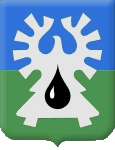 АДМИНИСТРАЦИЯ ГОРОДА УРАЙУПРАВЛЕНИЕ ЭКОНОМИЧЕСКОГО РАЗВИТИЯ Отчет о ходе исполнения плана мероприятий по реализацииСтратегии  социально-экономического развития города Урай до 2036 года с целевыми ориентирами до 2050 годаза 2023 годУрай, 2024ПриложениеЦелевые показатели реализации СтратегииТаблица 1таблица 2Информация о выполнении комплекса мероприятий по реализации Стратегии за 2023 год№Целевой показательЦелевой показательЕд.изм.Этап I(2023-2030)Этап I(2023-2030)Отклонение, %Примечание (причины отклонения целевых показателей (менее 100%, более 110%))№Целевой показательЦелевой показательЕд.изм.План 2023Факт 2023Целевой блок 1 «Диверсификация экономики,  развитие «умной» экономики, инвестиционное развитие» Целевой блок 1 «Диверсификация экономики,  развитие «умной» экономики, инвестиционное развитие» Целевой блок 1 «Диверсификация экономики,  развитие «умной» экономики, инвестиционное развитие» Целевой блок 1 «Диверсификация экономики,  развитие «умной» экономики, инвестиционное развитие» Целевой блок 1 «Диверсификация экономики,  развитие «умной» экономики, инвестиционное развитие» Целевой блок 1 «Диверсификация экономики,  развитие «умной» экономики, инвестиционное развитие» Целевой блок 1 «Диверсификация экономики,  развитие «умной» экономики, инвестиционное развитие» Целевой блок 1 «Диверсификация экономики,  развитие «умной» экономики, инвестиционное развитие» Индекс промышленного производства%100,298,898,6Объем продукции сельского хозяйства в хозяйствах всех категорий Млн.руб.250,8251,6100,3Инвестиции в основной капиталМлрд.руб.4,44,4100,0Оценка 2023. Статистические данные за 2023 год будут направлены во 2 половине 2024 года.Число субъектов малого и среднего предпринимательства в расчете на 10 тыс. человек населенияед./10 тыс. чел.298,0298,3100,1Доля среднесписочной численности работников (без внешних совместителей) малых и средних предприятий в среднесписочной численности работников (без внешних совместителей) всех предприятий и организаций%25,228,9114,7Численность туристов, размещенных в коллективных средствах размещения Чел.65809021137,1За 2023 год  Этноцентр «Силава» посетили 3144 человек; гостиницы города – 5877 человек.Рост показателя на 37,1% обусловлен расширением программы пребывания туристов в этнографическом парке «Силава», зимними активностями (снегоход, детские мотоснегокаты и квадроциклы).Прирост протяженности автомобильных дорог общего пользования местного значения, соответствующих нормативным требованиям к транспортно-эксплуатационным показателям, в результате капитального ремонта и ремонта автомобильных дорогКм.6,66,6100,0Уровень обеспеченности населения в транспортном обслуживании %100,0100100,0Доля ОМСУ и муниципальных казенных учреждений, подключенных к корпоративной сети передачи данных ОМСУ%80,082,35102,9Доля замены ветхих инженерных сетей тепло-, водоснабжения, водоотведения от общей протяженности ветхих инженерных сетей%2,72,8103,7Удельная величина потребления энергетических ресурсов муниципальными бюджетными учреждениями: электрическая энергиякВт∙ч/чел.121,5116,1104,5Удовлетворенность населения качеством оказания жилищно-коммунальных услуг%85,086,0101,2Удовлетворенность населения деятельностью органов местного самоуправления городского округа  (муниципального района) %50,553,7106,3Количество социально ориентированных некоммерческих организаций, зарегистрированных на территории города Ед. на 10 тыс. населения18,9619,64103,6Количество ТОСЕд.55100,0Доля налоговых и неналоговых доходов местного бюджета (за исключением поступлений налоговых доходов по дополнительным нормативам отчислений) в общем объеме собственных доходов бюджета муниципального образования (без учета субвенций)%29,229,8102,1Доля неиспользуемого недвижимого имущества в общем количестве недвижимого имущества муниципального образования городской округ Урай Ханты-Мансийского автономного округа - Югры %не более 0,10100,0Целевой блок 2  Развитие человеческого капитала, повышение качества жизни населения, инновационное развитие социальной сферыЦелевой блок 2  Развитие человеческого капитала, повышение качества жизни населения, инновационное развитие социальной сферыЦелевой блок 2  Развитие человеческого капитала, повышение качества жизни населения, инновационное развитие социальной сферыЦелевой блок 2  Развитие человеческого капитала, повышение качества жизни населения, инновационное развитие социальной сферыЦелевой блок 2  Развитие человеческого капитала, повышение качества жизни населения, инновационное развитие социальной сферыЦелевой блок 2  Развитие человеческого капитала, повышение качества жизни населения, инновационное развитие социальной сферыЦелевой блок 2  Развитие человеческого капитала, повышение качества жизни населения, инновационное развитие социальной сферыЦелевой блок 2  Развитие человеческого капитала, повышение качества жизни населения, инновационное развитие социальной сферыДоля населения, систематически занимающегося физической культурой и спортом, в общей численности населенияДоля населения, систематически занимающегося физической культурой и спортом, в общей численности населения%65,068,0104,6Уровень обеспеченности населения спортивными сооружениямиУровень обеспеченности населения спортивными сооружениями%60,861,1100,5Доля обучающихся, систематически занимающихся физической культурой и спортом, в общей численности обучающихся Доля обучающихся, систематически занимающихся физической культурой и спортом, в общей численности обучающихся %92,395,0102,9Доля муниципальных образовательных организаций, соответствующих современным требованиям обучения, в общем количестве муниципальных образовательных организацийДоля муниципальных образовательных организаций, соответствующих современным требованиям обучения, в общем количестве муниципальных образовательных организаций%100,0100,0100,0Доля детей в возрасте с 5 до 18 лет, получающих услуги по дополнительному образованию в организациях различной организационно-правовой формы и формы собственности, в общей численности детей данной возрастной группыДоля детей в возрасте с 5 до 18 лет, получающих услуги по дополнительному образованию в организациях различной организационно-правовой формы и формы собственности, в общей численности детей данной возрастной группы%87,088,0101,2Доля обучающихся в муниципальных общеобразовательных учреждениях, занимающихся во вторую (третью) смену, в общей численности обучающихся в муниципальных общеобразовательных учрежденияхДоля обучающихся в муниципальных общеобразовательных учреждениях, занимающихся во вторую (третью) смену, в общей численности обучающихся в муниципальных общеобразовательных учреждениях%24,024,6102,5Доля муниципальных общеобразовательных организаций, имеющих современную и безопасную цифровую образовательную среду, в общем количестве муниципальных общеобразовательных организаций Доля муниципальных общеобразовательных организаций, имеющих современную и безопасную цифровую образовательную среду, в общем количестве муниципальных общеобразовательных организаций %100,0100,0100,0Доля обучающихся, воспитанников, ставших победителями и призерами в мероприятиях на региональном, всероссийском уровне, от общего количества участников от города УрайДоля обучающихся, воспитанников, ставших победителями и призерами в мероприятиях на региональном, всероссийском уровне, от общего количества участников от города Урай%76,078,0102,6Доля педагогических работников, повысивших уровень квалификации через участие в курсах повышения квалификации, стажировках, семинарахДоля педагогических работников, повысивших уровень квалификации через участие в курсах повышения квалификации, стажировках, семинарах%52,285,4163,6Повысили уровень квалификации через участие в курсах повышения квалификации, стажировках, семинарах 549 педагогических работников из общего  числа педагогических работников – 643. Доля детей I и II групп здоровья в общей численности обучающихся в муниципальных общеобразовательных организацияхДоля детей I и II групп здоровья в общей численности обучающихся в муниципальных общеобразовательных организациях%90,287,995,5За 2023 год из общего числа учащихся– 5284 человека I и II группу здоровья имеют 4644 детей школьного возраста. Численность молодежи, принимающих участие в мероприятиях, направленных на поддержку и социальную активность молодежи Численность молодежи, принимающих участие в мероприятиях, направленных на поддержку и социальную активность молодежи Чел.86278793101,9Доля детей в возрасте от 14 до 18 лет, охваченных деятельностью молодежных трудовых отрядовДоля детей в возрасте от 14 до 18 лет, охваченных деятельностью молодежных трудовых отрядов%6,46,4100,0Доля зданий учреждений культуры, соответствующих требованиям и рекомендациям стандартов, нормативов, в общем количестве зданий учреждений культурыДоля зданий учреждений культуры, соответствующих требованиям и рекомендациям стандартов, нормативов, в общем количестве зданий учреждений культуры%83,083,0100,0Уровень удовлетворенности жителей качеством услуг, предоставляемых учреждениями в сфере культурыУровень удовлетворенности жителей качеством услуг, предоставляемых учреждениями в сфере культуры%96,697100,4Число посещений культурных мероприятийЧисло посещений культурных мероприятийТыс.ед.276,0276,4100,2Общая площадь жилых помещений, приходящаяся в среднем на одного жителяОбщая площадь жилых помещений, приходящаяся в среднем на одного жителям²/чел.23,323,5100,0Количество семей, улучшивших жилищные условия (нарастающим итогом)Количество семей, улучшивших жилищные условия (нарастающим итогом)семей597665111,4Доля аварийных многоквартирных жилых домов в общем количестве многоквартирных жилых домов на конец отчетного периодаДоля аварийных многоквартирных жилых домов в общем количестве многоквартирных жилых домов на конец отчетного периода%22,422,0101,8Доля площади лесов, охваченных мониторингом, в общей площади городских лесовДоля площади лесов, охваченных мониторингом, в общей площади городских лесов%3,893,89100,0Количество населения, вовлеченного в мероприятия по очистке берегов водных объектовКоличество населения, вовлеченного в мероприятия по очистке берегов водных объектовТыс. человек3,6753,795103,3Доля населения, вовлеченного в эколого-просветительские и эколого-образовательные мероприятия, от общего количества населения города УрайДоля населения, вовлеченного в эколого-просветительские и эколого-образовательные мероприятия, от общего количества населения города Урай%52,052,0100,0Доля граждан, принявших участие в решении вопросов развития городской среды от общего количества граждан в возрасте от 14 лет, проживающих в муниципальном образовании, на территории которого реализуется проект  по созданию комфортной городской среды Доля граждан, принявших участие в решении вопросов развития городской среды от общего количества граждан в возрасте от 14 лет, проживающих в муниципальном образовании, на территории которого реализуется проект  по созданию комфортной городской среды %не менее 3031,6100,0Площадь ликвидированных  мест несанкционированного размещения отходов в годПлощадь ликвидированных  мест несанкционированного размещения отходов в год%2,63,89149,6В течение 2023 года выявлено 46 мест несанкционированного размещения отходов. Рост количества выявленных мест несанкционированного размещения отходов (МНРО) связан, в том числе с запретом на эксплуатацию полигона ТКО, расположенного на территории города. Ликвидация МНРО осуществляется в рамках муниципальной программы «Охрана окружающей среды в границах города Урай».  В 2023 году ликвидировано 34 несанкционированные свалки, общей площадью 3,89 га.Количество благоустроенных общественных территорий  (нарастающим итогом)Количество благоустроенных общественных территорий  (нарастающим итогом)Ед.4343100,0Количество благоустроенных дворовых территорий (нарастающим итогом)Количество благоустроенных дворовых территорий (нарастающим итогом)Ед.5757100,0Доля пожаров в жилых домах в общем количестве пожаров на территории города УрайДоля пожаров в жилых домах в общем количестве пожаров на территории города Урай%64,545,45129,53Данные о зарегистрированных пожарах предоставлены отделом надзорной деятельности и профилактических работ по городу Урай Управления надзорной деятельности Главного управления МЧС России по Ханты-Мансийскому автономному округу – Югре.Уровень оснащенности нештатных аварийно-спасательных формирований снаряжением, средствами индивидуальной защитыУровень оснащенности нештатных аварийно-спасательных формирований снаряжением, средствами индивидуальной защиты%95,497,44102,1Уровень преступностиУровень преступностичисло преступлений/1000 чел.14,916,092,6Отклонение обосновано увеличением количества преступлений совершенных с использованием IT-технологий.№ п/пНаправление развития
(наименование цели, задачи, мероприятия)Показатель и его целевое значениеПоказатель и его целевое значениеОтветственный исполнитель    Ответственный исполнитель    Ответственный исполнитель    Ответственный исполнитель    Ответственный исполнитель    Информация о выполнении мероприятий в отчетном периоде IЦелевой блок 1. Диверсификация экономики,  развитие «умной» экономики, инвестиционное развитиеЦелевой блок 1. Диверсификация экономики,  развитие «умной» экономики, инвестиционное развитиеЦелевой блок 1. Диверсификация экономики,  развитие «умной» экономики, инвестиционное развитиеЦелевой блок 1. Диверсификация экономики,  развитие «умной» экономики, инвестиционное развитиеЦелевой блок 1. Диверсификация экономики,  развитие «умной» экономики, инвестиционное развитиеЦелевой блок 1. Диверсификация экономики,  развитие «умной» экономики, инвестиционное развитиеЦелевой блок 1. Диверсификация экономики,  развитие «умной» экономики, инвестиционное развитиеЦелевой блок 1. Диверсификация экономики,  развитие «умной» экономики, инвестиционное развитиеЦелевой блок 1. Диверсификация экономики,  развитие «умной» экономики, инвестиционное развитие1Цель 1. Диверсификация экономики, развитие «умной» экономики,  формирование благоприятного инвестиционного климата, создание условий для развития креативных индустрий, в том числе развитие туризма»Цель 1. Диверсификация экономики, развитие «умной» экономики,  формирование благоприятного инвестиционного климата, создание условий для развития креативных индустрий, в том числе развитие туризма»Цель 1. Диверсификация экономики, развитие «умной» экономики,  формирование благоприятного инвестиционного климата, создание условий для развития креативных индустрий, в том числе развитие туризма»Цель 1. Диверсификация экономики, развитие «умной» экономики,  формирование благоприятного инвестиционного климата, создание условий для развития креативных индустрий, в том числе развитие туризма»Цель 1. Диверсификация экономики, развитие «умной» экономики,  формирование благоприятного инвестиционного климата, создание условий для развития креативных индустрий, в том числе развитие туризма»Цель 1. Диверсификация экономики, развитие «умной» экономики,  формирование благоприятного инвестиционного климата, создание условий для развития креативных индустрий, в том числе развитие туризма»Цель 1. Диверсификация экономики, развитие «умной» экономики,  формирование благоприятного инвестиционного климата, создание условий для развития креативных индустрий, в том числе развитие туризма»Цель 1. Диверсификация экономики, развитие «умной» экономики,  формирование благоприятного инвестиционного климата, создание условий для развития креативных индустрий, в том числе развитие туризма»Цель 1. Диверсификация экономики, развитие «умной» экономики,  формирование благоприятного инвестиционного климата, создание условий для развития креативных индустрий, в том числе развитие туризма»1.1Задача 1. Создание условий для развития малого и среднего предпринимательства, креативных индустрийЗадача 1. Создание условий для развития малого и среднего предпринимательства, креативных индустрийЗадача 1. Создание условий для развития малого и среднего предпринимательства, креативных индустрийЗадача 1. Создание условий для развития малого и среднего предпринимательства, креативных индустрийЗадача 1. Создание условий для развития малого и среднего предпринимательства, креативных индустрийЗадача 1. Создание условий для развития малого и среднего предпринимательства, креативных индустрийЗадача 1. Создание условий для развития малого и среднего предпринимательства, креативных индустрийЗадача 1. Создание условий для развития малого и среднего предпринимательства, креативных индустрийЗадача 1. Создание условий для развития малого и среднего предпринимательства, креативных индустрий1.1.1Совершенствование нормативной правовой базы, регулирующей предпринимательскую деятельность, мониторинг и информационное сопровождение деятельности субъектов малого и среднего предпринимательстваДоля среднесписочной численности работников (без внешних совместителей) малых и средних предприятий в среднесписочной численности работников (без внешних совместителей) всех предприятий и организаций(26,5% к 2036 году;26,8%  к 2050 году)Доля среднесписочной численности работников (без внешних совместителей) малых и средних предприятий в среднесписочной численности работников (без внешних совместителей) всех предприятий и организаций(26,5% к 2036 году;26,8%  к 2050 году)Доля среднесписочной численности работников (без внешних совместителей) малых и средних предприятий в среднесписочной численности работников (без внешних совместителей) всех предприятий и организаций(26,5% к 2036 году;26,8%  к 2050 году)Доля среднесписочной численности работников (без внешних совместителей) малых и средних предприятий в среднесписочной численности работников (без внешних совместителей) всех предприятий и организаций(26,5% к 2036 году;26,8%  к 2050 году)Отдел развития предпринимательства управления экономического развития администрации города УрайОтдел развития предпринимательства управления экономического развития администрации города УрайОтдел развития предпринимательства управления экономического развития администрации города УрайОценка результативности: исполненоИнформация о выполнении:За 2023 год актуализированы нормативные правовые акты регулирующие предоставление финансовой поддержки субъектам малого и среднего предпринимательства, а именно:- муниципальная программа «Развитие малого и среднего предпринимательства, потребительского рынка и сельскохозяйственных товаропроизводителей города Урай», утвержденная постановлением администрации города Урай от 30.06.2020 №2366;- порядок предоставления финансовой поддержки в форме субсидий субъектам малого и среднего предпринимательства, утвержденный постановлением адмиистрации города Урай от 11.02.2022 №275.В целях повышения уровня узнаваемости национального проекта «Малое и среднее предпринимательство и поддержка индивидуальной предпринимательской инициативы» (далее – Национальный проект),  информация о субъектах МСП, получивших финансовую поддержку размещается на официальном сайте органов местного самоуправления города Урай и в социальных сетях. В Фонд поддержки предпринимательства Югры «Мой Бизнес» (далее – ФПП «Мой Бизнес»)  предоставлено 5 «Истории успеха» (в утвержденном графике предусмотрено 3) - информация о субъектах малого и среднего предпринимательства (далее – МСП), получивших поддержку в рамках Национального проекта. Информация «Историй успеха» субъектов предпринимательства дополнительно размещена на информационных ресурсах по ссылкам: -ФПП «Мой Бизнес» https://www.xn--90aefhe5axg6g1a.xn--p1ai/keep-up/news/18970; -Открытый регион – Югра https://2022.myopenugra.ru/news/1071540/?ysclid=lnsp8u2vva49110521; https://2022.myopenugra.ru/news/1070599/?ysclid=lnsprxomd6358601617); -МКRU Югра https://ugra.mk.ru/economics/2023/10/13/gospodderzhka-pomogla-urayskoy-kompanii-rasshirit-biznes.html?ysclid=lnspb2sk9h363870165, UgraTV.RU https://dzen.ru/a/ZSj6eEJTN2AHTaXE,-Новости Югры https://ugra-news.net/society/2023/07/17/128790.html?ysclid=lnspw2kkvz136941473;- Ugra-news.ru  https://ugra-news.ru/article/rukovoditel_vetkliniki_uraya_rasskazala_o_svoyem_puti_v_biznes/?ysclid=lnspw9ck21996382452; -Новостной портал Ugra-news.ru https://dzen.ru/a/ZLVmjYIk5jhHIPZ7; МедихолдинЮгра https://ugra-tv.ru/news/society/v_urae_veterinar_blagodarya_podderzhke_dlya_biznesa_smogla_otkryt_uspeshnuyu_kliniku/ -Югра Z официально https://t.me/ugra_official/19052/.В 2023 году оказано информационно - консультационной поддержки 1 057 субъектам МСП.По данным Единого реестра субъектов малого и среднего предпринимательства ФНС России (далее – Единый реестр) на 10.01.2024 зарегистрировано 1231 субъект МСП (увеличение на 0,5%  по сравнению с аналогичным периодом прошлого года).Число субъектов МСП за отчетный период в сравнении с аналогичным периодом прошлого года увеличилось на 6 единиц и составило 1 225. Количество «самозанятых» за отчетный период увеличилось на 640 человек и составило 2 455.1.1.2Реализация регионального проекта «Акселерация субъектов малого и среднего предпринимательства» путем предоставления финансовой поддержки субъектам малого и среднего предпринимательстваДоля среднесписочной численности работников (без внешних совместителей) малых и средних предприятий в среднесписочной численности работников (без внешних совместителей) всех предприятий и организаций(26,5% к 2036 году;26,8%  к 2050 году)Доля среднесписочной численности работников (без внешних совместителей) малых и средних предприятий в среднесписочной численности работников (без внешних совместителей) всех предприятий и организаций(26,5% к 2036 году;26,8%  к 2050 году)Доля среднесписочной численности работников (без внешних совместителей) малых и средних предприятий в среднесписочной численности работников (без внешних совместителей) всех предприятий и организаций(26,5% к 2036 году;26,8%  к 2050 году)Доля среднесписочной численности работников (без внешних совместителей) малых и средних предприятий в среднесписочной численности работников (без внешних совместителей) всех предприятий и организаций(26,5% к 2036 году;26,8%  к 2050 году)Отдел развития предпринимательства управления экономического развития администрации города УрайОтдел развития предпринимательства управления экономического развития администрации города УрайОтдел развития предпринимательства управления экономического развития администрации города УрайОценка результативности: исполненоИнформация о выполнении:В рамках реализации регионального проекта «Акселерация субъектов малого и среднего предпринимательства» в 2023 году предоставлены субсидии  32 субъектам малого предпринимательства в размере 5 135,2 тыс. рублей на возмещение затрат по аренде нежилых помещений, приобретению оборудования (основных средств), оплате коммунальных услуг нежилых помещений. 1.1.3Реализация регионального проекта «Создание условий для легкого старта и комфортного ведения бизнеса»Число субъектов малого и среднего предпринимательства в расчете на 10 тыс. человек населения(301,6 ед. к 2036 году;310,7 ед. к 2050 году)Число субъектов малого и среднего предпринимательства в расчете на 10 тыс. человек населения(301,6 ед. к 2036 году;310,7 ед. к 2050 году)Число субъектов малого и среднего предпринимательства в расчете на 10 тыс. человек населения(301,6 ед. к 2036 году;310,7 ед. к 2050 году)Число субъектов малого и среднего предпринимательства в расчете на 10 тыс. человек населения(301,6 ед. к 2036 году;310,7 ед. к 2050 году)Отдел развития предпринимательства управления экономического развития администрации города УрайОтдел развития предпринимательства управления экономического развития администрации города УрайОтдел развития предпринимательства управления экономического развития администрации города УрайОценка результативности: исполненоИнформация о выполнении:В рамках реализация регионального проекта «Создание условий для легкого старта и комфортного ведения бизнеса» в 2023 году предоставлены субсидии  2 субъектам малого предпринимательства в размере 286,1 тыс. рублей на возмещение затрат по аренде нежилых помещений, приобретению основных средств (оборудование, оргтехника), приобретение инвентаря производственного назначения. 1.1.4Предоставление информационной и консультационной поддержки субъектов малого и среднего предпринимательства и самозанятыхЧисло субъектов малого и среднего предпринимательства в расчете на 10 тыс. человек населения(301,6 ед. к 2036 году;310,7 ед. к 2050 году)Число субъектов малого и среднего предпринимательства в расчете на 10 тыс. человек населения(301,6 ед. к 2036 году;310,7 ед. к 2050 году)Число субъектов малого и среднего предпринимательства в расчете на 10 тыс. человек населения(301,6 ед. к 2036 году;310,7 ед. к 2050 году)Число субъектов малого и среднего предпринимательства в расчете на 10 тыс. человек населения(301,6 ед. к 2036 году;310,7 ед. к 2050 году)Оценка результативности: исполненоИнформация о выполнении:С целью предоставления достоверной и оперативной информации, необходимой для организации бизнеса на  главной странице официального сайта органов местного самоуправления города Урай в информационно-телекоммуникационной сети «Интернет» размещены баннеры «Информация для предпринимателей», «Имущественная поддержка субъектов МСП»,  «Уполномоченный по защите прав предпринимателей», где предприниматели имеют возможность ознакомиться с интересующей его информацией.В социальных сетях созданы информационные группы для предпринимателей: «Вконтакте» - «Бизнес портал Урая», в мессенджере «Telegram» - «Бизнес Урая». В 2023 году отделом развития предпринимательства оказано информационно - консультационная поддержка 1 057 субъектам МСП. 1.1.5Создание условий для активизации субъектов малого и среднего предпринимательства, самозанятых граждан в сфере креативных индустрий, в том числе оказание консультационной и информационной поддержки субъектов креативных индустрий по вопросам финансовой, имущественной, образовательной поддержки, информационно-коммуникационном продвижении креативных индустрий и продукцииЧисло субъектов малого и среднего предпринимательства в расчете на 10 тыс. человек населения(301,6 ед. к 2036 году;310,7 ед. к 2050 году)Число субъектов малого и среднего предпринимательства в расчете на 10 тыс. человек населения(301,6 ед. к 2036 году;310,7 ед. к 2050 году)Число субъектов малого и среднего предпринимательства в расчете на 10 тыс. человек населения(301,6 ед. к 2036 году;310,7 ед. к 2050 году)Число субъектов малого и среднего предпринимательства в расчете на 10 тыс. человек населения(301,6 ед. к 2036 году;310,7 ед. к 2050 году)Отдел стратегического планирования, тарифного регулирования и трудовых отношений управления экономического развития администрации города УрайОтдел стратегического планирования, тарифного регулирования и трудовых отношений управления экономического развития администрации города УрайОтдел стратегического планирования, тарифного регулирования и трудовых отношений управления экономического развития администрации города УрайОценка результативности: исполненоИнформация о выполнении: В соответствии с направлениями (сферами) креативных индустрий, определенными статьей 8 Закона Ханты-Мансийского автономного округа - Югры от 27.07.2020 №70-оз «О креативных индустриях в Ханты-Мансийском автономном округе - Югре», в реестр креативных индустрий ХМАО-Югры включены 23 субъекта малого и среднего предпринимательства города Урай.     В 2023 году креативные предприниматели города Урай участвовали в бизнес - акселераторе, конкурсе на премию Губернатора, Югорском экономическом форуме, окружной выставке – ярмарке «Товары земли Югорской», городском форуме «Урай – наш общий дом» и присутствовали на открытых встречах с Фондом «Мой Бизнес».1.2Задача 2. Развитие нефтесервисного сектора и высокотехнологичных производств в рамках корпоративной структурыЗадача 2. Развитие нефтесервисного сектора и высокотехнологичных производств в рамках корпоративной структурыЗадача 2. Развитие нефтесервисного сектора и высокотехнологичных производств в рамках корпоративной структурыЗадача 2. Развитие нефтесервисного сектора и высокотехнологичных производств в рамках корпоративной структурыЗадача 2. Развитие нефтесервисного сектора и высокотехнологичных производств в рамках корпоративной структурыЗадача 2. Развитие нефтесервисного сектора и высокотехнологичных производств в рамках корпоративной структурыЗадача 2. Развитие нефтесервисного сектора и высокотехнологичных производств в рамках корпоративной структурыЗадача 2. Развитие нефтесервисного сектора и высокотехнологичных производств в рамках корпоративной структурыЗадача 2. Развитие нефтесервисного сектора и высокотехнологичных производств в рамках корпоративной структуры1.2.1Комплексная поддержка хозяйствующих субъектов по развитию новых направлений промышленной политики и инноваций и реализующих проекты в сфере обрабатывающей промышленности. Мониторинг и информационно-консультационная поддержка хозяйствующих субъектов деятельности в сфере обрабатывающих и перерабатывающих производствИнвестиции в основной капитал(5,6 млрд. руб. к 2036 году;7,0 млрд. руб. к 2050 году)Индекс промышленного производства(103,4% к 2036 году;103,8% к 2050 году)Инвестиции в основной капитал(5,6 млрд. руб. к 2036 году;7,0 млрд. руб. к 2050 году)Индекс промышленного производства(103,4% к 2036 году;103,8% к 2050 году)Инвестиции в основной капитал(5,6 млрд. руб. к 2036 году;7,0 млрд. руб. к 2050 году)Индекс промышленного производства(103,4% к 2036 году;103,8% к 2050 году)Инвестиции в основной капитал(5,6 млрд. руб. к 2036 году;7,0 млрд. руб. к 2050 году)Индекс промышленного производства(103,4% к 2036 году;103,8% к 2050 году)Отдел по инвестициям и проектному управлению, отдел развития предпринимательства управления экономического развития администрации города УрайОтдел по инвестициям и проектному управлению, отдел развития предпринимательства управления экономического развития администрации города УрайОтдел по инвестициям и проектному управлению, отдел развития предпринимательства управления экономического развития администрации города УрайОценка результативности: исполненоИнформация о выполнении:В отчетном периоде проведены ежемесячные мониторинги предприятий, организаций и хозяйствующих субъектов в сфере добывающего, обрабатывающего и перерабатывающего производства, оказана информационно-консультационная поддержка, по возникающим вопросам.Информация, направляемая Департаментами Ханты-Мансийского автономного округа - Югры в муниципальные округа в части импортозамещения, сотрудничества регионов, грантов, конкурсов рассылается в адрес промышленных предприятий и организаций, осуществляющих деятельность на территории города Урай для ознакомления и принятия самостоятельного решения. 1.3Задача 3. Устойчивое развитие агропромышленного комплекса и повышение конкурентоспособности сельскохозяйственной продукцииЗадача 3. Устойчивое развитие агропромышленного комплекса и повышение конкурентоспособности сельскохозяйственной продукцииЗадача 3. Устойчивое развитие агропромышленного комплекса и повышение конкурентоспособности сельскохозяйственной продукцииЗадача 3. Устойчивое развитие агропромышленного комплекса и повышение конкурентоспособности сельскохозяйственной продукцииЗадача 3. Устойчивое развитие агропромышленного комплекса и повышение конкурентоспособности сельскохозяйственной продукцииЗадача 3. Устойчивое развитие агропромышленного комплекса и повышение конкурентоспособности сельскохозяйственной продукцииЗадача 3. Устойчивое развитие агропромышленного комплекса и повышение конкурентоспособности сельскохозяйственной продукцииЗадача 3. Устойчивое развитие агропромышленного комплекса и повышение конкурентоспособности сельскохозяйственной продукцииЗадача 3. Устойчивое развитие агропромышленного комплекса и повышение конкурентоспособности сельскохозяйственной продукции1.3.1Оказание комплексной поддержки субъектам агропромышленного комплекса, в том числе оказание информационной и консультационной поддержки и предоставление субсидии на поддержку сельскохозяйственного производстваОбъем продукции сельского хозяйства в хозяйствах всех категорий (267,5 млн.руб. к 2036 году; 285,9 млн.руб. к 2050 году)Объем продукции сельского хозяйства в хозяйствах всех категорий (267,5 млн.руб. к 2036 году; 285,9 млн.руб. к 2050 году)Объем продукции сельского хозяйства в хозяйствах всех категорий (267,5 млн.руб. к 2036 году; 285,9 млн.руб. к 2050 году)Объем продукции сельского хозяйства в хозяйствах всех категорий (267,5 млн.руб. к 2036 году; 285,9 млн.руб. к 2050 году)Отдел развития предпринимательства управления экономического развития администрации города УрайОтдел развития предпринимательства управления экономического развития администрации города УрайОтдел развития предпринимательства управления экономического развития администрации города УрайОценка результативности: исполненоИнформация о выполнении:В целях создания условий для развития сельскохозяйственных товаропроизводителей с 2021 года действует подпрограмма III «Развитие сельскохозяйственных товаропроизводителей» муниципальной программы «Развитие субъектов малого и среднего предпринимательства, потребительского рынка и сельскохозяйственных товаропроизводителей города Урай» (далее – Муниципальная программа).В 2023 году из бюджета города Урай предоставлена финансовая поддержка в форме субсидии сельскохозяйственному товаропроизводителю АО «Агроника» в размере 100,0 тыс.рублей в целях компенсации части затрат, связанных с приобретением упаковочных материалов для молока.В рамках осуществления переданных отдельных государственных полномочий по поддержке сельскохозяйственного производства в 2023 году предоставлено субсидий в сумме 30 066,7  тыс.рублей, в том числе:- на развитие животноводства, переработки и реализации продукции (2 сельскохозяйственным  товаропроизводителям);- на развитие малых форм хозяйствование в целях возмещения части затрат, связанных с приобретением сельскохозяйственной техники, сельскохозяйственного оборудования, оборудования для перерабатывающих производств, средств автоматизации и механизации (1 сельскохозяйственному товаропроизводителю).1.3.2Создание условий для развития сельскохозяйственных товаропроизводителей, в том числе оказание методической, консультационной помощи в организации участия местных сельскохозяйственных товаропроизводителей в выставочно-ярмарочных мероприятиях и т.д.  Объем продукции сельского хозяйства в хозяйствах всех категорий (267,5 млн.руб. к 2036 году; 285,9 млн.руб. к 2050 году)Объем продукции сельского хозяйства в хозяйствах всех категорий (267,5 млн.руб. к 2036 году; 285,9 млн.руб. к 2050 году)Объем продукции сельского хозяйства в хозяйствах всех категорий (267,5 млн.руб. к 2036 году; 285,9 млн.руб. к 2050 году)Объем продукции сельского хозяйства в хозяйствах всех категорий (267,5 млн.руб. к 2036 году; 285,9 млн.руб. к 2050 году)Отдел развития предпринимательства управления экономического развития администрации города УрайОтдел развития предпринимательства управления экономического развития администрации города УрайОтдел развития предпринимательства управления экономического развития администрации города УрайОценка результативности: исполненоИнформация о выполнении:При проведении информационной кампании по пропаганде, популяризации и повышению имиджа предпринимательской деятельности сельскохозяйствен-ных товаропроизводителей, в городе Урай используются возможности СМИ, официального сайта органов местного самоуправления города Урай, площадки в социальных сетях и мессенджерах. В отчетном периоде на сайте органов местного самоуправления города Урай размещена информация:- о проведении выставок, семинаров, форумов в онлайн-режиме;- о мерах и формах предоставления поддержки;- о вносимых изменениях в нормативно правовые акты, затрагивающих интересы сельскохозяйственных товаропроизводителей;      - о проведении обучающих мероприятий;-  об отборах получателей субсидии на поддержку и развитие животноводства, малых форм хозяйствования;- проведении конкурсов на получение грантов и субсидий для сельскохозяйственных товаропроизводителей, проводимых Департаментом промышленности ХМАО-Югры.    В целях развития сельскохозяйственного производства и обеспечения жителей города Урай качественной и экологически чистой сельскохозяйственной продукцией:- субъекту предпринимательства – крестьянско-фермерскому хозяйству (далее – КФХ), ведущему реализацию  сельскохозяйственной продукции собственного производства, предоставлен и используется на безвозмездной основе земельный участок под размещение нестационарного торгового объекта;-  определены 3 открытых торговых площадки для организации торговли сельскохозяйственной продукцией, дикоросами,  рассадой, саженцами - для граждан, ведущих личные подсобные хозяйства.Для объединения местных товаропроизводителей автономного округа создан сельскохозяйственный потребительский кооператив «ЮКОНДА», деятельность которого возглавила руководитель АО «Агроника» Косулина С.В.1.3.3Вовлечение в оборот неиспользуемых земель сельскохозяйственного назначения, путем передачи земельных участков для разведения сельскохозяйственных животных и птицыОбъем продукции сельского хозяйства в хозяйствах всех категорий (267,5 млн.руб. к 2036 году; 285,9 млн.руб. к 2050 году)Объем продукции сельского хозяйства в хозяйствах всех категорий (267,5 млн.руб. к 2036 году; 285,9 млн.руб. к 2050 году)Объем продукции сельского хозяйства в хозяйствах всех категорий (267,5 млн.руб. к 2036 году; 285,9 млн.руб. к 2050 году)Объем продукции сельского хозяйства в хозяйствах всех категорий (267,5 млн.руб. к 2036 году; 285,9 млн.руб. к 2050 году)Комитет по управлению муниципальным имуществом, отдел развития предпринимательства управления экономического развития администрации города УрайКомитет по управлению муниципальным имуществом, отдел развития предпринимательства управления экономического развития администрации города УрайКомитет по управлению муниципальным имуществом, отдел развития предпринимательства управления экономического развития администрации города УрайОценка результативности: не исполненоИнформация о выполнении: Договоры передачи земельных участков для разведения сельскохозяйственных животных и птицы по неиспользуемым земельным участкам в 2023 году не заключались.1.4Задача 4. Информационно-методическое и нормативно-правовое обеспечение инвестиционной деятельности Задача 4. Информационно-методическое и нормативно-правовое обеспечение инвестиционной деятельности Задача 4. Информационно-методическое и нормативно-правовое обеспечение инвестиционной деятельности Задача 4. Информационно-методическое и нормативно-правовое обеспечение инвестиционной деятельности Задача 4. Информационно-методическое и нормативно-правовое обеспечение инвестиционной деятельности Задача 4. Информационно-методическое и нормативно-правовое обеспечение инвестиционной деятельности Задача 4. Информационно-методическое и нормативно-правовое обеспечение инвестиционной деятельности Задача 4. Информационно-методическое и нормативно-правовое обеспечение инвестиционной деятельности Задача 4. Информационно-методическое и нормативно-правовое обеспечение инвестиционной деятельности 1.4.1Развитие информационного ресурса об инвестиционном потенциале города Урай, актуализация информационных ресурсовИнвестиции в основной капитал(5,6 млрд. руб. к 2036 году;7,0 млрд. руб. к 2050 году)Инвестиции в основной капитал(5,6 млрд. руб. к 2036 году;7,0 млрд. руб. к 2050 году)Инвестиции в основной капитал(5,6 млрд. руб. к 2036 году;7,0 млрд. руб. к 2050 году)Инвестиции в основной капитал(5,6 млрд. руб. к 2036 году;7,0 млрд. руб. к 2050 году)Отдел по инвестициям и проектному управлению управления экономического развития администрации города УрайОтдел по инвестициям и проектному управлению управления экономического развития администрации города УрайОтдел по инвестициям и проектному управлению управления экономического развития администрации города УрайОценка результативности: исполненоИнформация о выполнении:С 14.11.2022 начал свою работу инвестиционный портал (далее – ИнвестПортал) Урая https://invest.uray.ru/. Данный ресурс разработан с целью повышения уровня информированности инвесторов и бизнес-сообщества об инвестиционном потенциале, возможностях и проектах города.ИнвестПортал содержит информацию об инвестиционных проектах города и предложениях к реализации (свободные земельные участки и объекты муниципального имущества, предоставляемые в аренду), о представляемой финансовой и имущественной поддержке и льготах.В рамках ИвестПортала каждый может ознакомиться с интересующей информацией и документами, узнать новости бизнеса, принять участие в обучающих форумах и курсах, а также встречах с представителями органов власти. По мере своего развития ИнвестПортал будет актуализироваться и модернизироваться путем визуализации публикуемой информации, а также предоставления возможности оперативного взаимодействия с пользователями.Помимо информационной поддержки на ИнвестПортале, пользователь может подобрать подходящую именно ему меру поддержки или льготу, а также инвестиционное предложение или площадку для локализации своего проекта и обратиться посредством линии прямых обращений к специалистам по интересующему вопросу.Получить полезную информацию на ИнвестПортале могут не только действующие, но и начинающие предприниматели, и даже те люди, которые только задумываются о создании своего дела. На портале есть не только теоретическая информация, но и готовые идеи для бизнеса.Кроме того, субъекты малого и среднего предпринимательства могут принять участие в ежегодном городском конкурсе «Предприниматель года» и запечатлеть свою историю успеха в одном из главных разделов ИнвестПортала. В будущем портал станет полноценной частью системы взаимодействия органов власти и бизнеса.1.4.2Обеспечение соответствия деятельности администрации города Урай стандартам развития инвестиционной деятельностиИнвестиции в основной капитал(5,6 млрд. руб. к 2036 году;7,0 млрд. руб. к 2050 году)Инвестиции в основной капитал(5,6 млрд. руб. к 2036 году;7,0 млрд. руб. к 2050 году)Инвестиции в основной капитал(5,6 млрд. руб. к 2036 году;7,0 млрд. руб. к 2050 году)Инвестиции в основной капитал(5,6 млрд. руб. к 2036 году;7,0 млрд. руб. к 2050 году)Отдел по инвестициям и проектному управлению управления экономического развития администрации города Урай Отдел по инвестициям и проектному управлению управления экономического развития администрации города Урай Отдел по инвестициям и проектному управлению управления экономического развития администрации города Урай Оценка результативности: исполненоИнформация о выполнении:Деятельность администрации города Урай соответствует стандартам развития инвестиционной деятельности. Утвержден план создания объектов инвестиционной инфраструктуры в городе Урай на 2023 год и отчет о создании (ходе создания) объектов, включенных в план создания объектов инвестиционной инфраструктуры в городской округе Урай ХМАО-Югры в 2023 году (в соответствии с порядком, утвержденным постановлением Правительства автономного округа от 05.04.2013 №106-п). В соответствии с Положением о разработке инвестиционного паспорта города Урай, принятым постановлением администрации города Урай от 21.04.2021 №1037, постановлением администрации города Урай от 31.03.2023 №646 утвержден инвестиционный паспорт города Урай на 2023 год и размещен на Инвестиционном портале города Урай (https://invest.uray.ru/wp-content-uploads-sites-15-2023-04-investpasport-2023-pdf/). В автономном округе утверждены 11 алгоритмов действий инвестора, в том числе планы-графики по оптимизации количества процедур и сроков для подключения к инженерным сетям и получения разрешительной документации.Информация об свободных инвестиционных площадках и сводном имуществе размещены на инвестиционной карте Югры.В городе Урай функционирует Координационный совет по развитию малого и среднего предпринимательства и инвестиционной деятельности при администрации города Урай (далее – Координационный совет). В течение 2023 года было запланировано и проведено 6 заседаний (с обеспечением он-лайн трансляции). В целях создания стимулов и условий для развития и защиты субъектов малого и среднего предпринимательства, в рамках положений Стандарта развития конкуренции в субъектах РФ и распоряжения Губернатора Ханты-Мансийского автономного округа-Югры от 01.08.2019 №162-рг «О развитии конкуренции в Ханты-Мансийском автономном округе-Югре» постановлением администрации города Урай от 17.03.2022 №544 утвержден муниципальный план  («дорожная карта») по содействию развитию конкуренции в городе Урай. В целях обеспечения благоприятного инвестиционного климата в городе Урай, постановлением администрации города Урай от 26.04.2022 №967 утвержден план мероприятий («дорожная карта») по выполнению показателей, включенных в рейтинг муниципальных образований Ханты-Мансийского автономного округа-Югры по обеспечению условий благоприятного инвестиционного климата и содействию развитию конкуренции.1.4.3Повышение квалификации должностных лиц органов местного самоуправления и служащих муниципальных казенных учреждений в сфере привлечения инвестиций Инвестиции в основной капитал(5,6 млрд. руб. к 2036 году;7,0 млрд. руб. к 2050 году)Инвестиции в основной капитал(5,6 млрд. руб. к 2036 году;7,0 млрд. руб. к 2050 году)Инвестиции в основной капитал(5,6 млрд. руб. к 2036 году;7,0 млрд. руб. к 2050 году)Инвестиции в основной капитал(5,6 млрд. руб. к 2036 году;7,0 млрд. руб. к 2050 году)управление по развитию местного самоуправления администрации города Урайуправление по развитию местного самоуправления администрации города Урайуправление по развитию местного самоуправления администрации города УрайОценка результативности: исполненоИнформация о выполнении:В 2023 году повышение квалификации прошли  2 муниципальных служащих по программе «Инвестшкола 2.0». 1.5Задача 5. Создание туристских продуктов, информационное обеспечениеЗадача 5. Создание туристских продуктов, информационное обеспечениеЗадача 5. Создание туристских продуктов, информационное обеспечениеЗадача 5. Создание туристских продуктов, информационное обеспечениеЗадача 5. Создание туристских продуктов, информационное обеспечениеЗадача 5. Создание туристских продуктов, информационное обеспечениеЗадача 5. Создание туристских продуктов, информационное обеспечениеЗадача 5. Создание туристских продуктов, информационное обеспечениеЗадача 5. Создание туристских продуктов, информационное обеспечение1.5.1Продвижение туристского бренда города УрайЧисленность туристов, размещенных в коллективных средствах размещения (9021 чел. в  2023 году)Численность туристов, размещенных в коллективных средствах размещения (9021 чел. в  2023 году)Численность туристов, размещенных в коллективных средствах размещения (9021 чел. в  2023 году)Численность туристов, размещенных в коллективных средствах размещения (9021 чел. в  2023 году)управление по физической культуре, спорту и туризму администрации города Урай, управление по физической культуре, спорту и туризму администрации города Урай, управление по физической культуре, спорту и туризму администрации города Урай, Оценка результативности: исполненоИнформация о выполнении:С целью развития территориального маркетинга и брендинга разработана концепция бренда города Урай и его визуальное воплощение «Урай – Первый Нефтяной». Бренд утвержден Постановлением администрации города Урай от 21.11.2019 №2809. Логотип бренда «Урай - Первый нефтяной» размещен на городском общественном транспорте, остановках, придорожных баннерах, стаканчиках кофе в одной из точек быстрого питания на центральной площади города. При проведении городских мероприятий, используются информационные носители с изображением бренда города, в том числе и на футболках волонтеров.  На окружной туристской выставке-форуме «ЮграТур – 2023» с целью продвижения туристского потенциала города был представлен бренд города Урай, туристко-экскурсионные маршруты по городу и его окрестностям, этнографические туры в этнопарк «Силава».1.5.2Актуализация событийного туристского календаря и размещение его на официальном сайте органов местного самоуправления города Урай  http://uray.ru/tag/turizm/Численность туристов, размещенных в коллективных средствах размещения (9021 чел. в  2023 году)Численность туристов, размещенных в коллективных средствах размещения (9021 чел. в  2023 году)Численность туристов, размещенных в коллективных средствах размещения (9021 чел. в  2023 году)Численность туристов, размещенных в коллективных средствах размещения (9021 чел. в  2023 году)управление по физической культуре, спорту и туризму администрации города Урайуправление по физической культуре, спорту и туризму администрации города Урайуправление по физической культуре, спорту и туризму администрации города УрайОценка результативности: исполненоИнформация о выполнении:Событийно туристский календарь размещен на официальном сайте органов местного самоуправления города Урай по ссылке http://uray.ru/tag/turizm/,  постоянно обновляется и содержит: - «Реестр экскурсионных программ и туров по этнографическому туризму в городе Урай»; - «Реестр экскурсионных программ и туров автономного округа – Югры для граждан старшего поколения»: - «Реестр туристических маршрутов и экскурсионных программ в городу Урай». 1.5.3Содействие формированию туристских продуктов, разработке туристских маршрутов и программ города УрайЧисленность туристов, размещенных в коллективных средствах размещения (9021 чел. в  2023 году)Численность туристов, размещенных в коллективных средствах размещения (9021 чел. в  2023 году)Численность туристов, размещенных в коллективных средствах размещения (9021 чел. в  2023 году)Численность туристов, размещенных в коллективных средствах размещения (9021 чел. в  2023 году)управление по физической культуре, спорту и туризму администрации города Урай, управление по культуре и социальным вопросам администрации города Урайуправление по физической культуре, спорту и туризму администрации города Урай, управление по культуре и социальным вопросам администрации города Урайуправление по физической культуре, спорту и туризму администрации города Урай, управление по культуре и социальным вопросам администрации города УрайОценка результативности: исполненоИнформация о выполнении:На территории города Урай управлением по физической культуре, спорту и туризму совместно с МАУ «Культура» разрабатываются и успешно реализуются следующие туристско-экскурсионные ознакомительные маршруты-экскурсии по городу и его окрестностям: на исторический комплекс первого нефтепромысла «Сухой бор», «КосмоКвест»,    «Памятники Урая», «Нескучный парк», «Урай. Под крылом самолета», «Комсомольцы – молодые строители Урая», пешеходная экскурсия «Первые на Конде», «Урай спортивный», «Урай – история и современность».В 2023 году экскурсии посетили  1 380 человек.1.5.4Продвижение туристских продуктов города Урай.     Размещение информации о туристском потенциале города на специализированных интернет-ресурсах; участие в специализированных выставках, ярмаркахЧисленность туристов, размещенных в коллективных средствах размещения (9021 чел. в  2023 году)Численность туристов, размещенных в коллективных средствах размещения (9021 чел. в  2023 году)Численность туристов, размещенных в коллективных средствах размещения (9021 чел. в  2023 году)Численность туристов, размещенных в коллективных средствах размещения (9021 чел. в  2023 году)управление по физической культуре, спорту и туризму администрации города Урайуправление по физической культуре, спорту и туризму администрации города Урайуправление по физической культуре, спорту и туризму администрации города УрайОценка результативности: исполненоИнформация о выполнении:Продвижение туристических продуктов (экскурсионных маршрутов, туров, досуговых и культурно-познавательных, событийных мероприятий) осуществляется через страницы «Добро пожаловать в Урай», «Этнопарк Силава», «Музей истории города Урай» в социальной сети  ВКонтакте, так же на единой цифровой туристической платформе «VizitUgra».Крупные событийные мероприятия публикуются в окружном «Национальном событийном календаре» (https://eventsinrussia.com/region/khanty-mansi-autonomous-okrug).Туристический паспорт с календарем основных событий ежегодно обновляется и публикуется на официальном сайте органов местного самоуправления города Урай (https://uray.ru/wp-content/uploads/2023/07/2023-turistskij-pasport-goroda-uraj-na-2023-god.pdf).С целью продвижения туристского потенциала города на окружной туристской выставке-форуме «ЮграТур – 2023» был представлен бренд города Урай «Первый Нефтяной», туристко-экскурсионные маршруты по городу и его окрестностям, этнографические туры в этнопарк «Силава».2Цель 2 «Развитие транспортной инфраструктуры, повышение качества услуг связи»Цель 2 «Развитие транспортной инфраструктуры, повышение качества услуг связи»Цель 2 «Развитие транспортной инфраструктуры, повышение качества услуг связи»Цель 2 «Развитие транспортной инфраструктуры, повышение качества услуг связи»Цель 2 «Развитие транспортной инфраструктуры, повышение качества услуг связи»Цель 2 «Развитие транспортной инфраструктуры, повышение качества услуг связи»Цель 2 «Развитие транспортной инфраструктуры, повышение качества услуг связи»Цель 2 «Развитие транспортной инфраструктуры, повышение качества услуг связи»Цель 2 «Развитие транспортной инфраструктуры, повышение качества услуг связи»2.1Задача 1. Развитие улично-дорожной сети городаЗадача 1. Развитие улично-дорожной сети городаЗадача 1. Развитие улично-дорожной сети городаЗадача 1. Развитие улично-дорожной сети городаЗадача 1. Развитие улично-дорожной сети городаЗадача 1. Развитие улично-дорожной сети городаЗадача 1. Развитие улично-дорожной сети городаЗадача 1. Развитие улично-дорожной сети городаЗадача 1. Развитие улично-дорожной сети города2.1.1Проектирование, строительство (реконструкция) автомобильных дорог общего пользования местного значения, в т.ч. в частном секторе.Прирост протяженности автомобильных дорог общего пользования местного значения, соответствующих нормативным требованиям к транспортно-эксплуатационным показателям, в результате капитального ремонта и ремонта автомобильных дорог(0,9 км. в 2036 году;0,9 км. в 2050 году)Прирост протяженности автомобильных дорог общего пользования местного значения, соответствующих нормативным требованиям к транспортно-эксплуатационным показателям, в результате капитального ремонта и ремонта автомобильных дорог(0,9 км. в 2036 году;0,9 км. в 2050 году)Прирост протяженности автомобильных дорог общего пользования местного значения, соответствующих нормативным требованиям к транспортно-эксплуатационным показателям, в результате капитального ремонта и ремонта автомобильных дорог(0,9 км. в 2036 году;0,9 км. в 2050 году)Отдел дорожного хозяйства и транспорта администрации города УрайОтдел дорожного хозяйства и транспорта администрации города УрайОтдел дорожного хозяйства и транспорта администрации города УрайОтдел дорожного хозяйства и транспорта администрации города УрайОценка результативности: исполненоИнформация о выполнении:В 2023 году выполнено устройство проезда к жилому дому №100 по улице Ленина.Ведется выполнение инженерных изысканий, осуществление подготовки проектной и рабочей документации, в целях реконструкции объекта «Объездная автомобильная дорога г.Урай».Выполнено строительство проезда к стационару.2.1.2Капитальный ремонт и ремонт автомобильных дорог общего пользования местного значенияПрирост протяженности автомобильных дорог общего пользования местного значения, соответствующих нормативным требованиям к транспортно-эксплуатационным показателям, в результате капитального ремонта и ремонта автомобильных дорог(0,9 км. в 2036 году;0,9 км. в 2050 году)Прирост протяженности автомобильных дорог общего пользования местного значения, соответствующих нормативным требованиям к транспортно-эксплуатационным показателям, в результате капитального ремонта и ремонта автомобильных дорог(0,9 км. в 2036 году;0,9 км. в 2050 году)Прирост протяженности автомобильных дорог общего пользования местного значения, соответствующих нормативным требованиям к транспортно-эксплуатационным показателям, в результате капитального ремонта и ремонта автомобильных дорог(0,9 км. в 2036 году;0,9 км. в 2050 году)отдел дорожного хозяйства и транспорта администрации города Урайотдел дорожного хозяйства и транспорта администрации города Урайотдел дорожного хозяйства и транспорта администрации города Урайотдел дорожного хозяйства и транспорта администрации города УрайОценка результативности: исполненоИнформация о выполнении:В 2023 году выполнен капитальный ремонт с устройством асфальтового покрытия дороги по ул. Солнечная, ремонт асфальтового покрытия автодороги Урай – Головные сооружения нефтепровода Шаим - Тюмень и автодороги по ул. И.Шестакова.Отремонтированы дороги по ул.Береговая и участок по ул. И.Шестакова.2.1.3Поддержание нормативного состояния автомобильных дорог города, в т.ч. восстановление асфальтовых  покрытий и ремонт грунтовых дорог с добавлением каменных материалов (щебень)  в микрорайонах индивидуальной жилой застройкиПрирост протяженности автомобильных дорог общего пользования местного значения, соответствующих нормативным требованиям к транспортно-эксплуатационным показателям, в результате капитального ремонта и ремонта автомобильных дорог(0,9 км. в 2036 году;0,9 км. в 2050 году)Прирост протяженности автомобильных дорог общего пользования местного значения, соответствующих нормативным требованиям к транспортно-эксплуатационным показателям, в результате капитального ремонта и ремонта автомобильных дорог(0,9 км. в 2036 году;0,9 км. в 2050 году)Прирост протяженности автомобильных дорог общего пользования местного значения, соответствующих нормативным требованиям к транспортно-эксплуатационным показателям, в результате капитального ремонта и ремонта автомобильных дорог(0,9 км. в 2036 году;0,9 км. в 2050 году)отдел дорожного хозяйства и транспорта администрации города Урайотдел дорожного хозяйства и транспорта администрации города Урайотдел дорожного хозяйства и транспорта администрации города Урайотдел дорожного хозяйства и транспорта администрации города УрайОценка результативности: исполненоИнформация о выполнении:В рамках муниципального контракта на содержание городских дорог выполнен ямочный ремонт асфальта  в объемах 500 кв.м. в жилой застройке города и на промзоне.Кроме того, выполнен ремонт асфальтовой крошкой дорог с переходным типом покрытия в районах ИЖС: мкр. Первомайский, мкр. Юго-Восточный, мкр. Южный.Выполнены работы по содержанию в зимний и летний период  автомобильных дорог г.Урай.2.1.4Установка остановочных павильонов, в т.ч. теплых павильонов в отдаленных районах города Уровень обеспеченности населения в транспортном обслуживании (не менее 100% в год)Уровень обеспеченности населения в транспортном обслуживании (не менее 100% в год)Уровень обеспеченности населения в транспортном обслуживании (не менее 100% в год)отдел дорожного хозяйства и транспорта администрации города Урайотдел дорожного хозяйства и транспорта администрации города Урайотдел дорожного хозяйства и транспорта администрации города Урайотдел дорожного хозяйства и транспорта администрации города УрайОценка результативности: исполненоИнформация о выполнении:В отчетном периоде установлены остановочные комплексы на ул. Солнечная – 2 шт., на ул. «50 лет ВЛКСМ» - 2 шт., на ул. «40 лет Победы» - 1 шт., в Аэропорту - 1 шт.2.2Задача 2. Формирование инфраструктуры для велосипедного и пешеходного движенияЗадача 2. Формирование инфраструктуры для велосипедного и пешеходного движенияЗадача 2. Формирование инфраструктуры для велосипедного и пешеходного движенияЗадача 2. Формирование инфраструктуры для велосипедного и пешеходного движенияЗадача 2. Формирование инфраструктуры для велосипедного и пешеходного движенияЗадача 2. Формирование инфраструктуры для велосипедного и пешеходного движенияЗадача 2. Формирование инфраструктуры для велосипедного и пешеходного движенияЗадача 2. Формирование инфраструктуры для велосипедного и пешеходного движенияЗадача 2. Формирование инфраструктуры для велосипедного и пешеходного движения2.2.1Устройство  велосипедных дорожек, связывающих микрорайоны городаПрирост протяженности автомобильных дорог общего пользования местного значения, соответствующих нормативным требованиям к транспортно-эксплуатационным показателям, в результате капитального ремонта и ремонта автомобильных дорог.(0,9 км. в 2036 году;0,9 км. в 2050 году)Прирост протяженности автомобильных дорог общего пользования местного значения, соответствующих нормативным требованиям к транспортно-эксплуатационным показателям, в результате капитального ремонта и ремонта автомобильных дорог.(0,9 км. в 2036 году;0,9 км. в 2050 году)Прирост протяженности автомобильных дорог общего пользования местного значения, соответствующих нормативным требованиям к транспортно-эксплуатационным показателям, в результате капитального ремонта и ремонта автомобильных дорог.(0,9 км. в 2036 году;0,9 км. в 2050 году)Прирост протяженности автомобильных дорог общего пользования местного значения, соответствующих нормативным требованиям к транспортно-эксплуатационным показателям, в результате капитального ремонта и ремонта автомобильных дорог.(0,9 км. в 2036 году;0,9 км. в 2050 году)муниципальное казенное учреждение «Управление капитального строительства города Урай», отдел дорожного хозяйства и транспорта администрации города Урай, муниципальное казенное учреждение  «Управление жилищно-коммунального хозяйства города Урай»муниципальное казенное учреждение «Управление капитального строительства города Урай», отдел дорожного хозяйства и транспорта администрации города Урай, муниципальное казенное учреждение  «Управление жилищно-коммунального хозяйства города Урай»муниципальное казенное учреждение «Управление капитального строительства города Урай», отдел дорожного хозяйства и транспорта администрации города Урай, муниципальное казенное учреждение  «Управление жилищно-коммунального хозяйства города Урай»Оценка результативности: исполненоИнформация о выполнении:Устройство велосипедных дорожек включено в обязательные условия при проектировании новых дорог, либо новых объектов благоустройства.В отчетном периоде велосипедными дорожками обустроены следующие объекты: «Лыжная База», «ул.Школьная», «Бульвар содружества», «Набережная им. А.Петрова». 2.2.2Устройство пешеходных дорожек (тротуаров вдоль улично-дорожной сети города), в том числе формирование новых пешеходных связей в центральной части города УрайПрирост протяженности автомобильных дорог общего пользования местного значения, соответствующих нормативным требованиям к транспортно-эксплуатационным показателям, в результате капитального ремонта и ремонта автомобильных дорог.(0,9 км. в 2036 году;0,9 км. в 2050 году)Прирост протяженности автомобильных дорог общего пользования местного значения, соответствующих нормативным требованиям к транспортно-эксплуатационным показателям, в результате капитального ремонта и ремонта автомобильных дорог.(0,9 км. в 2036 году;0,9 км. в 2050 году)Прирост протяженности автомобильных дорог общего пользования местного значения, соответствующих нормативным требованиям к транспортно-эксплуатационным показателям, в результате капитального ремонта и ремонта автомобильных дорог.(0,9 км. в 2036 году;0,9 км. в 2050 году)Прирост протяженности автомобильных дорог общего пользования местного значения, соответствующих нормативным требованиям к транспортно-эксплуатационным показателям, в результате капитального ремонта и ремонта автомобильных дорог.(0,9 км. в 2036 году;0,9 км. в 2050 году)муниципальное казенное учреждение  «Управление капитального строительства города Урай», отдел дорожного хозяйства и транспорта администрации города Урай, муниципальное казенное учреждение «Управление жилищно-коммунального хозяйства города Урай», муниципальное казенное учреждение «Управление градостроительства, землепользования и природопользования города Урай»муниципальное казенное учреждение  «Управление капитального строительства города Урай», отдел дорожного хозяйства и транспорта администрации города Урай, муниципальное казенное учреждение «Управление жилищно-коммунального хозяйства города Урай», муниципальное казенное учреждение «Управление градостроительства, землепользования и природопользования города Урай»муниципальное казенное учреждение  «Управление капитального строительства города Урай», отдел дорожного хозяйства и транспорта администрации города Урай, муниципальное казенное учреждение «Управление жилищно-коммунального хозяйства города Урай», муниципальное казенное учреждение «Управление градостроительства, землепользования и природопользования города Урай»Оценка результативности: исполненоИнформация о выполнении:В 2023 году организованы пешеходные дорожки по ул.Яковлева, д.2, в районе КУ ХМАО-Югры «Социально-реабилитационный центр для несовершеннолетних «Зина»,  от мкр. Юго-Восточный – до ул. Югорская и далее по ул. Тюменская до ул. Отрадная (600м).По многочисленным обращениям жителей организована пешеходная дорожка с левой стороны ул. Спокойная (300 м). КУ ХМАО-Югры «Социально-реабилитационный центр для несовершеннолетних «Зина»2.3Задача 3. Создание условий по развитию качественных услуг связи на территории города УрайЗадача 3. Создание условий по развитию качественных услуг связи на территории города УрайЗадача 3. Создание условий по развитию качественных услуг связи на территории города УрайЗадача 3. Создание условий по развитию качественных услуг связи на территории города УрайЗадача 3. Создание условий по развитию качественных услуг связи на территории города УрайЗадача 3. Создание условий по развитию качественных услуг связи на территории города УрайЗадача 3. Создание условий по развитию качественных услуг связи на территории города УрайЗадача 3. Создание условий по развитию качественных услуг связи на территории города УрайЗадача 3. Создание условий по развитию качественных услуг связи на территории города Урай2.3.1Организация взаимодействия операторов связи с органами местного самоуправления и организациями жилищно-коммунального хозяйства по вопросам развития инфраструктуры связиДоля органов местного самоуправления и муниципальных казенных учреждений, подключенных к корпоративной сети передачи данных органов местного самоуправления (100%  к 2036 г.; 100%  к 2050 г.)Доля органов местного самоуправления и муниципальных казенных учреждений, подключенных к корпоративной сети передачи данных органов местного самоуправления (100%  к 2036 г.; 100%  к 2050 г.)Доля органов местного самоуправления и муниципальных казенных учреждений, подключенных к корпоративной сети передачи данных органов местного самоуправления (100%  к 2036 г.; 100%  к 2050 г.)Доля органов местного самоуправления и муниципальных казенных учреждений, подключенных к корпоративной сети передачи данных органов местного самоуправления (100%  к 2036 г.; 100%  к 2050 г.)управление по информационным технологиям и связи администрации города УрайОценка результативности: исполненоИнформация о выполнении:В 2023 году доля органов местного самоуправления (далее - ОМСУ) и муниципальных казенных учреждений, подключенных к корпоративной сети передачи данных ОМСУ составила 82,35%, что превышает плановый показатель (80%).Оценка результативности: исполненоИнформация о выполнении:В 2023 году доля органов местного самоуправления (далее - ОМСУ) и муниципальных казенных учреждений, подключенных к корпоративной сети передачи данных ОМСУ составила 82,35%, что превышает плановый показатель (80%).Оценка результативности: исполненоИнформация о выполнении:В 2023 году доля органов местного самоуправления (далее - ОМСУ) и муниципальных казенных учреждений, подключенных к корпоративной сети передачи данных ОМСУ составила 82,35%, что превышает плановый показатель (80%).2.3.2Информирование  населения и бизнес - сообщества о доступности услуг связи. Формирование системы обратной связи с населением и бизнес - сообществом через проведение мониторинга общественного мнения о  качестве услуг связиДоля органов местного самоуправления и муниципальных казенных учреждений, подключенных к корпоративной сети передачи данных органов местного самоуправления (100%  к 2036 г.; 100%  к 2050 г.)Доля органов местного самоуправления и муниципальных казенных учреждений, подключенных к корпоративной сети передачи данных органов местного самоуправления (100%  к 2036 г.; 100%  к 2050 г.)Доля органов местного самоуправления и муниципальных казенных учреждений, подключенных к корпоративной сети передачи данных органов местного самоуправления (100%  к 2036 г.; 100%  к 2050 г.)Доля органов местного самоуправления и муниципальных казенных учреждений, подключенных к корпоративной сети передачи данных органов местного самоуправления (100%  к 2036 г.; 100%  к 2050 г.)управление по информационным технологиям и связи администрации города УрайОценка результативности: исполненоИнформация о выполнении:В 2023 году предпринимательское сообщество информировалось через социальные сети – Вконтакте, Одноклассники, Телеграмм и Viber. Проведен опрос на платформе обратной связи на официальном сайте органов местного самоуправления города Урай, который показал удовлетворенность населения качеством услуг связи.  Оценка результативности: исполненоИнформация о выполнении:В 2023 году предпринимательское сообщество информировалось через социальные сети – Вконтакте, Одноклассники, Телеграмм и Viber. Проведен опрос на платформе обратной связи на официальном сайте органов местного самоуправления города Урай, который показал удовлетворенность населения качеством услуг связи.  Оценка результативности: исполненоИнформация о выполнении:В 2023 году предпринимательское сообщество информировалось через социальные сети – Вконтакте, Одноклассники, Телеграмм и Viber. Проведен опрос на платформе обратной связи на официальном сайте органов местного самоуправления города Урай, который показал удовлетворенность населения качеством услуг связи.  3Цель 3. «Развитие энергетической и коммунальной инфраструктуры, энергосбережение»Цель 3. «Развитие энергетической и коммунальной инфраструктуры, энергосбережение»Цель 3. «Развитие энергетической и коммунальной инфраструктуры, энергосбережение»Цель 3. «Развитие энергетической и коммунальной инфраструктуры, энергосбережение»Цель 3. «Развитие энергетической и коммунальной инфраструктуры, энергосбережение»Цель 3. «Развитие энергетической и коммунальной инфраструктуры, энергосбережение»Цель 3. «Развитие энергетической и коммунальной инфраструктуры, энергосбережение»Цель 3. «Развитие энергетической и коммунальной инфраструктуры, энергосбережение»Цель 3. «Развитие энергетической и коммунальной инфраструктуры, энергосбережение»3.1Задача 1. Плановое развитие и повышение эффективности систем энергетической и коммунальной инфраструктурыЗадача 1. Плановое развитие и повышение эффективности систем энергетической и коммунальной инфраструктурыЗадача 1. Плановое развитие и повышение эффективности систем энергетической и коммунальной инфраструктурыЗадача 1. Плановое развитие и повышение эффективности систем энергетической и коммунальной инфраструктурыЗадача 1. Плановое развитие и повышение эффективности систем энергетической и коммунальной инфраструктурыЗадача 1. Плановое развитие и повышение эффективности систем энергетической и коммунальной инфраструктурыЗадача 1. Плановое развитие и повышение эффективности систем энергетической и коммунальной инфраструктурыЗадача 1. Плановое развитие и повышение эффективности систем энергетической и коммунальной инфраструктурыЗадача 1. Плановое развитие и повышение эффективности систем энергетической и коммунальной инфраструктуры3.1.1Капитальный ремонт (с заменой) систем водоотведения:- Капитальный ремонт напорного канализационного коллектора от КНС-4 до канализационного колодца 2А-149;-  Капитальный ремонт напорного канализационного коллектора от КНС-3 до КОС инв. № 101030001122.Доля замены ветхих инженерных сетей тепло-, водоснабжения, водоотведения от общей протяженности ветхих инженерных сетей(5%  в 2036 г.6%  в 2050 г.)Доля замены ветхих инженерных сетей тепло-, водоснабжения, водоотведения от общей протяженности ветхих инженерных сетей(5%  в 2036 г.6%  в 2050 г.)Доля замены ветхих инженерных сетей тепло-, водоснабжения, водоотведения от общей протяженности ветхих инженерных сетей(5%  в 2036 г.6%  в 2050 г.)Доля замены ветхих инженерных сетей тепло-, водоснабжения, водоотведения от общей протяженности ветхих инженерных сетей(5%  в 2036 г.6%  в 2050 г.)Муниципальное казенное учреждение  «Управление жилищно-коммунального хозяйства города Урай»Оценка результативности: исполненоИнформация о выполнении:В 2023 году  произведен капитальный ремонт напорного канализационного коллектора от КНС-4 до канализационного колодца 2А-149 (1,804 км). Капитальный ремонт напорного канализационного коллектора от КНС-3 до КОС запланирован на последующие годы.Оценка результативности: исполненоИнформация о выполнении:В 2023 году  произведен капитальный ремонт напорного канализационного коллектора от КНС-4 до канализационного колодца 2А-149 (1,804 км). Капитальный ремонт напорного канализационного коллектора от КНС-3 до КОС запланирован на последующие годы.Оценка результативности: исполненоИнформация о выполнении:В 2023 году  произведен капитальный ремонт напорного канализационного коллектора от КНС-4 до канализационного колодца 2А-149 (1,804 км). Капитальный ремонт напорного канализационного коллектора от КНС-3 до КОС запланирован на последующие годы.3.1.2Замена ветхих инженерных сетей тепло-, водоснабжения, водоотведения, капитальный ремонт и реконструкции наиболее изношенных участков сетей и оборудования систем электроснабжения, теплоснабжения, водоснабжения и водоотведения, в том числе при подготовке к осенне-зимнему периодуДоля замены ветхих инженерных сетей тепло-, водоснабжения, водоотведения от общей протяженности ветхих инженерных сетей (5%  в 2036 г.; 6%  в 2050 г.)Доля замены ветхих инженерных сетей тепло-, водоснабжения, водоотведения от общей протяженности ветхих инженерных сетей (5%  в 2036 г.; 6%  в 2050 г.)Доля замены ветхих инженерных сетей тепло-, водоснабжения, водоотведения от общей протяженности ветхих инженерных сетей (5%  в 2036 г.; 6%  в 2050 г.)Доля замены ветхих инженерных сетей тепло-, водоснабжения, водоотведения от общей протяженности ветхих инженерных сетей (5%  в 2036 г.; 6%  в 2050 г.)Муниципальное казенное учреждение    «Управление жилищно-коммунального хозяйства города Урай»Оценка результативности: исполненоИнформация о выполнении:В 2023 году выполнены работы по замене ветхих инженерных сетей общей протяженностью 4,399 км, в том числе:- теплоснабжения – 0,64 км;- холодного водоснабжения – 1,955 км;- водоотведения – 1,804 км.Доля замены ветхих инженерных сетей тепло-, водоснабжения, водоотведения от общей протяженности ветхих инженерных сетей составила 2,8% при плане на 2023 год - 2,7%.          Оценка результативности: исполненоИнформация о выполнении:В 2023 году выполнены работы по замене ветхих инженерных сетей общей протяженностью 4,399 км, в том числе:- теплоснабжения – 0,64 км;- холодного водоснабжения – 1,955 км;- водоотведения – 1,804 км.Доля замены ветхих инженерных сетей тепло-, водоснабжения, водоотведения от общей протяженности ветхих инженерных сетей составила 2,8% при плане на 2023 год - 2,7%.          Оценка результативности: исполненоИнформация о выполнении:В 2023 году выполнены работы по замене ветхих инженерных сетей общей протяженностью 4,399 км, в том числе:- теплоснабжения – 0,64 км;- холодного водоснабжения – 1,955 км;- водоотведения – 1,804 км.Доля замены ветхих инженерных сетей тепло-, водоснабжения, водоотведения от общей протяженности ветхих инженерных сетей составила 2,8% при плане на 2023 год - 2,7%.          3.2Задача 2. Внедрение энергосберегающих технологийЗадача 2. Внедрение энергосберегающих технологийЗадача 2. Внедрение энергосберегающих технологийЗадача 2. Внедрение энергосберегающих технологийЗадача 2. Внедрение энергосберегающих технологийЗадача 2. Внедрение энергосберегающих технологийЗадача 2. Внедрение энергосберегающих технологийЗадача 2. Внедрение энергосберегающих технологийЗадача 2. Внедрение энергосберегающих технологий3.2.1Энергосбережение и повышение энергетической эффективности путем разработки/актуализации и реализации программ энергосбережения и повышения энергетической эффективности организаций, осуществляющих регулируемые виды деятельности в сфере теплоснабжения, водоснабжения и водоотведенияУдельная величина потребления энергетических ресурсов муниципальными бюджетными учреждениями: электрическая энергия (118,5 кВт∙ч/чел. к 2036 г.; 115,0 кВт∙ч/чел. к 2050 г.)Удельная величина потребления энергетических ресурсов муниципальными бюджетными учреждениями: электрическая энергия (118,5 кВт∙ч/чел. к 2036 г.; 115,0 кВт∙ч/чел. к 2050 г.)Удельная величина потребления энергетических ресурсов муниципальными бюджетными учреждениями: электрическая энергия (118,5 кВт∙ч/чел. к 2036 г.; 115,0 кВт∙ч/чел. к 2050 г.)Муниципальное казенное учреждение    «Управление жилищно-коммунального хозяйства города Урай»Муниципальное казенное учреждение    «Управление жилищно-коммунального хозяйства города Урай»Оценка результативности: исполненоИнформация о выполнении:Реализация энергосберегающих мероприятий позволило в 2023 году достичь бюджетными учреждениями города  удельной величины потребления электроэнергии в размере 116,1 кВтч/чел при плане на 2023 год 121,5 кВтч/чел.          Оценка результативности: исполненоИнформация о выполнении:Реализация энергосберегающих мероприятий позволило в 2023 году достичь бюджетными учреждениями города  удельной величины потребления электроэнергии в размере 116,1 кВтч/чел при плане на 2023 год 121,5 кВтч/чел.          Оценка результативности: исполненоИнформация о выполнении:Реализация энергосберегающих мероприятий позволило в 2023 году достичь бюджетными учреждениями города  удельной величины потребления электроэнергии в размере 116,1 кВтч/чел при плане на 2023 год 121,5 кВтч/чел.          3.2.2Проведение обязательных энергетических обследованийУдовлетворенность населения качеством оказания жилищно-коммунальных услуг (не менее 87% к 2036 г.;не менее 89% к 2050 г.)Удовлетворенность населения качеством оказания жилищно-коммунальных услуг (не менее 87% к 2036 г.;не менее 89% к 2050 г.)Удовлетворенность населения качеством оказания жилищно-коммунальных услуг (не менее 87% к 2036 г.;не менее 89% к 2050 г.)Муниципальное казенное учреждение    «Управление жилищно-коммунального хозяйства города Урай»Муниципальное казенное учреждение    «Управление жилищно-коммунального хозяйства города Урай»Оценка результативности: исполненоИнформация о выполнении:В рамках реализации Федерального закона от 23.11.2009 №261-ФЗ «Об энергосбережении и повышении энергетической эффективности и о внесении изменений в отдельные законодательные акты Российской Федерации» уровень оснащенности общедомовыми приборами учета потребляемых энергоресурсов тепловой энергии, электроснабжения, холодного и горячего водоснабжения в многоквартирных жилых домах составляет 100%. В целях сокращения объемов потребления энергетических ресурсов муниципальными бюджетными учреждениями проводятся мероприятия по энергосбережению и мониторингу потребления энергетических ресурсов. По   всем зданиям бюджетных учреждений, находящимся в муниципальной собственности, проведены энергетические обследования и выданы энергетические паспорта. Все здания бюджетной сферы в полном объеме оснащены приборами учета энергетических ресурсов.          По результатам проведенных социологических опросов в 2023 году удовлетворенность граждан качеством жилищно-коммунальных услуг составила  86% при плане на 2023 год - 85%.Оценка результативности: исполненоИнформация о выполнении:В рамках реализации Федерального закона от 23.11.2009 №261-ФЗ «Об энергосбережении и повышении энергетической эффективности и о внесении изменений в отдельные законодательные акты Российской Федерации» уровень оснащенности общедомовыми приборами учета потребляемых энергоресурсов тепловой энергии, электроснабжения, холодного и горячего водоснабжения в многоквартирных жилых домах составляет 100%. В целях сокращения объемов потребления энергетических ресурсов муниципальными бюджетными учреждениями проводятся мероприятия по энергосбережению и мониторингу потребления энергетических ресурсов. По   всем зданиям бюджетных учреждений, находящимся в муниципальной собственности, проведены энергетические обследования и выданы энергетические паспорта. Все здания бюджетной сферы в полном объеме оснащены приборами учета энергетических ресурсов.          По результатам проведенных социологических опросов в 2023 году удовлетворенность граждан качеством жилищно-коммунальных услуг составила  86% при плане на 2023 год - 85%.Оценка результативности: исполненоИнформация о выполнении:В рамках реализации Федерального закона от 23.11.2009 №261-ФЗ «Об энергосбережении и повышении энергетической эффективности и о внесении изменений в отдельные законодательные акты Российской Федерации» уровень оснащенности общедомовыми приборами учета потребляемых энергоресурсов тепловой энергии, электроснабжения, холодного и горячего водоснабжения в многоквартирных жилых домах составляет 100%. В целях сокращения объемов потребления энергетических ресурсов муниципальными бюджетными учреждениями проводятся мероприятия по энергосбережению и мониторингу потребления энергетических ресурсов. По   всем зданиям бюджетных учреждений, находящимся в муниципальной собственности, проведены энергетические обследования и выданы энергетические паспорта. Все здания бюджетной сферы в полном объеме оснащены приборами учета энергетических ресурсов.          По результатам проведенных социологических опросов в 2023 году удовлетворенность граждан качеством жилищно-коммунальных услуг составила  86% при плане на 2023 год - 85%.3.2.3Перевод удаленных потребителей тепловой энергии с низкой отопительной нагрузкой (дома частного сектора) на индивидуальное отопление при наличии газификацииУдовлетворенность населения качеством оказания жилищно-коммунальных услуг (не менее 87% к 2036 г.;не менее 89% к 2050 г.)Удовлетворенность населения качеством оказания жилищно-коммунальных услуг (не менее 87% к 2036 г.;не менее 89% к 2050 г.)Удовлетворенность населения качеством оказания жилищно-коммунальных услуг (не менее 87% к 2036 г.;не менее 89% к 2050 г.)Муниципальное казенное учреждение    «Управление жилищно-коммунального хозяйства города Урай»Муниципальное казенное учреждение    «Управление жилищно-коммунального хозяйства города Урай»Оценка результативности: исполненоИнформация о выполнении:В рамках проведенных мероприятий по догазификации переведены на индивидуальное газовое отопление 2 дома частного сектора (ул.Нагорная, д.2 и ул.Кольцова, д. 22а).Оценка результативности: исполненоИнформация о выполнении:В рамках проведенных мероприятий по догазификации переведены на индивидуальное газовое отопление 2 дома частного сектора (ул.Нагорная, д.2 и ул.Кольцова, д. 22а).Оценка результативности: исполненоИнформация о выполнении:В рамках проведенных мероприятий по догазификации переведены на индивидуальное газовое отопление 2 дома частного сектора (ул.Нагорная, д.2 и ул.Кольцова, д. 22а).3.2.4Реализация энергосервисных договоров (контрактов), заключенных органами местного самоуправления и муниципальными учреждениямиУдовлетворенность населения качеством оказания жилищно-коммунальных услуг (не менее 87% к 2036 г.;не менее 89% к 2050 г.)Удовлетворенность населения качеством оказания жилищно-коммунальных услуг (не менее 87% к 2036 г.;не менее 89% к 2050 г.)Удовлетворенность населения качеством оказания жилищно-коммунальных услуг (не менее 87% к 2036 г.;не менее 89% к 2050 г.)Муниципальное казенное учреждение    «Управление жилищно-коммунального хозяйства города Урай»Муниципальное казенное учреждение    «Управление жилищно-коммунального хозяйства города Урай»Оценка результативности: исполненоИнформация о выполнении:Муниципальными бюджетными образовательными организациями города с 2016 года проводилась работа по заключению энергосервисных договоров, на выполнение работ, направленных на энергосбережение и повышение энергетической эффективности использования тепловой энергии. Всего с начала реализации мероприятий заключено 12 энергосервисных договоров. На сегодня все обязательства по договорам исполнены.  В МБОУ СОШ №2 и МБУ ДО «ЦМДО» с 2020 года на 5 лет заключены энергосервисные договоры на выполнение работ, направленных на энергосбережение и повышение энергетической эффективности с использованием электрической энергии. Оценка результативности: исполненоИнформация о выполнении:Муниципальными бюджетными образовательными организациями города с 2016 года проводилась работа по заключению энергосервисных договоров, на выполнение работ, направленных на энергосбережение и повышение энергетической эффективности использования тепловой энергии. Всего с начала реализации мероприятий заключено 12 энергосервисных договоров. На сегодня все обязательства по договорам исполнены.  В МБОУ СОШ №2 и МБУ ДО «ЦМДО» с 2020 года на 5 лет заключены энергосервисные договоры на выполнение работ, направленных на энергосбережение и повышение энергетической эффективности с использованием электрической энергии. Оценка результативности: исполненоИнформация о выполнении:Муниципальными бюджетными образовательными организациями города с 2016 года проводилась работа по заключению энергосервисных договоров, на выполнение работ, направленных на энергосбережение и повышение энергетической эффективности использования тепловой энергии. Всего с начала реализации мероприятий заключено 12 энергосервисных договоров. На сегодня все обязательства по договорам исполнены.  В МБОУ СОШ №2 и МБУ ДО «ЦМДО» с 2020 года на 5 лет заключены энергосервисные договоры на выполнение работ, направленных на энергосбережение и повышение энергетической эффективности с использованием электрической энергии. 4Цель 4. Развитие гражданского общества и муниципального управления, обеспечение сбалансированности бюджетаЦель 4. Развитие гражданского общества и муниципального управления, обеспечение сбалансированности бюджетаЦель 4. Развитие гражданского общества и муниципального управления, обеспечение сбалансированности бюджетаЦель 4. Развитие гражданского общества и муниципального управления, обеспечение сбалансированности бюджетаЦель 4. Развитие гражданского общества и муниципального управления, обеспечение сбалансированности бюджетаЦель 4. Развитие гражданского общества и муниципального управления, обеспечение сбалансированности бюджетаЦель 4. Развитие гражданского общества и муниципального управления, обеспечение сбалансированности бюджетаЦель 4. Развитие гражданского общества и муниципального управления, обеспечение сбалансированности бюджетаЦель 4. Развитие гражданского общества и муниципального управления, обеспечение сбалансированности бюджета4.1Задача 1. Повышение эффективности деятельности органов местного самоуправленияЗадача 1. Повышение эффективности деятельности органов местного самоуправленияЗадача 1. Повышение эффективности деятельности органов местного самоуправленияЗадача 1. Повышение эффективности деятельности органов местного самоуправленияЗадача 1. Повышение эффективности деятельности органов местного самоуправленияЗадача 1. Повышение эффективности деятельности органов местного самоуправленияЗадача 1. Повышение эффективности деятельности органов местного самоуправленияЗадача 1. Повышение эффективности деятельности органов местного самоуправленияЗадача 1. Повышение эффективности деятельности органов местного самоуправления4.1.1Внедрение и практическое применение современных методов и технологий повышения эффективности деятельности органов местного самоуправления и муниципальных учреждений.Удовлетворенность населения деятельностью  местного самоуправления городского округа  (58,0% к 2036 году;65,0%  к 2050 году)Удовлетворенность населения деятельностью  местного самоуправления городского округа  (58,0% к 2036 году;65,0%  к 2050 году)Удовлетворенность населения деятельностью  местного самоуправления городского округа  (58,0% к 2036 году;65,0%  к 2050 году)Удовлетворенность населения деятельностью  местного самоуправления городского округа  (58,0% к 2036 году;65,0%  к 2050 году)управление по развитию местного самоуправления администрации города УрайОценка результативности: исполненоИнформация о выполнении:По результатам опроса населения города Урай  с использованием информационно-телекоммуникационных сетей и информационных технологий на едином официальном сайте государственных органов автономного округа в информационно-телекоммуникационной сети «Интернет» об оценке эффективности деятельности руководителей органов местного самоуправления муниципальных образований автономного округа (унитарных предприятий и учреждений, действующих на региональном и муниципальном уровнях, акционерных обществ, контрольный пакет акций которых находится в собственности автономного округа или в муниципальной собственности, оказывающих услуги населению муниципальных образований автономного округа) за 2022 год,  удовлетворены:- деятельностью главы города   81,8% жителей города;- организацией транспортного обслуживания - 45,8%;- качеством автомобильных дорог - 31,8%;- организацией теплоснабжения - 81,8%;- организацией водоснабжения - 77,3 %;- качеством услуг  электроснабжения - 90,9%;- организацией газоснабжения - 95,5%.Результаты опроса населения города Урай за 2023 год поступят в апреле 2024 года. Оценка результативности: исполненоИнформация о выполнении:По результатам опроса населения города Урай  с использованием информационно-телекоммуникационных сетей и информационных технологий на едином официальном сайте государственных органов автономного округа в информационно-телекоммуникационной сети «Интернет» об оценке эффективности деятельности руководителей органов местного самоуправления муниципальных образований автономного округа (унитарных предприятий и учреждений, действующих на региональном и муниципальном уровнях, акционерных обществ, контрольный пакет акций которых находится в собственности автономного округа или в муниципальной собственности, оказывающих услуги населению муниципальных образований автономного округа) за 2022 год,  удовлетворены:- деятельностью главы города   81,8% жителей города;- организацией транспортного обслуживания - 45,8%;- качеством автомобильных дорог - 31,8%;- организацией теплоснабжения - 81,8%;- организацией водоснабжения - 77,3 %;- качеством услуг  электроснабжения - 90,9%;- организацией газоснабжения - 95,5%.Результаты опроса населения города Урай за 2023 год поступят в апреле 2024 года. Оценка результативности: исполненоИнформация о выполнении:По результатам опроса населения города Урай  с использованием информационно-телекоммуникационных сетей и информационных технологий на едином официальном сайте государственных органов автономного округа в информационно-телекоммуникационной сети «Интернет» об оценке эффективности деятельности руководителей органов местного самоуправления муниципальных образований автономного округа (унитарных предприятий и учреждений, действующих на региональном и муниципальном уровнях, акционерных обществ, контрольный пакет акций которых находится в собственности автономного округа или в муниципальной собственности, оказывающих услуги населению муниципальных образований автономного округа) за 2022 год,  удовлетворены:- деятельностью главы города   81,8% жителей города;- организацией транспортного обслуживания - 45,8%;- качеством автомобильных дорог - 31,8%;- организацией теплоснабжения - 81,8%;- организацией водоснабжения - 77,3 %;- качеством услуг  электроснабжения - 90,9%;- организацией газоснабжения - 95,5%.Результаты опроса населения города Урай за 2023 год поступят в апреле 2024 года. 4.1.2Организация повышения профессионального уровня муниципальных служащих и служащих муниципальных казенных учреждений, внедрение на муниципальной службе эффективных технологий и современных методов кадровой работыУдовлетворенность населения деятельностью местного самоуправления городского округа  (58,0% к 2036 году;65,0%  к 2050 году)Удовлетворенность населения деятельностью местного самоуправления городского округа  (58,0% к 2036 году;65,0%  к 2050 году)Удовлетворенность населения деятельностью местного самоуправления городского округа  (58,0% к 2036 году;65,0%  к 2050 году)Удовлетворенность населения деятельностью местного самоуправления городского округа  (58,0% к 2036 году;65,0%  к 2050 году)управление по развитию местного самоуправления администрации города УрайОценка результативности: исполнено.Информация о выполнении:В отчетном периоде 65 муниципальных служащих повысили свой профессиональный уровень в сферах: контрактная система в сфере закупок товаров, работ, услуг; противодействие коррупции; бережливые технологии; организация мобилизационной подготовки в муниципальном образовании; охрана труда; противодействие терроризму; государственная национальная политика; информационная безопасность; ГО и ЧС; молодежная политика; проектная деятельность; новации в реализации налоговых полномочий органов местного самоуправления; подготовка и организация нормированного снабжения населения в период мобилизации, в период действия военного положения и в военное время; транспортная безопасность; управление качеством образования; работа кадрового подразделения организации по оформлению на работу граждан, подлежащих допуску к государственной тайне и других.41 сотрудник казенных муниципальных учреждений прошел повышение квалификации по направлениям своей деятельности.С целью привлечения молодежи к решению социально-экономических задач  города Урай, повышения их гражданской активности и социальной ответственности,  популяризации муниципальной службы в отчетном периоде был проведен конкурс «День дублера-2023». Участниками проекта стали 9 человек от 14 до 35 лет учащиеся 8-11 классов общеобразовательных школ, студенты БУПО ХМАО-Югры «Урайский политехнический колледж», работники муниципальных образовательных учреждений города, работники Управления образования администрации города Урай).Оценка результативности: исполнено.Информация о выполнении:В отчетном периоде 65 муниципальных служащих повысили свой профессиональный уровень в сферах: контрактная система в сфере закупок товаров, работ, услуг; противодействие коррупции; бережливые технологии; организация мобилизационной подготовки в муниципальном образовании; охрана труда; противодействие терроризму; государственная национальная политика; информационная безопасность; ГО и ЧС; молодежная политика; проектная деятельность; новации в реализации налоговых полномочий органов местного самоуправления; подготовка и организация нормированного снабжения населения в период мобилизации, в период действия военного положения и в военное время; транспортная безопасность; управление качеством образования; работа кадрового подразделения организации по оформлению на работу граждан, подлежащих допуску к государственной тайне и других.41 сотрудник казенных муниципальных учреждений прошел повышение квалификации по направлениям своей деятельности.С целью привлечения молодежи к решению социально-экономических задач  города Урай, повышения их гражданской активности и социальной ответственности,  популяризации муниципальной службы в отчетном периоде был проведен конкурс «День дублера-2023». Участниками проекта стали 9 человек от 14 до 35 лет учащиеся 8-11 классов общеобразовательных школ, студенты БУПО ХМАО-Югры «Урайский политехнический колледж», работники муниципальных образовательных учреждений города, работники Управления образования администрации города Урай).Оценка результативности: исполнено.Информация о выполнении:В отчетном периоде 65 муниципальных служащих повысили свой профессиональный уровень в сферах: контрактная система в сфере закупок товаров, работ, услуг; противодействие коррупции; бережливые технологии; организация мобилизационной подготовки в муниципальном образовании; охрана труда; противодействие терроризму; государственная национальная политика; информационная безопасность; ГО и ЧС; молодежная политика; проектная деятельность; новации в реализации налоговых полномочий органов местного самоуправления; подготовка и организация нормированного снабжения населения в период мобилизации, в период действия военного положения и в военное время; транспортная безопасность; управление качеством образования; работа кадрового подразделения организации по оформлению на работу граждан, подлежащих допуску к государственной тайне и других.41 сотрудник казенных муниципальных учреждений прошел повышение квалификации по направлениям своей деятельности.С целью привлечения молодежи к решению социально-экономических задач  города Урай, повышения их гражданской активности и социальной ответственности,  популяризации муниципальной службы в отчетном периоде был проведен конкурс «День дублера-2023». Участниками проекта стали 9 человек от 14 до 35 лет учащиеся 8-11 классов общеобразовательных школ, студенты БУПО ХМАО-Югры «Урайский политехнический колледж», работники муниципальных образовательных учреждений города, работники Управления образования администрации города Урай).4.1.3Повышение информационной открытости деятельности органов местного самоуправления: информирование населения города в СМИ о деятельности органов местного самоуправления, основных событиях социально-экономического развития, достижениях, реализуемых проектах и т.д.Удовлетворенность населения деятельностью местного самоуправления городского округа  (58,0% к 2036 году;65,0%  к 2050 году)Удовлетворенность населения деятельностью местного самоуправления городского округа  (58,0% к 2036 году;65,0%  к 2050 году)Удовлетворенность населения деятельностью местного самоуправления городского округа  (58,0% к 2036 году;65,0%  к 2050 году)Удовлетворенность населения деятельностью местного самоуправления городского округа  (58,0% к 2036 году;65,0%  к 2050 году)Отдел по взаимодействию со средствами массовой информации администрации города УрайОценка результативности: исполнено.Информация о выполнении:Для повышения информационной открытости деятельности органов местного самоуправления,  специалистами отдела по взаимодействию со средствами массовой информации администрации города Урай в течение 2023 года на официальном сайте органов местного самоуправления города Урай, в социальных сетях и в мессенджерах на ежедневной основе осуществлялось информирование населения города о деятельности органов местного самоуправления, основных событиях социально-экономического развития города, достижениях и реализуемых проектах. Также на протяжении года публиковались материалы о городских мероприятиях и событиях, проходивших в рамках реализации национальных проектов (МСП, образование, жилье и городская среда, здравоохранение, безопасные и качественные дороги), размещались материалы о реализации социально и экономически значимых проектах, входящих в Карту развития Югры.Оценка результативности: исполнено.Информация о выполнении:Для повышения информационной открытости деятельности органов местного самоуправления,  специалистами отдела по взаимодействию со средствами массовой информации администрации города Урай в течение 2023 года на официальном сайте органов местного самоуправления города Урай, в социальных сетях и в мессенджерах на ежедневной основе осуществлялось информирование населения города о деятельности органов местного самоуправления, основных событиях социально-экономического развития города, достижениях и реализуемых проектах. Также на протяжении года публиковались материалы о городских мероприятиях и событиях, проходивших в рамках реализации национальных проектов (МСП, образование, жилье и городская среда, здравоохранение, безопасные и качественные дороги), размещались материалы о реализации социально и экономически значимых проектах, входящих в Карту развития Югры.Оценка результативности: исполнено.Информация о выполнении:Для повышения информационной открытости деятельности органов местного самоуправления,  специалистами отдела по взаимодействию со средствами массовой информации администрации города Урай в течение 2023 года на официальном сайте органов местного самоуправления города Урай, в социальных сетях и в мессенджерах на ежедневной основе осуществлялось информирование населения города о деятельности органов местного самоуправления, основных событиях социально-экономического развития города, достижениях и реализуемых проектах. Также на протяжении года публиковались материалы о городских мероприятиях и событиях, проходивших в рамках реализации национальных проектов (МСП, образование, жилье и городская среда, здравоохранение, безопасные и качественные дороги), размещались материалы о реализации социально и экономически значимых проектах, входящих в Карту развития Югры.4.2Задача 2. Создание условий для развития форм непосредственного осуществления населением местного самоуправления в городе УрайЗадача 2. Создание условий для развития форм непосредственного осуществления населением местного самоуправления в городе УрайЗадача 2. Создание условий для развития форм непосредственного осуществления населением местного самоуправления в городе УрайЗадача 2. Создание условий для развития форм непосредственного осуществления населением местного самоуправления в городе УрайЗадача 2. Создание условий для развития форм непосредственного осуществления населением местного самоуправления в городе УрайЗадача 2. Создание условий для развития форм непосредственного осуществления населением местного самоуправления в городе УрайЗадача 2. Создание условий для развития форм непосредственного осуществления населением местного самоуправления в городе УрайЗадача 2. Создание условий для развития форм непосредственного осуществления населением местного самоуправления в городе УрайЗадача 2. Создание условий для развития форм непосредственного осуществления населением местного самоуправления в городе Урай4.2.1Развитие гражданского общества в городе Урай, в том числе формирование городских инициативКоличество социально ориентированных некоммерческих организаций, зарегистрированных на территории города(19,64 ед. на 10 тыс. населения в  2023 году)Количество социально ориентированных некоммерческих организаций, зарегистрированных на территории города(19,64 ед. на 10 тыс. населения в  2023 году)Количество социально ориентированных некоммерческих организаций, зарегистрированных на территории города(19,64 ед. на 10 тыс. населения в  2023 году)Количество социально ориентированных некоммерческих организаций, зарегистрированных на территории города(19,64 ед. на 10 тыс. населения в  2023 году)Управление по развитию местного самоуправления  администрации города УрайУправление по развитию местного самоуправления  администрации города УрайУправление по развитию местного самоуправления  администрации города УрайОценка результативности: исполненоИнформация о выполнении:В 2023 году по инициативе общественных организаций на территории города Урай, успешно адаптирован новый проект «Лето на Солнышке».В рамках проекта в отчетном периоде проходили интерактивные площадки, игровые программы, детские конкурсы, выставки бездомных животных, выступления творческих жителей нашего города, организованные СОНКО. Участниками проекта стали более 1500 жителей города разного возрастаВ декабре 2023 года состоялся XI Общегородской форум «Урай наш общий дом», в резолюцию которого вошли следующие предложения от общественных организаций и инициативных граждан:- объявить 2024 год Годом урайской семьи;- поддержать выдвижение кандидата в Президенты РФ В.В.Путина;- сформировать Общественный штаб поддержки Президента;- сформировать план городских мероприятий, посвященных Году народного сплочения и Году урайской семьи.4.2.2Организация и проведение форумов, стратегических сессий, ежегодных конференций, практических семинаров и совещаний, встреч с представителями органов местного самоуправления, депутатами Думы города УрайКоличество социально ориентированных некоммерческих организаций, зарегистрированных на территории города(19,64 ед. на 10 тыс. населения в  2023 году)Количество социально ориентированных некоммерческих организаций, зарегистрированных на территории города(19,64 ед. на 10 тыс. населения в  2023 году)Количество социально ориентированных некоммерческих организаций, зарегистрированных на территории города(19,64 ед. на 10 тыс. населения в  2023 году)Количество социально ориентированных некоммерческих организаций, зарегистрированных на территории города(19,64 ед. на 10 тыс. населения в  2023 году)Управление по развитию местного самоуправления  администрации города УрайУправление по развитию местного самоуправления  администрации города УрайУправление по развитию местного самоуправления  администрации города УрайОценка результативности: исполненоИнформация о выполнении:В течение 2023 года в городе Урай прошли следующие мероприятия: - XI Общегородской форум «Урай – наш общий дом», посвященный деятельности урайских общественных организаций (300 участников).  - Стратегическая  сессия «ЭтноДиалог» с участием специалиста Фонда «Центр гражданских и социальных инициатив Югры. - Интенсив – сессия «Конструктор для НКО». - Информационно-просветительская встреча для НКО с участием представителей органов власти «Всё о грантах». - Форум «Славянский мир», работа интерактивной площадки «Школа древней Руси», проведение фотоконкурса «Русь нарядная». - Диалоговая площадка «Диалог с властью». -  II Форум - диалог некоммерческих организаций «Территория взаимодействия», в рамках форума организованы и проведены: - диалоговая площадка «Формула ценностных патриотических проектов»; -  проектная мастерская «МежНацИнициатива»; -  площадка по волонтёрству «ДОБРО в СОНКО»; - просветительская площадка «Информационная открытость»; - диалоговая площадка «СОНКО-брифинг».4.3Задача 3. Обеспечение поддержки социально ориентированных некоммерческих организаций и социально значимых проектов социально ориентированных некоммерческих организаций города УрайЗадача 3. Обеспечение поддержки социально ориентированных некоммерческих организаций и социально значимых проектов социально ориентированных некоммерческих организаций города УрайЗадача 3. Обеспечение поддержки социально ориентированных некоммерческих организаций и социально значимых проектов социально ориентированных некоммерческих организаций города УрайЗадача 3. Обеспечение поддержки социально ориентированных некоммерческих организаций и социально значимых проектов социально ориентированных некоммерческих организаций города УрайЗадача 3. Обеспечение поддержки социально ориентированных некоммерческих организаций и социально значимых проектов социально ориентированных некоммерческих организаций города УрайЗадача 3. Обеспечение поддержки социально ориентированных некоммерческих организаций и социально значимых проектов социально ориентированных некоммерческих организаций города УрайЗадача 3. Обеспечение поддержки социально ориентированных некоммерческих организаций и социально значимых проектов социально ориентированных некоммерческих организаций города УрайЗадача 3. Обеспечение поддержки социально ориентированных некоммерческих организаций и социально значимых проектов социально ориентированных некоммерческих организаций города УрайЗадача 3. Обеспечение поддержки социально ориентированных некоммерческих организаций и социально значимых проектов социально ориентированных некоммерческих организаций города Урай4.3.1Создание условий для развития СОНКО,  ТОС, в том числе оказание финансовой,  имущественной, образовательной и информационной поддержкиКоличество социально ориентированных некоммерческих организаций, зарегистрированных на территории города(19,64 ед. на 10 тыс. населения в  2023 году)Количество ТОС,  созданных на территории города Урай  (5 ед. в 2023 году)Количество социально ориентированных некоммерческих организаций, зарегистрированных на территории города(19,64 ед. на 10 тыс. населения в  2023 году)Количество ТОС,  созданных на территории города Урай  (5 ед. в 2023 году)Количество социально ориентированных некоммерческих организаций, зарегистрированных на территории города(19,64 ед. на 10 тыс. населения в  2023 году)Количество ТОС,  созданных на территории города Урай  (5 ед. в 2023 году)Количество социально ориентированных некоммерческих организаций, зарегистрированных на территории города(19,64 ед. на 10 тыс. населения в  2023 году)Количество ТОС,  созданных на территории города Урай  (5 ед. в 2023 году)управление по развитию местного самоуправления  администрации города Урайуправление по развитию местного самоуправления  администрации города Урайуправление по развитию местного самоуправления  администрации города УрайОценка результативности: исполнено.Информация о выполнении:В 2023 году социально ориентированным некоммерческим организациям (далее - СОНКО) оказана финансовая  поддержка: - 4 СОНКО предоставлена субсидия на реализацию программ по предоставлению гражданам услуг (работ)  в социальной сфере на общую сумму 3 216,8 тыс. рублей;                               - 9 СОНКО предоставлены гранты в форме субсиди на реализацию социально значимых проектов  на сумму 10 040,0  тыс.рублей.  Двум территориальным общественным самоуправлениям города Урай (ТОС «Западный», ТОС «Уютный Дом») из бюджета городского округа предоставлена субсидия на реализацию проектов по осуществлению собственных инициатив по вопросам (части вопроса) местного значения: «Организация благоустройства в границах территории территориального общественного самоуправления» на общую сумму 3 485 6 тыс.  рублей.Имущественная  поддержка оказана фактически 28 СОНКО: предоставлены 89 единиц движимого имущества, 29 помещений и 7 зданий общей  площадью 8281,83 кв.м, в том числе: - 3 720,7 кв.м. (из Перечня имущества для СОНКО);- 4 561,13 кв.м. (площадь помещений, закреплённых за муниципальными учреждениями и переданных СОНКО по договорам безвозмездного пользования и льготной аренды). В средствах массовой информации размещено 276 информационных материалов (о реализуемых проектах и деятельности НКО, анонсов мероприятий, приглашений, обращений к целевым группам, пресс-релизов). Консультационная поддержка оказана 292  представителям НКО.4.3.2Выявление лучших практик развития деятельности СОНКО и ТОС и их тиражированиеКоличество социально ориентированных некоммерческих организаций, зарегистрированных на территории города(19,64 ед. на 10 тыс. населения в  2023 году)Количество ТОС,  созданных на территории города Урай  (5 ед. в 2023 году)Количество социально ориентированных некоммерческих организаций, зарегистрированных на территории города(19,64 ед. на 10 тыс. населения в  2023 году)Количество ТОС,  созданных на территории города Урай  (5 ед. в 2023 году)Количество социально ориентированных некоммерческих организаций, зарегистрированных на территории города(19,64 ед. на 10 тыс. населения в  2023 году)Количество ТОС,  созданных на территории города Урай  (5 ед. в 2023 году)Количество социально ориентированных некоммерческих организаций, зарегистрированных на территории города(19,64 ед. на 10 тыс. населения в  2023 году)Количество ТОС,  созданных на территории города Урай  (5 ед. в 2023 году)управление по развитию местного самоуправления  администрации города Урайуправление по развитию местного самоуправления  администрации города Урайуправление по развитию местного самоуправления  администрации города УрайОценка результативности: исполнено.Информация о выполнении:По итогам участия в региональном этапе Всероссийского конкурса «Лучшая практика территориального общественного самоуправления» местная общественная организация территориальное общественное самоуправление города Урай «Уютный Дом» заняла первое место в номинации «Благоустройство и экология (практики (проекты) по  организации и проведению благоустройства дворовой территории, общественных  пространств (парков, скверов, объектов культурного наследия местного значения), организация и проведение субботников, акций по уборке мусора и сбора макулатуры, пластика,  металлолома и т.д.)». 4.4Задача 4. Обеспечение сбалансированности и финансовой устойчивости бюджета городаЗадача 4. Обеспечение сбалансированности и финансовой устойчивости бюджета городаЗадача 4. Обеспечение сбалансированности и финансовой устойчивости бюджета городаЗадача 4. Обеспечение сбалансированности и финансовой устойчивости бюджета городаЗадача 4. Обеспечение сбалансированности и финансовой устойчивости бюджета городаЗадача 4. Обеспечение сбалансированности и финансовой устойчивости бюджета городаЗадача 4. Обеспечение сбалансированности и финансовой устойчивости бюджета городаЗадача 4. Обеспечение сбалансированности и финансовой устойчивости бюджета городаЗадача 4. Обеспечение сбалансированности и финансовой устойчивости бюджета города4.4.1Расширение доходной базы бюджета городского округа Урай Ханты-Мансийского автономного округа - Югры, в том числе за счет повышения собираемости доходов и дополнительных мер по изысканию финансовых резервовДоля налоговых и неналоговых доходов местного бюджета (за исключением поступлений налоговых доходов по дополнительным нормативам отчислений) в общем объеме собственных доходов бюджета муниципального образования (без учета субвенций) (40,8% к 2036 году;40,9%  к 2050 году)Доля налоговых и неналоговых доходов местного бюджета (за исключением поступлений налоговых доходов по дополнительным нормативам отчислений) в общем объеме собственных доходов бюджета муниципального образования (без учета субвенций) (40,8% к 2036 году;40,9%  к 2050 году)Доля налоговых и неналоговых доходов местного бюджета (за исключением поступлений налоговых доходов по дополнительным нормативам отчислений) в общем объеме собственных доходов бюджета муниципального образования (без учета субвенций) (40,8% к 2036 году;40,9%  к 2050 году)Комитет по финансам администрации города УрайКомитет по финансам администрации города УрайКомитет по финансам администрации города УрайКомитет по финансам администрации города УрайОценка результативности: исполнено.Информация о выполнении:В течение 2023 года проведена значительная работа по привлечению в городской бюджет дополнительных средств. Исполнение доходной части бюджета за 2023 год выше первоначального планового показателя на 21,0% или 876,1 млн. рублей, в том числе:- налоговые и неналоговые доходы в сумме 162,7 млн.рублей (НДФЛ, доходы от аренды и продажи земельных участков);- безвозмездные поступления в сумме 575,2 млн.рублей (дотации, субсидии на софинансирование расходов, субвенции на реализацию государственных полномочий, иные межбюджетные трансферты); - прочие безвозмездные поступления в рамках Соглашения о сотрудничестве между Правительством Ханты-Мансийского автономного округа – Югры и ПАО «Нефтяная компания «ЛУКОЙЛ» в сумме 143,5 млн.рублей.В целях активизации работы по мобилизации дополнительных доходов в бюджет города в 2023 году были проведены следующие мероприятия: 1. Главными администраторами доходов бюджета на постоянной основе проводена работа, направленная на ликвидацию задолженности юридических и физических лиц, как в рамках досудебного урегулирования - претензионная работа, так и в судебном порядке - взыскание по исполнительным листам. В результате в 2023 году в бюджет города поступило 6,1 млн.рублей;2. В течение 2023 года проводились информационные компании по вопросам:- о необходимости подключения жителей города Урай к услуге по уведомлению налогоплательщиков об имеющейся задолженности по налогам в виде СМС-сообщения на номер телефона или адрес электронной почты;- своевременной уплаты  и погашение  задолженности имущественных налогов за 2023 год;В результате в 2023 год недоимка сократилась на 3,3 млн.рублей.Информационные обращения размещались  в СМИ (в газете "Знамя", новостные сюжеты в эфирах ТРК "Спектр"), на информационных стендах  филиала АУ «МФЦ Югры» в городе Урай  и в учреждениях  города. На постоянной основе размещались информационные сообщения в официальных группах в социальных сетях, мессенджерах и на официальном сайте органов местного самоуправления город Урай. Информация о сроках уплаты имущественных налогов размещалась на оборотной стороне расчетных квитанций за коммунальные услуги. 3. Совместно с налоговым органом проведены четыре мероприятия по информированию сотрудников органов местного самоуправления и муниципальных учреждений города, а также отдельных организаций города о необходимости своевременно уплачивать имущественные налоги и погашению задолженности по налогам.По итогам 2023 года налоговые и неналоговые доходы исполнены с сумме 1 254,2 млн.рублей или 114,9% от первоначального плана и 105,1% от уточненного плана. 4.4.2Мониторинг состояния расчетов с бюджетом крупных налогоплательщиков города Урай. Мониторинг уровня собираемости налогов.Доля налоговых и неналоговых доходов местного бюджета (за исключением поступлений налоговых доходов по дополнительным нормативам отчислений) в общем объеме собственных доходов бюджета муниципального образования (без учета субвенций) (40,8% к 2036 году;40,9%  к 2050 году)Доля налоговых и неналоговых доходов местного бюджета (за исключением поступлений налоговых доходов по дополнительным нормативам отчислений) в общем объеме собственных доходов бюджета муниципального образования (без учета субвенций) (40,8% к 2036 году;40,9%  к 2050 году)Доля налоговых и неналоговых доходов местного бюджета (за исключением поступлений налоговых доходов по дополнительным нормативам отчислений) в общем объеме собственных доходов бюджета муниципального образования (без учета субвенций) (40,8% к 2036 году;40,9%  к 2050 году)Комитет по финансам администрации города УрайКомитет по финансам администрации города УрайКомитет по финансам администрации города УрайКомитет по финансам администрации города УрайОценка результативности: исполнено.Информация о выполнении:В течение 2023 года мониторинг поступления налогов в бюджет города Урай осуществлялся ежемесячно на постоянной основе. Главными администраторами налоговых доходов предоставлялась информация о причинах роста или снижения по исполнению доходов.По результатам мониторинга в 2023 году своевременно вносились изменения в плановые назначения бюджета города Урай. В течение года налоговые доходы корректировались дважды. По итогам 2023 года налоговые доходы исполнены в сумме 1 057,1 млн.рублей или 113,1% от первоначального плана и 105,4% от уточненного плана 2023 года.4.5Задача 5. Повышение эффективности управления муниципальным имуществомЗадача 5. Повышение эффективности управления муниципальным имуществомЗадача 5. Повышение эффективности управления муниципальным имуществомЗадача 5. Повышение эффективности управления муниципальным имуществомЗадача 5. Повышение эффективности управления муниципальным имуществомЗадача 5. Повышение эффективности управления муниципальным имуществомЗадача 5. Повышение эффективности управления муниципальным имуществомЗадача 5. Повышение эффективности управления муниципальным имуществомЗадача 5. Повышение эффективности управления муниципальным имуществом4.5.1Обеспечение контроля, учета, сохранности, страхования имущества и иных имущественных интересов города Урай:- выявление незарегистрированных объектов капитального строительства, бесхозяйных объектов недвижимости;- оптимизация состава муниципального имущества в соответствии с полномочиями органов местного самоуправления и функциями муниципальных учреждений;- формирование и реализация планов по проведению земельно-имущественных торгов.Доля неиспользуемого недвижимого имущества в общем количестве недвижимого имущества муниципального образования городской округ Урай Ханты-Мансийского автономного округа - Югры (не более 0,1% к 2036 году;не более 0,1% к 2050 году)Доля налоговых и неналоговых доходов местного бюджета (за исключением поступлений налоговых доходов по дополнительным нормативам отчислений) в общем объеме собственных доходов бюджета муниципального образования (без учета субвенций) (40,8% к 2036 году;40,9%  к 2050 году)Доля неиспользуемого недвижимого имущества в общем количестве недвижимого имущества муниципального образования городской округ Урай Ханты-Мансийского автономного округа - Югры (не более 0,1% к 2036 году;не более 0,1% к 2050 году)Доля налоговых и неналоговых доходов местного бюджета (за исключением поступлений налоговых доходов по дополнительным нормативам отчислений) в общем объеме собственных доходов бюджета муниципального образования (без учета субвенций) (40,8% к 2036 году;40,9%  к 2050 году)Доля неиспользуемого недвижимого имущества в общем количестве недвижимого имущества муниципального образования городской округ Урай Ханты-Мансийского автономного округа - Югры (не более 0,1% к 2036 году;не более 0,1% к 2050 году)Доля налоговых и неналоговых доходов местного бюджета (за исключением поступлений налоговых доходов по дополнительным нормативам отчислений) в общем объеме собственных доходов бюджета муниципального образования (без учета субвенций) (40,8% к 2036 году;40,9%  к 2050 году)Доля неиспользуемого недвижимого имущества в общем количестве недвижимого имущества муниципального образования городской округ Урай Ханты-Мансийского автономного округа - Югры (не более 0,1% к 2036 году;не более 0,1% к 2050 году)Доля налоговых и неналоговых доходов местного бюджета (за исключением поступлений налоговых доходов по дополнительным нормативам отчислений) в общем объеме собственных доходов бюджета муниципального образования (без учета субвенций) (40,8% к 2036 году;40,9%  к 2050 году)Комитет по управлению муниципальным имуществом администрации города Урай, муниципальное казенное учреждение  «Управление градостроительства, землепользования и природопользования города Урай».Комитет по управлению муниципальным имуществом администрации города Урай, муниципальное казенное учреждение  «Управление градостроительства, землепользования и природопользования города Урай».Комитет по управлению муниципальным имуществом администрации города Урай, муниципальное казенное учреждение  «Управление градостроительства, землепользования и природопользования города Урай».Оценка результативности: исполнено.Информация о выполнении:Страхование муниципального имущества осуществляется согласно постановлению администрации города Урай от 05.05.2017 №1199 «Об определении вида муниципального имущества, подлежащего страхованию» и согласно постановлению администрации города Урай от 03.08.2018 №1980 «О внесении изменений в приложение к постановлению администрации города Урай.За отчетный период застраховано 46 квартир, что составляет 100% имущества, подлежащего страхованию.Во исполнение Плана мероприятий («дорожной карты») по реализации положений Федерального закона от 30.12.2020 №518-ФЗ «О внесении изменений в отдельные законодательные акты РФ» в ХМАО-Югре, утвержденного распоряжением  Первого заместителя Губернатора ХМАО-Югры от 19.01.2022 №20-р, в целях выявления правообладателей ранее учтенных объектов недвижимости, направления сведений о правообладателях объектов недвижимости для внесения в Единый государственный реестр недвижимости проводились мероприятия по выявлению незарегистрированных объектов капитального строительства, бесхозяйных объектов недвижимости. В ходе проведения данных мероприятий бесхозяйные объекты недвижимости не выявлены.    По «дорожной карте» проверено около 400 объектов. Согласно постановлению администрации города Урай от 30.12.2022 №3423 «Об утверждении плана проведения выездных проверок муниципальных учреждений на 2023 год» в отчетном периоде проводились выездные проверки муниципальных бюджетных дошкольных образовательных учреждений «Детский сад №8 «Умка» и «Детский сад №12»; муниципальных бюджетных общеобразовательных учреждений средняя общеобразовательная школа №4 и средняя общеобразовательная школа №5; муниципальных казенных учреждений «Управление жилищно-коммунального хозяйства города Урай» и «Центр бухгалтерского учета города Урай».План приватизации муниципального имущества утвержден постановлением администрации города Урай от 30.04.2020 №1084 «Об утверждении плана приватизации муниципального имущества на 2023 год и плановый период 2024-2025 годы» (далее - План).Согласно Плану в отчетном периоде реализовано 3 транспортных средства, 1 недвижимое имущество (кафе «Портос»), 1 металлическая ёмкость на общую сумму 7 672,6 тыс. рублей.В отчётном периоде было запланировано проведение 8 аукционов (фактически проведено 35 аукционов) на право заключения договоров аренды земельных участков под жилищное строительство. По 26 состоявшимся  аукционам заключены договоры, по которым в бюджет поступило 10 348,5 тыс. рублей. II Целевой блок 2 Развитие человеческого капитала, повышение качества жизни населения, инновационное развитие социальной сферыЦелевой блок 2 Развитие человеческого капитала, повышение качества жизни населения, инновационное развитие социальной сферыЦелевой блок 2 Развитие человеческого капитала, повышение качества жизни населения, инновационное развитие социальной сферыЦелевой блок 2 Развитие человеческого капитала, повышение качества жизни населения, инновационное развитие социальной сферыЦелевой блок 2 Развитие человеческого капитала, повышение качества жизни населения, инновационное развитие социальной сферыЦелевой блок 2 Развитие человеческого капитала, повышение качества жизни населения, инновационное развитие социальной сферыЦелевой блок 2 Развитие человеческого капитала, повышение качества жизни населения, инновационное развитие социальной сферыЦелевой блок 2 Развитие человеческого капитала, повышение качества жизни населения, инновационное развитие социальной сферыЦелевой блок 2 Развитие человеческого капитала, повышение качества жизни населения, инновационное развитие социальной сферы5Цель 5. Повышения доступности и качества здравоохранения, повышение эффективности услуг в социальной сфереЦель 5. Повышения доступности и качества здравоохранения, повышение эффективности услуг в социальной сфереЦель 5. Повышения доступности и качества здравоохранения, повышение эффективности услуг в социальной сфереЦель 5. Повышения доступности и качества здравоохранения, повышение эффективности услуг в социальной сфереЦель 5. Повышения доступности и качества здравоохранения, повышение эффективности услуг в социальной сфереЦель 5. Повышения доступности и качества здравоохранения, повышение эффективности услуг в социальной сфереЦель 5. Повышения доступности и качества здравоохранения, повышение эффективности услуг в социальной сфереЦель 5. Повышения доступности и качества здравоохранения, повышение эффективности услуг в социальной сфереЦель 5. Повышения доступности и качества здравоохранения, повышение эффективности услуг в социальной сфере5.1.Задача 1. Популяризация среди населения здорового и активного образа жизниЗадача 1. Популяризация среди населения здорового и активного образа жизниЗадача 1. Популяризация среди населения здорового и активного образа жизниЗадача 1. Популяризация среди населения здорового и активного образа жизниЗадача 1. Популяризация среди населения здорового и активного образа жизниЗадача 1. Популяризация среди населения здорового и активного образа жизниЗадача 1. Популяризация среди населения здорового и активного образа жизниЗадача 1. Популяризация среди населения здорового и активного образа жизниЗадача 1. Популяризация среди населения здорового и активного образа жизни5.1.1.Пропаганда здорового образа жизни, правильного питания и сбережения здоровья через информирование населения о причинах возникновения заболеваний и об условиях, способствующих их распространению, о медицинских организациях, осуществляющих профилактику заболеваний и оказывающих медицинскую помощь Доля населения, систематически занимающегося физической культурой и спортом, в общей численности населения (68% в 2023 году)управление по физической культуре, спорту и туризму администрации города Урайуправление по физической культуре, спорту и туризму администрации города Урайуправление по физической культуре, спорту и туризму администрации города Урайуправление по физической культуре, спорту и туризму администрации города Урайуправление по физической культуре, спорту и туризму администрации города УрайОценка результативности: исполнено.Информация о выполнении:В рамках подпрограммы III «Укрепление общественного здоровья граждан города Урай» муниципальной программы «Развитие физической культуры, спорта и туризма в городе Урай и укрепление здоровья граждан города Урай» на 2019 - 2030 годы» в отчетном периоде проведены профилактические мероприятия по повышению уровня знаний граждан о здоровом образе жизни и мотивации к отказу от вредных привычек, направленные на раннее выявление детей и подростков, потребляющих алкоголь, и оказанию им необходимой психологической и социальной помощи:1)	акция в рамках Всемирного дня здоровья;2)	акция в рамках Всероссийского Дня трезвости и борьбы с алкоголизмом;3)	молодежная акция «Умей сказать «НЕТ!»;4)	акция «Марафон здоровья»;5)	цикл мероприятий, посвященных Международному дню борьбы против злоупотреблнаркотиками и их незаконного оборота;6)	акция по распространению информационных материалов среди несовершеннолетних по предупреждению употребления несовершеннолетними в немедицинских целях наркотических средств, психотропных и одурманивающих веществ, никотинсодержащей продукции, отравлений спиртосодержащей продукцией;7)	проведение лекций, бесед, конкурсно-игровых программ среди детей и молодежи о пагубном влиянии вредных привычек (табакокурение, потребление алкоголя, наркотиков, неправильное питание); 8) проведение общешкольных родительских собраний, направленных на профилактику употребления психоактивных веществ.В рамках подпрограммы V «Здоровьесбережение и здоровьесозидание» муниципальной программы  «Развитие образования и молодежной политики в городе Урай» на 2019-2030 годы проведена Спартакиада «Старты надежд».Оценка результативности: исполнено.Информация о выполнении:В рамках подпрограммы III «Укрепление общественного здоровья граждан города Урай» муниципальной программы «Развитие физической культуры, спорта и туризма в городе Урай и укрепление здоровья граждан города Урай» на 2019 - 2030 годы» в отчетном периоде проведены профилактические мероприятия по повышению уровня знаний граждан о здоровом образе жизни и мотивации к отказу от вредных привычек, направленные на раннее выявление детей и подростков, потребляющих алкоголь, и оказанию им необходимой психологической и социальной помощи:1)	акция в рамках Всемирного дня здоровья;2)	акция в рамках Всероссийского Дня трезвости и борьбы с алкоголизмом;3)	молодежная акция «Умей сказать «НЕТ!»;4)	акция «Марафон здоровья»;5)	цикл мероприятий, посвященных Международному дню борьбы против злоупотреблнаркотиками и их незаконного оборота;6)	акция по распространению информационных материалов среди несовершеннолетних по предупреждению употребления несовершеннолетними в немедицинских целях наркотических средств, психотропных и одурманивающих веществ, никотинсодержащей продукции, отравлений спиртосодержащей продукцией;7)	проведение лекций, бесед, конкурсно-игровых программ среди детей и молодежи о пагубном влиянии вредных привычек (табакокурение, потребление алкоголя, наркотиков, неправильное питание); 8) проведение общешкольных родительских собраний, направленных на профилактику употребления психоактивных веществ.В рамках подпрограммы V «Здоровьесбережение и здоровьесозидание» муниципальной программы  «Развитие образования и молодежной политики в городе Урай» на 2019-2030 годы проведена Спартакиада «Старты надежд».6Цель 6. Создание условий для развития физической культуры и спорта Цель 6. Создание условий для развития физической культуры и спорта Цель 6. Создание условий для развития физической культуры и спорта Цель 6. Создание условий для развития физической культуры и спорта Цель 6. Создание условий для развития физической культуры и спорта Цель 6. Создание условий для развития физической культуры и спорта Цель 6. Создание условий для развития физической культуры и спорта Цель 6. Создание условий для развития физической культуры и спорта Цель 6. Создание условий для развития физической культуры и спорта 6.1Задача 1. Развитие условий, способствующих доступному физическому воспитанию населения и вовлечению в занятия физической культурой и массовым спортом различных категорий населенияЗадача 1. Развитие условий, способствующих доступному физическому воспитанию населения и вовлечению в занятия физической культурой и массовым спортом различных категорий населенияЗадача 1. Развитие условий, способствующих доступному физическому воспитанию населения и вовлечению в занятия физической культурой и массовым спортом различных категорий населенияЗадача 1. Развитие условий, способствующих доступному физическому воспитанию населения и вовлечению в занятия физической культурой и массовым спортом различных категорий населенияЗадача 1. Развитие условий, способствующих доступному физическому воспитанию населения и вовлечению в занятия физической культурой и массовым спортом различных категорий населенияЗадача 1. Развитие условий, способствующих доступному физическому воспитанию населения и вовлечению в занятия физической культурой и массовым спортом различных категорий населенияЗадача 1. Развитие условий, способствующих доступному физическому воспитанию населения и вовлечению в занятия физической культурой и массовым спортом различных категорий населенияЗадача 1. Развитие условий, способствующих доступному физическому воспитанию населения и вовлечению в занятия физической культурой и массовым спортом различных категорий населенияЗадача 1. Развитие условий, способствующих доступному физическому воспитанию населения и вовлечению в занятия физической культурой и массовым спортом различных категорий населения6.1.1.Развитие инфраструктуры и укрепление материально-технической базы учреждений физической культуры и спорта (новое строительство, капитальный и текущий ремонты, оснащение оборудованием, инвентарем) Доля населения, систематически занимающегося физической культурой и спортом, в общей численности населения (68% в 2023 году)Доля населения, систематически занимающегося физической культурой и спортом, в общей численности населения (68% в 2023 году)Доля населения, систематически занимающегося физической культурой и спортом, в общей численности населения (68% в 2023 году)Доля населения, систематически занимающегося физической культурой и спортом, в общей численности населения (68% в 2023 году)управление по физической культуре, спорту и туризму администрации города Урайучреждение  «Управление капитального строительства города Урай»управление по физической культуре, спорту и туризму администрации города Урайучреждение  «Управление капитального строительства города Урай»управление по физической культуре, спорту и туризму администрации города Урайучреждение  «Управление капитального строительства города Урай»Оценка результативности: исполнено.Информация о выполнении:В 2023 завершились работы по устройству спортивной площадки находящейся по адресу  мкр.1, д.5. Это уникальная площадка, аналогов которой в городе нет. Здесь установлено 9 антивандальных тренажеров, находящихся под навесом, который защищает их от осадков, и панна (приспособление для парного футбола). Также имеются турникеты и велопарковка. Все спортивные элементы были переданы городу Департаментом физической культуры и спорта ХМАО-Югры в рамках Соглашения о сотрудничестве.Введен в эксплуатацию скейт-парк площадью 300 кв.м.  в районе площади Первооткрывателей. Площадка подходит скейтбордистам, велосипедистам  и любителям исполнять трюки на самокатах. Финансовые средства на строительство выделены в рамках Соглашения о сотрудничестве между компанией «ЛУКОЙЛ» и Правительством Югры6.1.2.Создание спортивных объектов и площадок в местах притяжения населения (в рамках благоустройства дворовых и общественных территорий): - открытых универсальных площадок для общефизической подготовки; - многофункциональных площадок с нестандартным оборудованием; - комплексные площадки для игровых видов спорта на открытом воздухе; - специализированные спортивные площадки (закрытый скейт-парк, роллердром и др.); - оснащение спортивных площадок специализированными снарядами для людей с ограниченными возможностями здоровья и др.Доля населения, систематически занимающегося физической культурой и спортом, в общей численности населения (68% в 2023 году)Доля населения, систематически занимающегося физической культурой и спортом, в общей численности населения (68% в 2023 году)Доля населения, систематически занимающегося физической культурой и спортом, в общей численности населения (68% в 2023 году)Доля населения, систематически занимающегося физической культурой и спортом, в общей численности населения (68% в 2023 году)Муниципальное казенное учреждение    «Управление градостроительства, землепользования и природопользования города Урай»учреждение  «Управление капитального строительства города Урай»МКУ  «Управление жилищно-коммунального хозяйства города Урай»Муниципальное казенное учреждение    «Управление градостроительства, землепользования и природопользования города Урай»учреждение  «Управление капитального строительства города Урай»МКУ  «Управление жилищно-коммунального хозяйства города Урай»Муниципальное казенное учреждение    «Управление градостроительства, землепользования и природопользования города Урай»учреждение  «Управление капитального строительства города Урай»МКУ  «Управление жилищно-коммунального хозяйства города Урай»Оценка результативности: исполнено.Информация о выполнении:В рамках регионального проекта «Формирование комфортной городской среды» проведено благоустройство общественной территории, победившей на рейтинговом голосовании – «Зона отдыха по ул. Механиков».  В соответствии с разработанной проектной документацией и доведённым финансированием на территории созданы спортивная и детская площадки, организовано освещение и видеонаблюдение, сформирована зона отдыха для взрослого населения.Так же, по инициативе ТОС «Юго-Восточный» при поддержке депутатов города Урай на территории микрорайона Юго-Восточный проведены работы по созданию детской игровой площадки: спланирована территория, сформированы пешеходные дорожки, установлено игровое и спортивное оборудование. 6.1.3Совершенствование ежегодного календарного плана физкультурных и спортивно-массовых мероприятий для различных групп населения и различного уровняДоля населения, систематически занимающегося физической культурой и спортом, в общей численности населения (68% в 2023 году)Доля населения, систематически занимающегося физической культурой и спортом, в общей численности населения (68% в 2023 году)Доля населения, систематически занимающегося физической культурой и спортом, в общей численности населения (68% в 2023 году)Доля населения, систематически занимающегося физической культурой и спортом, в общей численности населения (68% в 2023 году)управление по физической культуре, спорту и туризму администрации города Урайуправление по физической культуре, спорту и туризму администрации города Урайуправление по физической культуре, спорту и туризму администрации города УрайОценка результативности: исполнено.Информация о выполнении:В городе ежегодно актуализируется Единый календарный план муниципальных, межмуниципальных, региональных, межрегиональных, всероссийских и международных физкультурных мероприятий и спортивных мероприятий города Урай (далее – План) для различных групп населения.Согласно Плану за отчетный период было проведено и принято участие в 479 мероприятиях различного уровня  (с учетом мероприятий ВФСК «ГТО»), с общим охватом участников – 14582 человека.6.1.4Повышение качества и спектра предоставляемых спортивных услуг, в т.ч. за счет частных инвесторов и некоммерческих организаций, реализующих проекты в сфере массовой физической культуры:- создание сети спортивных клубов по месту жительства, в т.ч. спортивных клубов выходного дня;- открытие групп здоровья среди людей старшего поколения и др.Доля населения, систематически занимающегося физической культурой и спортом, в общей численности населения (68% в 2023 году)Доля населения, систематически занимающегося физической культурой и спортом, в общей численности населения (68% в 2023 году)Доля населения, систематически занимающегося физической культурой и спортом, в общей численности населения (68% в 2023 году)Доля населения, систематически занимающегося физической культурой и спортом, в общей численности населения (68% в 2023 году)управление по физической культуре, спорту и туризму администрации города Урайуправление по физической культуре, спорту и туризму администрации города Урайуправление по физической культуре, спорту и туризму администрации города УрайОценка результативности: исполнено.Информация о выполнении:В 2023 году введены и открыты:- проект «Интернет-центр шахматного образования», который направленый  на освоение детьми азов шахматной игры через приобретение новых компетенций педагогами. Практика  будет осуществляться с помощью 32-х видеоуроков для дошкольников, записанных за счёт средств грантов губернатора Югры. Для мониторинга полученных знаний у детей запланированы два онлайн — конкурса решения задач в конце каждого полугодия. Таким образом, дети пройдут в детсадах полный шахматный онлайн-курс 1-го года обучения; - программа параклайбинга – это направление скалолазания для детей с ограниченными возможностями;- студенческий спортивный клуб «Форвард», зарегистрированный на единой информационной площадке  по направлению «Физическая культура и спорт в области образования». В состав клуба входит 170 обучающихся.  Целью клуба является вовлечение детей и молодежи в систематические занятия физической культурой спортом. Команда клуба «Форвард» стала участницей Чемпионата ХМАО – Югры по мини-футболу 1 лиги России по мини-футболу ХМАО-Югры;- в целях сохранения и укрепления здоровья обучающихся, реализации инновационных проектов в сфере физкультурно-спортивного воспитания, организации физкультурно-оздоровительных мероприятий в режиме учебного дня, эффективного использования каникулярного времени учащихся, а также для проведения физкультурно-оздоровительной и спортивной работы, на базе 5 общеобразовательных организаций города были созданы спортивные клубы, в которых занимается 1364 человек. Помимо работы спортивных клубов, в общеобразовательных организациях организовано проведение внеурочной деятельности спортивной направленности. В двух муниципальных учреждениях дошкольного образования реализуется проект «Лыжный патруль», в рамках которого Общественная организация "Федерация лыжных гонок Ханты-Мансийского автономного округа - Югры" передала учреждениям лыжный инвентарь.Продолжилось внедрение проекта «Спорт – в каждый двор», в рамках которого на территории ТСЖ города Урай проводятся открытые тренировочные мероприятия и организуются дворовые соревнования. Реализация проекта направлена на вовлечение максимального количества жителей город  занятиями физической культурой и спортом.В рамках дополнительных мер по повышению качества жизни урайцев пожилого возраста и их мотивации к ведению здорового образа жизни и физической активности продолжается реализация физкультурно-оздоровительной программы «Югорское долголетие». Проводятся подготовительные мероприятия для успешного выполнения норм ВФСК «ГТО». Занятия проводятся в двух группах общей численностью 60 человек. За 2023 год заключено 29 договоров по оказанию спортивно-оздоровительных услуг с предприятиями, организациями и учреждениями города Урай. 6.2Задача 2. Развитие детско-юношеского спорта с ориентиром на спорт высоких достиженийЗадача 2. Развитие детско-юношеского спорта с ориентиром на спорт высоких достиженийЗадача 2. Развитие детско-юношеского спорта с ориентиром на спорт высоких достиженийЗадача 2. Развитие детско-юношеского спорта с ориентиром на спорт высоких достиженийЗадача 2. Развитие детско-юношеского спорта с ориентиром на спорт высоких достиженийЗадача 2. Развитие детско-юношеского спорта с ориентиром на спорт высоких достиженийЗадача 2. Развитие детско-юношеского спорта с ориентиром на спорт высоких достиженийЗадача 2. Развитие детско-юношеского спорта с ориентиром на спорт высоких достиженийЗадача 2. Развитие детско-юношеского спорта с ориентиром на спорт высоких достижений6.2.1Обеспечение физкультурно-спортивных организаций, осуществляющих подготовку спортивного резерва, спортивным оборудованием, экипировкой и инвентарем, проведением тренировочных сборов и участием в соревнованияхДоля обучающихся, систематически занимающихся физической культурой и спортом, в общей численности обучающихся (95,0% в 2023 году)Доля обучающихся, систематически занимающихся физической культурой и спортом, в общей численности обучающихся (95,0% в 2023 году)Доля обучающихся, систематически занимающихся физической культурой и спортом, в общей численности обучающихся (95,0% в 2023 году)Доля обучающихся, систематически занимающихся физической культурой и спортом, в общей численности обучающихся (95,0% в 2023 году)управление по физической культуре, спорту и туризму администрации города УрайОценка результативности: исполнено.Информация о выполнении:В 2023 году между Департаментом физической культурой и спорта ХМАО-Югры и администрацией города Урай заключено Соглашение от 19.01.2023 №09-СШ/2023 о предоставлении субсидии местному бюджету из бюджета Ханты-Мансийского автономного округа – Югры, предметом которого является софинансирование расходов по обеспечению физкультурно-спортивных организаций, осуществляющих подготовку спортивного резерва спортивным оборудованием, экипировкой и инвентарем, медицинским сопровождением тренировочного процесса, тренировочными сборами и обеспечению их участия в соревнованиях. Общий объем финансирования в 2023 году составил 6 145,5 тыс. рублей, из них 5 838,2 тыс. рублей – средства бюджета ХМАО-Югры, 307,3 тыс. рублей – средства местного бюджета. Денежные средства освоены  в полном объеме и направлены на приобретение спортивного инвентаря и оборудования МАУ ДО «СШ «Старт», проведение МРТ головного мозга воспитанников секции бокса и на участие учащихся спортивной школы в выездных соревнованиях, тренировочных мероприятиях и сборах.Оценка результативности: исполнено.Информация о выполнении:В 2023 году между Департаментом физической культурой и спорта ХМАО-Югры и администрацией города Урай заключено Соглашение от 19.01.2023 №09-СШ/2023 о предоставлении субсидии местному бюджету из бюджета Ханты-Мансийского автономного округа – Югры, предметом которого является софинансирование расходов по обеспечению физкультурно-спортивных организаций, осуществляющих подготовку спортивного резерва спортивным оборудованием, экипировкой и инвентарем, медицинским сопровождением тренировочного процесса, тренировочными сборами и обеспечению их участия в соревнованиях. Общий объем финансирования в 2023 году составил 6 145,5 тыс. рублей, из них 5 838,2 тыс. рублей – средства бюджета ХМАО-Югры, 307,3 тыс. рублей – средства местного бюджета. Денежные средства освоены  в полном объеме и направлены на приобретение спортивного инвентаря и оборудования МАУ ДО «СШ «Старт», проведение МРТ головного мозга воспитанников секции бокса и на участие учащихся спортивной школы в выездных соревнованиях, тренировочных мероприятиях и сборах.Оценка результативности: исполнено.Информация о выполнении:В 2023 году между Департаментом физической культурой и спорта ХМАО-Югры и администрацией города Урай заключено Соглашение от 19.01.2023 №09-СШ/2023 о предоставлении субсидии местному бюджету из бюджета Ханты-Мансийского автономного округа – Югры, предметом которого является софинансирование расходов по обеспечению физкультурно-спортивных организаций, осуществляющих подготовку спортивного резерва спортивным оборудованием, экипировкой и инвентарем, медицинским сопровождением тренировочного процесса, тренировочными сборами и обеспечению их участия в соревнованиях. Общий объем финансирования в 2023 году составил 6 145,5 тыс. рублей, из них 5 838,2 тыс. рублей – средства бюджета ХМАО-Югры, 307,3 тыс. рублей – средства местного бюджета. Денежные средства освоены  в полном объеме и направлены на приобретение спортивного инвентаря и оборудования МАУ ДО «СШ «Старт», проведение МРТ головного мозга воспитанников секции бокса и на участие учащихся спортивной школы в выездных соревнованиях, тренировочных мероприятиях и сборах.6.2.2Развитие спорта высоких достижений на базе спортивных школ. Подготовка спортивного резерва учреждениями, осуществляющими стандарты спортивной подготовкиДоля обучающихся, систематически занимающихся физической культурой и спортом, в общей численности обучающихся (95,0% в 2023 году)Доля обучающихся, систематически занимающихся физической культурой и спортом, в общей численности обучающихся (95,0% в 2023 году)Доля обучающихся, систематически занимающихся физической культурой и спортом, в общей численности обучающихся (95,0% в 2023 году)Доля обучающихся, систематически занимающихся физической культурой и спортом, в общей численности обучающихся (95,0% в 2023 году)управление по физической культуре, спорту и туризму администрации города УрайОценка результативности: исполнено.Информация о выполнении:В целях развития спорта высших достижений и подготовки спортивного резерва в городе функционирует учреждение МАУ ДО «СШ «Старт» (с 07.07.2023 в рамках реализации Федерального закона от 30.04.2021 №127-ФЗ «О внесении изменений в Федеральный закон «О физической культуре и спорте в Российской Федерации» и Федеральный закон «Об образовании в Российской Федерации» учреждение было переименовано и перешло на реализацию дополнительных образовательных программ спортивной подготовки), в котором занимается 1813 человек (в том числе 565 человек в части реализации модели персонифицированного финансирования дополнительного образования детей (далее - ПФДО) в 17 отделениях/секциях (включая ПФДО) по следующим видам спорта: плавание, спортивная акробатика, дзюдо, самбо, гандбол, мини-футбол, биатлон, северное многоборье, бокс, пауэрлифтинг, волейбол, баскетбол, фигурное катание, спортивное скалолазание, спортивный туризм, авиамодельный спорт, шахматы, хоккей.В учреждении занимаются 79 человек, являющихся членами сборных города Урай по видам спорта (баскетбол, волейбол, футбол, хоккей).Кроме того, немаловажное значение уделяется и занятиям адаптивной физической культурой, а также работе с детьми и подростками, находящимся в трудной жизненной ситуации. На базе МАУ ДО «СШ «Старт» имеется соответствующее отделение по адаптивной физической культуре и объединение социально-педагогической направленности «Легионеры», которые посещают 41 человек и 23 человека соответственно. Помимо указанных отделений и секций, с 2019 года в рамках соглашения с БУ «Центр адаптивного спорта ХМАО-Югры» на базе бассейна ДС «Старт» занимается спортсменов адаптивного спорта (группа из 15 человек), часть из которых входят в число сборной команды округа по плаванию.Спортсмены города регулярно участвуют в соревнованиях межмуниципального, регионального, российского и международного уровней, а также в традиционных городских спортивно-массовых мероприятиях. В 2023 году было проведено 479 спортивных мероприятий (в том числе, городского значения – 344, регионального – 83, всероссийского – 50, международного - 2). Охват участников составил 14 582 человека. Двум урайским спортсменам присвоено звание «Мастер спорта международного класса» (плавание, авиамодельный спорт), звание «Мастер спорта России» присвоено 11 спортсменам. В отчетном периоде присвоено 595 спортивных разряда, из них: 24 - КМС, I спортивный разряд – 32. Оценка результативности: исполнено.Информация о выполнении:В целях развития спорта высших достижений и подготовки спортивного резерва в городе функционирует учреждение МАУ ДО «СШ «Старт» (с 07.07.2023 в рамках реализации Федерального закона от 30.04.2021 №127-ФЗ «О внесении изменений в Федеральный закон «О физической культуре и спорте в Российской Федерации» и Федеральный закон «Об образовании в Российской Федерации» учреждение было переименовано и перешло на реализацию дополнительных образовательных программ спортивной подготовки), в котором занимается 1813 человек (в том числе 565 человек в части реализации модели персонифицированного финансирования дополнительного образования детей (далее - ПФДО) в 17 отделениях/секциях (включая ПФДО) по следующим видам спорта: плавание, спортивная акробатика, дзюдо, самбо, гандбол, мини-футбол, биатлон, северное многоборье, бокс, пауэрлифтинг, волейбол, баскетбол, фигурное катание, спортивное скалолазание, спортивный туризм, авиамодельный спорт, шахматы, хоккей.В учреждении занимаются 79 человек, являющихся членами сборных города Урай по видам спорта (баскетбол, волейбол, футбол, хоккей).Кроме того, немаловажное значение уделяется и занятиям адаптивной физической культурой, а также работе с детьми и подростками, находящимся в трудной жизненной ситуации. На базе МАУ ДО «СШ «Старт» имеется соответствующее отделение по адаптивной физической культуре и объединение социально-педагогической направленности «Легионеры», которые посещают 41 человек и 23 человека соответственно. Помимо указанных отделений и секций, с 2019 года в рамках соглашения с БУ «Центр адаптивного спорта ХМАО-Югры» на базе бассейна ДС «Старт» занимается спортсменов адаптивного спорта (группа из 15 человек), часть из которых входят в число сборной команды округа по плаванию.Спортсмены города регулярно участвуют в соревнованиях межмуниципального, регионального, российского и международного уровней, а также в традиционных городских спортивно-массовых мероприятиях. В 2023 году было проведено 479 спортивных мероприятий (в том числе, городского значения – 344, регионального – 83, всероссийского – 50, международного - 2). Охват участников составил 14 582 человека. Двум урайским спортсменам присвоено звание «Мастер спорта международного класса» (плавание, авиамодельный спорт), звание «Мастер спорта России» присвоено 11 спортсменам. В отчетном периоде присвоено 595 спортивных разряда, из них: 24 - КМС, I спортивный разряд – 32. Оценка результативности: исполнено.Информация о выполнении:В целях развития спорта высших достижений и подготовки спортивного резерва в городе функционирует учреждение МАУ ДО «СШ «Старт» (с 07.07.2023 в рамках реализации Федерального закона от 30.04.2021 №127-ФЗ «О внесении изменений в Федеральный закон «О физической культуре и спорте в Российской Федерации» и Федеральный закон «Об образовании в Российской Федерации» учреждение было переименовано и перешло на реализацию дополнительных образовательных программ спортивной подготовки), в котором занимается 1813 человек (в том числе 565 человек в части реализации модели персонифицированного финансирования дополнительного образования детей (далее - ПФДО) в 17 отделениях/секциях (включая ПФДО) по следующим видам спорта: плавание, спортивная акробатика, дзюдо, самбо, гандбол, мини-футбол, биатлон, северное многоборье, бокс, пауэрлифтинг, волейбол, баскетбол, фигурное катание, спортивное скалолазание, спортивный туризм, авиамодельный спорт, шахматы, хоккей.В учреждении занимаются 79 человек, являющихся членами сборных города Урай по видам спорта (баскетбол, волейбол, футбол, хоккей).Кроме того, немаловажное значение уделяется и занятиям адаптивной физической культурой, а также работе с детьми и подростками, находящимся в трудной жизненной ситуации. На базе МАУ ДО «СШ «Старт» имеется соответствующее отделение по адаптивной физической культуре и объединение социально-педагогической направленности «Легионеры», которые посещают 41 человек и 23 человека соответственно. Помимо указанных отделений и секций, с 2019 года в рамках соглашения с БУ «Центр адаптивного спорта ХМАО-Югры» на базе бассейна ДС «Старт» занимается спортсменов адаптивного спорта (группа из 15 человек), часть из которых входят в число сборной команды округа по плаванию.Спортсмены города регулярно участвуют в соревнованиях межмуниципального, регионального, российского и международного уровней, а также в традиционных городских спортивно-массовых мероприятиях. В 2023 году было проведено 479 спортивных мероприятий (в том числе, городского значения – 344, регионального – 83, всероссийского – 50, международного - 2). Охват участников составил 14 582 человека. Двум урайским спортсменам присвоено звание «Мастер спорта международного класса» (плавание, авиамодельный спорт), звание «Мастер спорта России» присвоено 11 спортсменам. В отчетном периоде присвоено 595 спортивных разряда, из них: 24 - КМС, I спортивный разряд – 32. 6.2.3Организация и проведение окружных и региональных соревнований по видам спорта на территории города Урай Доля обучающихся, систематически занимающихся физической культурой и спортом, в общей численности обучающихся (95,0% в 2023 году)Доля обучающихся, систематически занимающихся физической культурой и спортом, в общей численности обучающихся (95,0% в 2023 году)Доля обучающихся, систематически занимающихся физической культурой и спортом, в общей численности обучающихся (95,0% в 2023 году)Доля обучающихся, систематически занимающихся физической культурой и спортом, в общей численности обучающихся (95,0% в 2023 году)управление по физической культуре, спорту и туризму администрации города УрайОценка результативности: исполнено.Информация о выполнении:В 2023 году на территории города Урай проведено:1. 2 спортивных мероприятия Всероссийского значения:2. традиционная XLI открытая Всероссийская массовая лыжная гонка «Лыжня России», в которой приняло участие 456 человек. 3. Всероссийский день бега "Кросс нации-2023", в котором приняло участие 467 человек;4. 10 спортивных мероприятия окружного значения:- межмуниципальный Чемпионат по решению шахматных комбинаций (23 участника); - XIV открытый региональный турнир по боксу, посвященный Дню Победы в Великой Отечественной войне (105 участников); - 1 этап региональных соревнований по плаванию среди юношей  и девушек «Жемчужина Приобья» (93 участника); - открытое первенство автономного округа по гандболу среди юношей и девушек до 14 лет (53 участника); - открытое первенство автономного округа по гандболу среди юношей и девушек до 13 лет (57 участников); -  XXXIV Открытый Региональный турнир по дзюдо памяти первооткрывателя Шаимской нефти С.Н.Урусова (69 участников);- открытый чемпионат Ханты-Мансийского автономного округа - Югры по авиамодельному спорту в классе F-1 (метательные модели планеров) (12 участников); - открытое первенство Ханты-Мансийского автономного округа - Югры по авиамодельному спорту  в классе  F-1 (метательные модели планеров) (25 участников);- чемпионат Ханты-Мансийского автономного округа - Югры по мини-футболу (футзалу) среди мужчин "Первая лига" (35 участников);  - региональный этап ХIII Всероссийского фестиваля по хоккею среди любительских команд дивизиона «Любитель 50+» в Ханты - Мансийском автономном округе – Югре сезона 2023-2024 г.г. (40 участников).Оценка результативности: исполнено.Информация о выполнении:В 2023 году на территории города Урай проведено:1. 2 спортивных мероприятия Всероссийского значения:2. традиционная XLI открытая Всероссийская массовая лыжная гонка «Лыжня России», в которой приняло участие 456 человек. 3. Всероссийский день бега "Кросс нации-2023", в котором приняло участие 467 человек;4. 10 спортивных мероприятия окружного значения:- межмуниципальный Чемпионат по решению шахматных комбинаций (23 участника); - XIV открытый региональный турнир по боксу, посвященный Дню Победы в Великой Отечественной войне (105 участников); - 1 этап региональных соревнований по плаванию среди юношей  и девушек «Жемчужина Приобья» (93 участника); - открытое первенство автономного округа по гандболу среди юношей и девушек до 14 лет (53 участника); - открытое первенство автономного округа по гандболу среди юношей и девушек до 13 лет (57 участников); -  XXXIV Открытый Региональный турнир по дзюдо памяти первооткрывателя Шаимской нефти С.Н.Урусова (69 участников);- открытый чемпионат Ханты-Мансийского автономного округа - Югры по авиамодельному спорту в классе F-1 (метательные модели планеров) (12 участников); - открытое первенство Ханты-Мансийского автономного округа - Югры по авиамодельному спорту  в классе  F-1 (метательные модели планеров) (25 участников);- чемпионат Ханты-Мансийского автономного округа - Югры по мини-футболу (футзалу) среди мужчин "Первая лига" (35 участников);  - региональный этап ХIII Всероссийского фестиваля по хоккею среди любительских команд дивизиона «Любитель 50+» в Ханты - Мансийском автономном округе – Югре сезона 2023-2024 г.г. (40 участников).Оценка результативности: исполнено.Информация о выполнении:В 2023 году на территории города Урай проведено:1. 2 спортивных мероприятия Всероссийского значения:2. традиционная XLI открытая Всероссийская массовая лыжная гонка «Лыжня России», в которой приняло участие 456 человек. 3. Всероссийский день бега "Кросс нации-2023", в котором приняло участие 467 человек;4. 10 спортивных мероприятия окружного значения:- межмуниципальный Чемпионат по решению шахматных комбинаций (23 участника); - XIV открытый региональный турнир по боксу, посвященный Дню Победы в Великой Отечественной войне (105 участников); - 1 этап региональных соревнований по плаванию среди юношей  и девушек «Жемчужина Приобья» (93 участника); - открытое первенство автономного округа по гандболу среди юношей и девушек до 14 лет (53 участника); - открытое первенство автономного округа по гандболу среди юношей и девушек до 13 лет (57 участников); -  XXXIV Открытый Региональный турнир по дзюдо памяти первооткрывателя Шаимской нефти С.Н.Урусова (69 участников);- открытый чемпионат Ханты-Мансийского автономного округа - Югры по авиамодельному спорту в классе F-1 (метательные модели планеров) (12 участников); - открытое первенство Ханты-Мансийского автономного округа - Югры по авиамодельному спорту  в классе  F-1 (метательные модели планеров) (25 участников);- чемпионат Ханты-Мансийского автономного округа - Югры по мини-футболу (футзалу) среди мужчин "Первая лига" (35 участников);  - региональный этап ХIII Всероссийского фестиваля по хоккею среди любительских команд дивизиона «Любитель 50+» в Ханты - Мансийском автономном округе – Югре сезона 2023-2024 г.г. (40 участников).6.2.4Формирование профессионального кадрового состава, привлечение и закрепление молодых и квалифицированных кадровДоля обучающихся, систематически занимающихся физической культурой и спортом, в общей численности обучающихся (95,0% в 2023 году)Доля обучающихся, систематически занимающихся физической культурой и спортом, в общей численности обучающихся (95,0% в 2023 году)Доля обучающихся, систематически занимающихся физической культурой и спортом, в общей численности обучающихся (95,0% в 2023 году)Доля обучающихся, систематически занимающихся физической культурой и спортом, в общей численности обучающихся (95,0% в 2023 году)управление по физической культуре, спорту и туризму администрации города УрайОценка результативности: исполнено.Информация о выполнении:Тренерско-преподавательский состав полностью укомплектован и составляет 46 человек. На постоянной основе тренерско-преподавательский состав обновляет свои знания посредством прохождения курсов повышения квалификации, в том числе тестирования в рамках антидопинговой программы.Оценка результативности: исполнено.Информация о выполнении:Тренерско-преподавательский состав полностью укомплектован и составляет 46 человек. На постоянной основе тренерско-преподавательский состав обновляет свои знания посредством прохождения курсов повышения квалификации, в том числе тестирования в рамках антидопинговой программы.Оценка результативности: исполнено.Информация о выполнении:Тренерско-преподавательский состав полностью укомплектован и составляет 46 человек. На постоянной основе тренерско-преподавательский состав обновляет свои знания посредством прохождения курсов повышения квалификации, в том числе тестирования в рамках антидопинговой программы.7Цель 7. «Обеспечение доступного и качественного образования»Цель 7. «Обеспечение доступного и качественного образования»Цель 7. «Обеспечение доступного и качественного образования»Цель 7. «Обеспечение доступного и качественного образования»Цель 7. «Обеспечение доступного и качественного образования»Цель 7. «Обеспечение доступного и качественного образования»Цель 7. «Обеспечение доступного и качественного образования»Цель 7. «Обеспечение доступного и качественного образования»Цель 7. «Обеспечение доступного и качественного образования»7.1Задача 1. Достижение высокого качества образованияЗадача 1. Достижение высокого качества образованияЗадача 1. Достижение высокого качества образованияЗадача 1. Достижение высокого качества образованияЗадача 1. Достижение высокого качества образованияЗадача 1. Достижение высокого качества образованияЗадача 1. Достижение высокого качества образованияЗадача 1. Достижение высокого качества образованияЗадача 1. Достижение высокого качества образования7.1.1Модернизация содержания образовательного процессаДоля обучающихся, воспитанников, ставших победителями и призерами в мероприятиях на региональном, всероссийском уровне, от общего количества участников от города Урай (78% в 2023 году)Доля обучающихся, воспитанников, ставших победителями и призерами в мероприятиях на региональном, всероссийском уровне, от общего количества участников от города Урай (78% в 2023 году)Доля обучающихся, воспитанников, ставших победителями и призерами в мероприятиях на региональном, всероссийском уровне, от общего количества участников от города Урай (78% в 2023 году)Доля обучающихся, воспитанников, ставших победителями и призерами в мероприятиях на региональном, всероссийском уровне, от общего количества участников от города Урай (78% в 2023 году)управление образования администрации города УрайОценка результативности: исполнено.Информация о выполнении:В 2023 году, объявленном Президентом Российской Федерации В.В. Путиным Годом педагога и наставника, в системе образования  прошли обновления  в     федеральных государственных образовательных стандартах и в единых образовательных программах.Оценка результативности: исполнено.Информация о выполнении:В 2023 году, объявленном Президентом Российской Федерации В.В. Путиным Годом педагога и наставника, в системе образования  прошли обновления  в     федеральных государственных образовательных стандартах и в единых образовательных программах.Оценка результативности: исполнено.Информация о выполнении:В 2023 году, объявленном Президентом Российской Федерации В.В. Путиным Годом педагога и наставника, в системе образования  прошли обновления  в     федеральных государственных образовательных стандартах и в единых образовательных программах.7.2Задача 2. Обеспечение условий цифровой трансформацииЗадача 2. Обеспечение условий цифровой трансформацииЗадача 2. Обеспечение условий цифровой трансформацииЗадача 2. Обеспечение условий цифровой трансформацииЗадача 2. Обеспечение условий цифровой трансформацииЗадача 2. Обеспечение условий цифровой трансформацииЗадача 2. Обеспечение условий цифровой трансформацииЗадача 2. Обеспечение условий цифровой трансформацииЗадача 2. Обеспечение условий цифровой трансформации7.2.1Создание системы повышения цифровой компетентности работников образовательных учрежденийДоля муниципальных общеобразовательных организаций, имеющих современную и безопасную цифровую образовательную среду, в общем количестве муниципальных общеобразовательных организаций (100% в 2023 году) Доля муниципальных общеобразовательных организаций, имеющих современную и безопасную цифровую образовательную среду, в общем количестве муниципальных общеобразовательных организаций (100% в 2023 году) Доля муниципальных общеобразовательных организаций, имеющих современную и безопасную цифровую образовательную среду, в общем количестве муниципальных общеобразовательных организаций (100% в 2023 году) Доля муниципальных общеобразовательных организаций, имеющих современную и безопасную цифровую образовательную среду, в общем количестве муниципальных общеобразовательных организаций (100% в 2023 году) Управление образования администрации города УрайУправление образования администрации города УрайУправление образования администрации города УрайОценка результативности: исполнено.Информация о выполнении:За  2023 год пройдено 72 курса повышения квалификации и повышения цифровой компетентности работников образовательных учреждений: - Российские цифровые инструменты и сервисы в деятельности современного педагога дополнительного образования; - Школа Минпросвещения России: новые возможности для повышения качества образования;- Реализация требований обновленных ФГОС начального общего образования, ФГОС основного общего образования в работе учителя;- Эффективное управление процессом перехода на обновленные ФГОС на уровне дошкольного образования- Основные аспекты формирования программы развития образовательной организации по итогам самодиагностики и др.В общей сложности курсы повышения квалификации  прошли 368 человек. 7.2.2Создание современной и безопасной цифровой образовательной среды, обеспечивающей высокое качество и доступность образования всех видов и уровнейДоля муниципальных общеобразовательных организаций, имеющих современную и безопасную цифровую образовательную среду, в общем количестве муниципальных общеобразовательных организаций (100% в 2023 году) Доля муниципальных общеобразовательных организаций, имеющих современную и безопасную цифровую образовательную среду, в общем количестве муниципальных общеобразовательных организаций (100% в 2023 году) Доля муниципальных общеобразовательных организаций, имеющих современную и безопасную цифровую образовательную среду, в общем количестве муниципальных общеобразовательных организаций (100% в 2023 году) Доля муниципальных общеобразовательных организаций, имеющих современную и безопасную цифровую образовательную среду, в общем количестве муниципальных общеобразовательных организаций (100% в 2023 году) Управление образования администрации города УрайУправление образования администрации города УрайУправление образования администрации города УрайОценка результативности: исполнено.Информация о выполнении:В 2023 году все образовательные  учреждения  за исключением МБДОУ ДС № 21 (по техническим причинам регионального сопровождения) перевели свои официальные сайты на государственную платформу Минцифры «Госвеб». По итогам года получена высокая оценка госпабликов. В 2023 году муниципальная система образования получила Диплом II степени в номинации «Лучший цифровой муниципалитет: Цифровая трансформация отрасли «Образование» ХМАО-Югры» в рамках XIV Международного IT-ФОРУМА с участием стран БРИКС и ШОС.7.2.3Создание центра дополнительного образования для реализации  программ в области искусственного интеллекта и робототехники, интернета вещей, новых компьютерных технологий, виртуальной и дополненной реальностиДоля детей в возрасте с 5 до 18 лет, получающих услуги по дополнительному образованию в организациях различной организационно-правовой формы и формы собственности, в общей численности детей данной возрастной группы (88% в 2023 году)Доля детей в возрасте с 5 до 18 лет, получающих услуги по дополнительному образованию в организациях различной организационно-правовой формы и формы собственности, в общей численности детей данной возрастной группы (88% в 2023 году)Доля детей в возрасте с 5 до 18 лет, получающих услуги по дополнительному образованию в организациях различной организационно-правовой формы и формы собственности, в общей численности детей данной возрастной группы (88% в 2023 году)Доля детей в возрасте с 5 до 18 лет, получающих услуги по дополнительному образованию в организациях различной организационно-правовой формы и формы собственности, в общей численности детей данной возрастной группы (88% в 2023 году)Управление образования администрации города УрайУправление образования администрации города УрайУправление образования администрации города УрайОценка результативности: исполнено.Информация о выполнении:Разработан проект Концепции цифровой трансформации муниципальной системы образования, направленный на расширение программ в области искусственного интеллекта и робототехники. Утверждение Концепции запланировано на 2024 год.  7.3Задача 3. Создание материально-технической базы для реализации основных и дополнительных общеобразовательных программ, в том числе цифрового, естественнонаучного, технического и гуманитарного профилейЗадача 3. Создание материально-технической базы для реализации основных и дополнительных общеобразовательных программ, в том числе цифрового, естественнонаучного, технического и гуманитарного профилейЗадача 3. Создание материально-технической базы для реализации основных и дополнительных общеобразовательных программ, в том числе цифрового, естественнонаучного, технического и гуманитарного профилейЗадача 3. Создание материально-технической базы для реализации основных и дополнительных общеобразовательных программ, в том числе цифрового, естественнонаучного, технического и гуманитарного профилейЗадача 3. Создание материально-технической базы для реализации основных и дополнительных общеобразовательных программ, в том числе цифрового, естественнонаучного, технического и гуманитарного профилейЗадача 3. Создание материально-технической базы для реализации основных и дополнительных общеобразовательных программ, в том числе цифрового, естественнонаучного, технического и гуманитарного профилейЗадача 3. Создание материально-технической базы для реализации основных и дополнительных общеобразовательных программ, в том числе цифрового, естественнонаучного, технического и гуманитарного профилейЗадача 3. Создание материально-технической базы для реализации основных и дополнительных общеобразовательных программ, в том числе цифрового, естественнонаучного, технического и гуманитарного профилейЗадача 3. Создание материально-технической базы для реализации основных и дополнительных общеобразовательных программ, в том числе цифрового, естественнонаучного, технического и гуманитарного профилей7.3.1Развитие образовательной среды в соответствии с современными стандартами и передовыми технологиями (Строительство школы в мкр. 1А (общеобразовательная организация с универсальной безбарьерной средой) на 900 мест)Доля обучающихся в муниципальных общеобразовательных учреждениях, занимающихся во вторую (третью) смену, в общей численности обучающихся в муниципальных общеобразовательных учреждениях(24,6% в 2023 году)Доля обучающихся в муниципальных общеобразовательных учреждениях, занимающихся во вторую (третью) смену, в общей численности обучающихся в муниципальных общеобразовательных учреждениях(24,6% в 2023 году)Доля обучающихся в муниципальных общеобразовательных учреждениях, занимающихся во вторую (третью) смену, в общей численности обучающихся в муниципальных общеобразовательных учреждениях(24,6% в 2023 году)Доля обучающихся в муниципальных общеобразовательных учреждениях, занимающихся во вторую (третью) смену, в общей численности обучающихся в муниципальных общеобразовательных учреждениях(24,6% в 2023 году)Управление образования администрации города Урай, муниципальное казенное учреждение  «Управление капитального строительства города Урай»Управление образования администрации города Урай, муниципальное казенное учреждение  «Управление капитального строительства города Урай»Управление образования администрации города Урай, муниципальное казенное учреждение  «Управление капитального строительства города Урай»Оценка результативности: исполнено.Информация о выполнении:В соответствии с «Картой развития Югры» в рамках национального проекта «Современная школа» начато строительство новой школы на 900 мест с доступной средой в микрорайоне 1А. Здание возводится на участке 3,43 гектара и будет занимать более 18 тысяч квадратных метров. Согласно проекту помимо трехэтажного здания образовательного учреждения здесь появится спортивная зона с уличными тренажёрами, футбольное поле, а также зона отдыха и бассейн, будут организованы парковочные места. По состоянию на 31.12.2023 строительство объекта выполнено на 26%. Проведена подготовительная работа по объединению МБОУ СОШ №4, МБОУ СОШ №2.7.3.2Капитальный ремонт образовательных организаций. Развитие материально-технической базы образовательных организаций (оснащение средствами обучения и воспитания, необходимыми для реализации образовательных программ, соответствующими современным условиям обучения)Доля муниципальных образовательных организаций, соответствующих современным требованиям обучения, в общем количестве муниципальных образовательных организаций(100% в 2023 году)Доля муниципальных образовательных организаций, соответствующих современным требованиям обучения, в общем количестве муниципальных образовательных организаций(100% в 2023 году)Доля муниципальных образовательных организаций, соответствующих современным требованиям обучения, в общем количестве муниципальных образовательных организаций(100% в 2023 году)Доля муниципальных образовательных организаций, соответствующих современным требованиям обучения, в общем количестве муниципальных образовательных организаций(100% в 2023 году)Управление образования администрации города Урай, муниципальное казенное учреждение  «Управление капитального строительства города Урай»Управление образования администрации города Урай, муниципальное казенное учреждение  «Управление капитального строительства города Урай»Управление образования администрации города Урай, муниципальное казенное учреждение  «Управление капитального строительства города Урай»Оценка результативности: исполнено.Информация о выполнении:В 2023 году в рамках капитального ремонта: - МБОУ «Гимназия им. А.И. Яковлева» заключен контракт на проектирование пожарной сигнализации  (срок исполнения контракта - май 2024 года);- МБДОУ «Детский сад №10 Снежинка» завершены работы по гидроизоляции фундамента и устройства дренажной системы;- МБДОУ «Детский сад №8 «Умка» завершены работы на объекте по гидроизоляции фундамента, устройства дренажной системы;В целях развития материально технической базы образовательных организаций:- в МБОУ «Гимназия им. А.И. Яковлева» приобретен производственный стол с деревянной столешницей; - в МБОУ СОШ №4 приобретены подогреватели тарелок и водонагреватель.Для снижения уровня потребления ресурсов в МБДОУ «Детский сад №7 «Антошка», МБДОУ «Детский сад №8 «Умка», МБОУ Гимназия произведена замена светильников на энергосберегающие.Для организации доступной среды в образовательных организациях МБОУ СОШ №5 и МБОУ СОШ №6 приобретены ступенькоходы. 7.4Задача 4. Создание эффективной системы выявления, поддержки и развития способностей и талантов у детей и молодежиЗадача 4. Создание эффективной системы выявления, поддержки и развития способностей и талантов у детей и молодежиЗадача 4. Создание эффективной системы выявления, поддержки и развития способностей и талантов у детей и молодежиЗадача 4. Создание эффективной системы выявления, поддержки и развития способностей и талантов у детей и молодежиЗадача 4. Создание эффективной системы выявления, поддержки и развития способностей и талантов у детей и молодежиЗадача 4. Создание эффективной системы выявления, поддержки и развития способностей и талантов у детей и молодежиЗадача 4. Создание эффективной системы выявления, поддержки и развития способностей и талантов у детей и молодежиЗадача 4. Создание эффективной системы выявления, поддержки и развития способностей и талантов у детей и молодежиЗадача 4. Создание эффективной системы выявления, поддержки и развития способностей и талантов у детей и молодежи7.4.1Развитие научно-образовательной и творческой среды в образовательных организациях (выявление и поддержка одаренных детей и молодежи, лидеров в сфере образования, развитие системы конкурсных мероприятий, направленных на выявление и поддержку талантливых детей и молодежи)Доля обучающихся, воспитанников, ставших победителями и призерами в мероприятиях на региональном, всероссийском уровне, от общего количества участников от города Урай (78,0% в 2023 году)Доля обучающихся, воспитанников, ставших победителями и призерами в мероприятиях на региональном, всероссийском уровне, от общего количества участников от города Урай (78,0% в 2023 году)Доля обучающихся, воспитанников, ставших победителями и призерами в мероприятиях на региональном, всероссийском уровне, от общего количества участников от города Урай (78,0% в 2023 году)Доля обучающихся, воспитанников, ставших победителями и призерами в мероприятиях на региональном, всероссийском уровне, от общего количества участников от города Урай (78,0% в 2023 году)Управление образования администрации города Урай, муниципальное казенное учреждение  «Управление капитального строительства города Урай»Управление образования администрации города Урай, муниципальное казенное учреждение  «Управление капитального строительства города Урай»Управление образования администрации города Урай, муниципальное казенное учреждение  «Управление капитального строительства города Урай»Оценка результативности: исполнено.Информация о выполнении:В муниципальном этапе научной конференции молодых исследователей «Шаг в будущее» в 2023 году приняли участие 46 обучающихся образовательных организаций города Урай. На Конференции были представлены исследовательские и проектные работы по 4 направлениям в 19 секциях.В региональном этапе Международного форума научной молодежи «Шаг в будущее» приняли участие 4 обучающихся 8-11 классов в 2024 году. Обучающийся МБОУ Гимназия имени А.И. Яковлева, примет участие в отборе на заключительный федеральный этап.Региональным центром выявления и поддержки детей, проявивших выдающиеся способности определен ФБОУ ВО «Югорский государственный университет» (г. Ханты-Мансийск) с целью обеспечения условий для выявления одаренных детей, их комплексной поддержки в городе Ханты-Мансийске  проведены проектные смены, региональный конкурс «Большие вызовы» и конференция «Шаг в будущее». 7.5Задача 5. Развитие патриотического воспитания Задача 5. Развитие патриотического воспитания Задача 5. Развитие патриотического воспитания Задача 5. Развитие патриотического воспитания Задача 5. Развитие патриотического воспитания Задача 5. Развитие патриотического воспитания Задача 5. Развитие патриотического воспитания Задача 5. Развитие патриотического воспитания Задача 5. Развитие патриотического воспитания 7.5.1Организация мероприятий в сфере молодежной политики, направленных на гражданское и патриотическое воспитание молодежи, воспитание толерантности в молодежной среде, формирование правовых, культурных и нравственных ценностей среди молодежиДоля обучающихся, воспитанников, ставших победителями и призерами в мероприятиях на региональном, всероссийском уровне, от общего количества участников от города Урай (78,0% в 2023 году)Доля обучающихся, воспитанников, ставших победителями и призерами в мероприятиях на региональном, всероссийском уровне, от общего количества участников от города Урай (78,0% в 2023 году)Доля обучающихся, воспитанников, ставших победителями и призерами в мероприятиях на региональном, всероссийском уровне, от общего количества участников от города Урай (78,0% в 2023 году)Доля обучающихся, воспитанников, ставших победителями и призерами в мероприятиях на региональном, всероссийском уровне, от общего количества участников от города Урай (78,0% в 2023 году)Управление образования администрации города Урай, муниципальное казенное учреждение  «Управление капитального строительства города Урай»Управление образования администрации города Урай, муниципальное казенное учреждение  «Управление капитального строительства города Урай»Управление образования администрации города Урай, муниципальное казенное учреждение  «Управление капитального строительства города Урай»Оценка результативности: исполнено.Информация о выполнении:Еженедельно в школах проводятся занятия внеурочной деятельности «Разговоры о важном», на которых обсуждаются актуальные нравственные и общественно-политические вопросы. Во всех школах учебная неделя начинается с ритуала поднятия флага Российской Федерации лучшими учениками и исполнения гимна. В целях воспитания высоких духовно-нравственных принципов, гражданской ответственности, любви и преданности своему Отечеству, формирования патриотических чувств на основе культурно-патриотических ценностей славных трудовых и боевых традиций российского народа, формирования навыков здорового образа жизни учащихся проведено более 200 мероприятий, в которых приняли участие 5 298  обучающихся и 2 185 воспитанников детских садов.Во всех учреждениях успешно прошли мероприятия, посвященные Дню Победы: «Уроки мужества», субботники на Мемориале памяти, кинопоказы, классные часы. В учебных сборах приняли участие 77 юношей обучающихся  10-х классов школ города проходящих подготовку по основам военной службы. В образовательных организациях города Урай сложилась определенная система работы по духовно-нравственному воспитанию обучающихся в сотрудничестве с представителями религиозных конфессий. Если ранее данный вид деятельности был ограничен в рамках подготовки и проведения различных массовых мероприятий, то с введением комплексного учебного курса «Основы религиозной культуры и светской этики», круг сотрудничества с представителями религиозных организаций расширился. Управление образования администрации города Урай и школы тесно взаимодействуют с  местной религиозной организацией Православный приход храма Рождества Пресвятой Богородицы, с частным учреждением дополнительного образования детей «Центр творческого развития и гуманитарного образования «Духовное просвещение» и местной мусульманской религиозной организацией «Махалля».В течение 2023-2024 года на территории города продолжается реализация «дорожной карты» по программе «Социокультурные истоки». Главная цель программы - преобразование школы в социальный институт, для которого важнейшей функцией является гармоничное развитие и воспитание гражданина России, способного сохранять и приумножать социокультурный опыт Отечества. Ежегодно на территории муниципального образования совместно с частным учреждением дополнительного образования «Центр творческого развития и гуманитарного образования «Духовное просвещение» проходят муниципальные рождественские образовательные чтения – церковно-общественный форум в сфере образования, культуры, социального служения и духовно-нравственного просвещения.7.6Задача 6. Кадровое обеспечение инновационного развития системы образованияЗадача 6. Кадровое обеспечение инновационного развития системы образованияЗадача 6. Кадровое обеспечение инновационного развития системы образованияЗадача 6. Кадровое обеспечение инновационного развития системы образованияЗадача 6. Кадровое обеспечение инновационного развития системы образованияЗадача 6. Кадровое обеспечение инновационного развития системы образованияЗадача 6. Кадровое обеспечение инновационного развития системы образованияЗадача 6. Кадровое обеспечение инновационного развития системы образованияЗадача 6. Кадровое обеспечение инновационного развития системы образования7.6.1Развитие кадрового потенциала системы образования через реализацию проектов «HR – академия», «Педагогический класс»Доля педагогических работников, повысивших уровень квалификации через участие в курсах повышения квалификации, стажировках, семинарах (85,4% в 2023 году)Доля педагогических работников, повысивших уровень квалификации через участие в курсах повышения квалификации, стажировках, семинарах (85,4% в 2023 году)Доля педагогических работников, повысивших уровень квалификации через участие в курсах повышения квалификации, стажировках, семинарах (85,4% в 2023 году)Доля педагогических работников, повысивших уровень квалификации через участие в курсах повышения квалификации, стажировках, семинарах (85,4% в 2023 году)Управление образования администрации города УрайОценка результативности: исполнено.Информация о выполнении:В целях создания кадрового резерва разработан и внедрен проект «HR-академия», в рамках которого в течение 2023 года были реализованы следующие мероприятия: проектная сессия «От идеи до стратегии, от преимуществ до потенциальных возможностей», тренинг «Лидерство и командообразование», мастер-класс по проектной деятельности "Пятый элемент" - бизнес-игра по наставничеству, деловая игра с прорабатыванием рисков при проведении молодежных мероприятий «Педагогическая перезагрузка», педагогический квиз «Встреча поколений», круглый стол победителей «HR-академия – 2022» с представителями администрации города Урай, терапия «Скрытые ресурсы, или что мне мешает двигаться вперед?», мастер-класс «Каша из топора». Всего в проекте приняли участие 23 педагога,  5 из них стали победителями.На базе МБОУ СОШ №2 открыт психолого-педагогический класс, в котором обучается 15 детей. Обучающиеся класса принимают участие в различных мероприятиях педагогической направленности. В феврале обучающиеся класса выезжали в город  Ханты-Мансийск с целью обучения проектной деятельности, а также для участия в Дне открытых дверей в Югорском государственном университете (4 человека).Оценка результативности: исполнено.Информация о выполнении:В целях создания кадрового резерва разработан и внедрен проект «HR-академия», в рамках которого в течение 2023 года были реализованы следующие мероприятия: проектная сессия «От идеи до стратегии, от преимуществ до потенциальных возможностей», тренинг «Лидерство и командообразование», мастер-класс по проектной деятельности "Пятый элемент" - бизнес-игра по наставничеству, деловая игра с прорабатыванием рисков при проведении молодежных мероприятий «Педагогическая перезагрузка», педагогический квиз «Встреча поколений», круглый стол победителей «HR-академия – 2022» с представителями администрации города Урай, терапия «Скрытые ресурсы, или что мне мешает двигаться вперед?», мастер-класс «Каша из топора». Всего в проекте приняли участие 23 педагога,  5 из них стали победителями.На базе МБОУ СОШ №2 открыт психолого-педагогический класс, в котором обучается 15 детей. Обучающиеся класса принимают участие в различных мероприятиях педагогической направленности. В феврале обучающиеся класса выезжали в город  Ханты-Мансийск с целью обучения проектной деятельности, а также для участия в Дне открытых дверей в Югорском государственном университете (4 человека).Оценка результативности: исполнено.Информация о выполнении:В целях создания кадрового резерва разработан и внедрен проект «HR-академия», в рамках которого в течение 2023 года были реализованы следующие мероприятия: проектная сессия «От идеи до стратегии, от преимуществ до потенциальных возможностей», тренинг «Лидерство и командообразование», мастер-класс по проектной деятельности "Пятый элемент" - бизнес-игра по наставничеству, деловая игра с прорабатыванием рисков при проведении молодежных мероприятий «Педагогическая перезагрузка», педагогический квиз «Встреча поколений», круглый стол победителей «HR-академия – 2022» с представителями администрации города Урай, терапия «Скрытые ресурсы, или что мне мешает двигаться вперед?», мастер-класс «Каша из топора». Всего в проекте приняли участие 23 педагога,  5 из них стали победителями.На базе МБОУ СОШ №2 открыт психолого-педагогический класс, в котором обучается 15 детей. Обучающиеся класса принимают участие в различных мероприятиях педагогической направленности. В феврале обучающиеся класса выезжали в город  Ханты-Мансийск с целью обучения проектной деятельности, а также для участия в Дне открытых дверей в Югорском государственном университете (4 человека).7.6.2Реформирование воспитательной системы (введение должности советника директора по воспитанию в каждой общеобразовательной организации; выявление и тиражирование лучших практик воспитания, стимулирование повышения качества образования на муниципальном уровне и уровне образовательной организации)Доля педагогических работников, повысивших уровень квалификации через участие в курсах повышения квалификации, стажировках, семинарах (85,4% в 2023 году)Доля педагогических работников, повысивших уровень квалификации через участие в курсах повышения квалификации, стажировках, семинарах (85,4% в 2023 году)Доля педагогических работников, повысивших уровень квалификации через участие в курсах повышения квалификации, стажировках, семинарах (85,4% в 2023 году)Доля педагогических работников, повысивших уровень квалификации через участие в курсах повышения квалификации, стажировках, семинарах (85,4% в 2023 году)Управление образования администрации города УрайОценка результативности: исполнено.Информация о выполнении:Воспитательная работа в городе выстроена по всем направлениям.  Особенно следует отметить эффективность работы по гражданско-патриотическому воспитанию обучающихся. Коллектив МБОУ СОШ №5 ежегодно подтверждает звание лучшей кадетской школы региона, вносит весомый вклад в победы Урая в окружном конкурсе на лучшую подготовку граждан к военной службе на протяжении последних лет. Первая в округе ячейка РДДМ (Российское движение детей и молодежи) была открыта лидерами ученического самоуправления урайских школ при участии губернатора Ханты-Мансийского автономного округа – Югры Н.В. Комаровой. Особое внимание уделяется детям из семей участников СВО. В каждом образовательном учреждении обеспечено индивидуальное сопровождение.Оценка результативности: исполнено.Информация о выполнении:Воспитательная работа в городе выстроена по всем направлениям.  Особенно следует отметить эффективность работы по гражданско-патриотическому воспитанию обучающихся. Коллектив МБОУ СОШ №5 ежегодно подтверждает звание лучшей кадетской школы региона, вносит весомый вклад в победы Урая в окружном конкурсе на лучшую подготовку граждан к военной службе на протяжении последних лет. Первая в округе ячейка РДДМ (Российское движение детей и молодежи) была открыта лидерами ученического самоуправления урайских школ при участии губернатора Ханты-Мансийского автономного округа – Югры Н.В. Комаровой. Особое внимание уделяется детям из семей участников СВО. В каждом образовательном учреждении обеспечено индивидуальное сопровождение.Оценка результативности: исполнено.Информация о выполнении:Воспитательная работа в городе выстроена по всем направлениям.  Особенно следует отметить эффективность работы по гражданско-патриотическому воспитанию обучающихся. Коллектив МБОУ СОШ №5 ежегодно подтверждает звание лучшей кадетской школы региона, вносит весомый вклад в победы Урая в окружном конкурсе на лучшую подготовку граждан к военной службе на протяжении последних лет. Первая в округе ячейка РДДМ (Российское движение детей и молодежи) была открыта лидерами ученического самоуправления урайских школ при участии губернатора Ханты-Мансийского автономного округа – Югры Н.В. Комаровой. Особое внимание уделяется детям из семей участников СВО. В каждом образовательном учреждении обеспечено индивидуальное сопровождение.7.6.3Развитие образовательно-производственного кластера на территории города Урай, реализация инновационной модели опережающей профессиональной подготовки (создание профориентационных классов, взаимодействие в сфере профессионального образования БУ ПО ХМАО– Югры «Урайский политехнический колледж» и руководителей предприятий и организаций города Урай)Доля педагогических работников, повысивших уровень квалификации через участие в курсах повышения квалификации, стажировках, семинарах (85,4% в 2023 году)Доля педагогических работников, повысивших уровень квалификации через участие в курсах повышения квалификации, стажировках, семинарах (85,4% в 2023 году)Доля педагогических работников, повысивших уровень квалификации через участие в курсах повышения квалификации, стажировках, семинарах (85,4% в 2023 году)Доля педагогических работников, повысивших уровень квалификации через участие в курсах повышения квалификации, стажировках, семинарах (85,4% в 2023 году)Управление образования администрации города УрайОценка результативности: исполнено.Информация о выполнении:С 2023 года во всех школах Урая, как и во всей стране, введен профминимум – конструктор профориентационных практик и инструментов для проведения мероприятий по профессиональной ориентации старшеклассников. Во всех общеобразовательных организациях города Урай реализуются мероприятия профминимума на основном уровне, что составляет не менее 60 часов за учебный год, включающие уроки, внеурочную деятельность, дополнительное образование, экскурсии, практики и работу с родителями.Еженедельно по четвергам во всех школах проводятся занятия курса внеурочной деятельности «Россия – мои горизонты», цель которого формирование у школьников готовности к профессиональному самоопределению, ознакомление их с миром профессий, федеральным и региональным рынками труда.В МБОУ СОШ №4 продолжает работу профильный медицинский класс. (11 класс), в  МБОУ СОШ №6 второй год набирается класс «Лукойл» (10,11 классы). Психолого-педагогический класс базируется в МБОУ СОШ №2, его мероприятия посещают ученики из разных школ города.В 2023 году 80 обучающихся 6-8 классов общеобразовательных организаций приняли участие в профессиональных пробах проекта «Билет в будущее» на базе УПК по профессиям: Повар, кондитер, Электромонтер, Мастер по ремонту автомобилей, Воспитатель, Разработчик Web.Оценка результативности: исполнено.Информация о выполнении:С 2023 года во всех школах Урая, как и во всей стране, введен профминимум – конструктор профориентационных практик и инструментов для проведения мероприятий по профессиональной ориентации старшеклассников. Во всех общеобразовательных организациях города Урай реализуются мероприятия профминимума на основном уровне, что составляет не менее 60 часов за учебный год, включающие уроки, внеурочную деятельность, дополнительное образование, экскурсии, практики и работу с родителями.Еженедельно по четвергам во всех школах проводятся занятия курса внеурочной деятельности «Россия – мои горизонты», цель которого формирование у школьников готовности к профессиональному самоопределению, ознакомление их с миром профессий, федеральным и региональным рынками труда.В МБОУ СОШ №4 продолжает работу профильный медицинский класс. (11 класс), в  МБОУ СОШ №6 второй год набирается класс «Лукойл» (10,11 классы). Психолого-педагогический класс базируется в МБОУ СОШ №2, его мероприятия посещают ученики из разных школ города.В 2023 году 80 обучающихся 6-8 классов общеобразовательных организаций приняли участие в профессиональных пробах проекта «Билет в будущее» на базе УПК по профессиям: Повар, кондитер, Электромонтер, Мастер по ремонту автомобилей, Воспитатель, Разработчик Web.Оценка результативности: исполнено.Информация о выполнении:С 2023 года во всех школах Урая, как и во всей стране, введен профминимум – конструктор профориентационных практик и инструментов для проведения мероприятий по профессиональной ориентации старшеклассников. Во всех общеобразовательных организациях города Урай реализуются мероприятия профминимума на основном уровне, что составляет не менее 60 часов за учебный год, включающие уроки, внеурочную деятельность, дополнительное образование, экскурсии, практики и работу с родителями.Еженедельно по четвергам во всех школах проводятся занятия курса внеурочной деятельности «Россия – мои горизонты», цель которого формирование у школьников готовности к профессиональному самоопределению, ознакомление их с миром профессий, федеральным и региональным рынками труда.В МБОУ СОШ №4 продолжает работу профильный медицинский класс. (11 класс), в  МБОУ СОШ №6 второй год набирается класс «Лукойл» (10,11 классы). Психолого-педагогический класс базируется в МБОУ СОШ №2, его мероприятия посещают ученики из разных школ города.В 2023 году 80 обучающихся 6-8 классов общеобразовательных организаций приняли участие в профессиональных пробах проекта «Билет в будущее» на базе УПК по профессиям: Повар, кондитер, Электромонтер, Мастер по ремонту автомобилей, Воспитатель, Разработчик Web.7.7Задача 7. Повышение качества образования на всех этапах образовательного процесса с возможностью формирования индивидуальных образовательных траекторий Задача 7. Повышение качества образования на всех этапах образовательного процесса с возможностью формирования индивидуальных образовательных траекторий Задача 7. Повышение качества образования на всех этапах образовательного процесса с возможностью формирования индивидуальных образовательных траекторий Задача 7. Повышение качества образования на всех этапах образовательного процесса с возможностью формирования индивидуальных образовательных траекторий Задача 7. Повышение качества образования на всех этапах образовательного процесса с возможностью формирования индивидуальных образовательных траекторий Задача 7. Повышение качества образования на всех этапах образовательного процесса с возможностью формирования индивидуальных образовательных траекторий Задача 7. Повышение качества образования на всех этапах образовательного процесса с возможностью формирования индивидуальных образовательных траекторий Задача 7. Повышение качества образования на всех этапах образовательного процесса с возможностью формирования индивидуальных образовательных траекторий Задача 7. Повышение качества образования на всех этапах образовательного процесса с возможностью формирования индивидуальных образовательных траекторий 7.7.1Развитие здоровьесберегающих и здоровьеформирующих технологий, психолого-педагогического сопровождения на всех этапах образовательного процессаДоля детей I и II групп здоровья в общей численности обучающихся в муниципальных общеобразовательных организациях (87,9% в2023 году)Доля детей I и II групп здоровья в общей численности обучающихся в муниципальных общеобразовательных организациях (87,9% в2023 году)Доля детей I и II групп здоровья в общей численности обучающихся в муниципальных общеобразовательных организациях (87,9% в2023 году)Доля детей I и II групп здоровья в общей численности обучающихся в муниципальных общеобразовательных организациях (87,9% в2023 году)Управление образования администрации города УрайОценка результативности: исполнено.Информация о выполнении:В 2023 году в муниципальных образовательных организациях города реализуется концепция «Урайский стандарт здоровья» (далее - Концепция), разработанная творческим коллективом педагогов и одобренная муниципальным советом по развитию образования. В течение года, в рамках реализации Концепции, образовательными организациями, Управлением образования города совместно с учреждениями спорта проводилась работа, направленная на здоровьесбережение детей. Наиболее крупные проведенные городские мероприятия в отчетном периоде - спартакиада «Старты надежд», городской конкурс «Эмблема ЗОЖ», кубок города по волейболу, День здоровья, Военизированная эстафета, городское родительское собрание по теме «Здоровье детей и подростков: проблемы и пути решения», городской фестиваль лучших здоровьесберегающих практик муниципальных образовательных организаций, челлендж-конкурс «За ЗОЖ». Оценка результативности: исполнено.Информация о выполнении:В 2023 году в муниципальных образовательных организациях города реализуется концепция «Урайский стандарт здоровья» (далее - Концепция), разработанная творческим коллективом педагогов и одобренная муниципальным советом по развитию образования. В течение года, в рамках реализации Концепции, образовательными организациями, Управлением образования города совместно с учреждениями спорта проводилась работа, направленная на здоровьесбережение детей. Наиболее крупные проведенные городские мероприятия в отчетном периоде - спартакиада «Старты надежд», городской конкурс «Эмблема ЗОЖ», кубок города по волейболу, День здоровья, Военизированная эстафета, городское родительское собрание по теме «Здоровье детей и подростков: проблемы и пути решения», городской фестиваль лучших здоровьесберегающих практик муниципальных образовательных организаций, челлендж-конкурс «За ЗОЖ». Оценка результативности: исполнено.Информация о выполнении:В 2023 году в муниципальных образовательных организациях города реализуется концепция «Урайский стандарт здоровья» (далее - Концепция), разработанная творческим коллективом педагогов и одобренная муниципальным советом по развитию образования. В течение года, в рамках реализации Концепции, образовательными организациями, Управлением образования города совместно с учреждениями спорта проводилась работа, направленная на здоровьесбережение детей. Наиболее крупные проведенные городские мероприятия в отчетном периоде - спартакиада «Старты надежд», городской конкурс «Эмблема ЗОЖ», кубок города по волейболу, День здоровья, Военизированная эстафета, городское родительское собрание по теме «Здоровье детей и подростков: проблемы и пути решения», городской фестиваль лучших здоровьесберегающих практик муниципальных образовательных организаций, челлендж-конкурс «За ЗОЖ». 7.7.2Развитие научно-образовательной и творческой среды в образовательных организациях (выявление и поддержка одаренных детей и молодежи, лидеров в сфере образования, развитие системы конкурсных мероприятий, направленных на выявление и поддержку талантливых детей и молодежи)Доля обучающихся, воспитанников, ставших победителями и призерами в мероприятиях на региональном, всероссийском уровне, от общего количества участников от города Урай (78,0% в 2023 году)Доля обучающихся, воспитанников, ставших победителями и призерами в мероприятиях на региональном, всероссийском уровне, от общего количества участников от города Урай (78,0% в 2023 году)Доля обучающихся, воспитанников, ставших победителями и призерами в мероприятиях на региональном, всероссийском уровне, от общего количества участников от города Урай (78,0% в 2023 году)Доля обучающихся, воспитанников, ставших победителями и призерами в мероприятиях на региональном, всероссийском уровне, от общего количества участников от города Урай (78,0% в 2023 году)Управление образования администрации города УрайОценка результативности: исполнено.Информация о выполнении:Ежегодно на территории города Урай проводятся мероприятия, направленные на выявление, поддержку и развитие интеллектуально талантливых и одаренных детей. Основным мероприятием интеллектуальной направленности является всероссийская олимпиада школьников (далее - ВСОШ). В 2023 году региональный этап ВСОШ проходил в Урае по 12 общеобразовательным предметам, по 3 предметам в  Сургуте и Ханты-Мансийске.  Команду от города представляли 39 обучающихся 7-11 классов из муниципальных общеобразовательных организаций города, набравшие необходимое количество баллов для участия в региональном этапе всероссийской олимпиады школьников и в олимпиаде имени Дж. К. Максвелла по физике в 2022-2023 учебном году.Обучающиеся МБОУ Гимназия им. А.И. Яковлева лидируют на протяжении многих лет по числу побед, в 2023 году они стали победителями и призерами по 7 общеобразовательным предметам (награждены поощрительными грамотами Департамента образования и науки  ХМАО – Югры, денежным поощрением).Оценка результативности: исполнено.Информация о выполнении:Ежегодно на территории города Урай проводятся мероприятия, направленные на выявление, поддержку и развитие интеллектуально талантливых и одаренных детей. Основным мероприятием интеллектуальной направленности является всероссийская олимпиада школьников (далее - ВСОШ). В 2023 году региональный этап ВСОШ проходил в Урае по 12 общеобразовательным предметам, по 3 предметам в  Сургуте и Ханты-Мансийске.  Команду от города представляли 39 обучающихся 7-11 классов из муниципальных общеобразовательных организаций города, набравшие необходимое количество баллов для участия в региональном этапе всероссийской олимпиады школьников и в олимпиаде имени Дж. К. Максвелла по физике в 2022-2023 учебном году.Обучающиеся МБОУ Гимназия им. А.И. Яковлева лидируют на протяжении многих лет по числу побед, в 2023 году они стали победителями и призерами по 7 общеобразовательным предметам (награждены поощрительными грамотами Департамента образования и науки  ХМАО – Югры, денежным поощрением).Оценка результативности: исполнено.Информация о выполнении:Ежегодно на территории города Урай проводятся мероприятия, направленные на выявление, поддержку и развитие интеллектуально талантливых и одаренных детей. Основным мероприятием интеллектуальной направленности является всероссийская олимпиада школьников (далее - ВСОШ). В 2023 году региональный этап ВСОШ проходил в Урае по 12 общеобразовательным предметам, по 3 предметам в  Сургуте и Ханты-Мансийске.  Команду от города представляли 39 обучающихся 7-11 классов из муниципальных общеобразовательных организаций города, набравшие необходимое количество баллов для участия в региональном этапе всероссийской олимпиады школьников и в олимпиаде имени Дж. К. Максвелла по физике в 2022-2023 учебном году.Обучающиеся МБОУ Гимназия им. А.И. Яковлева лидируют на протяжении многих лет по числу побед, в 2023 году они стали победителями и призерами по 7 общеобразовательным предметам (награждены поощрительными грамотами Департамента образования и науки  ХМАО – Югры, денежным поощрением).7.7.3Развитие системы дополнительного образования детей и реализация инновационных дополнительных общеобразовательных программ:
- модель персонифицированного финансирования дополнительного образования детей;
-  дополнительные общеобразовательные общеразвивающие программы естественнонаучной направленности; 
- инновационные образовательные проекты;
- мир профессий будущего (атлас новых профессий) и др.Доля детей в возрасте с 5 до 18 лет, получающих услуги по дополнительному образованию в организациях различной организационно-правовой формы и формы собственности, в общей численности детей данной возрастной группы (88% в 2023 году)Доля детей в возрасте с 5 до 18 лет, получающих услуги по дополнительному образованию в организациях различной организационно-правовой формы и формы собственности, в общей численности детей данной возрастной группы (88% в 2023 году)Доля детей в возрасте с 5 до 18 лет, получающих услуги по дополнительному образованию в организациях различной организационно-правовой формы и формы собственности, в общей численности детей данной возрастной группы (88% в 2023 году)Доля детей в возрасте с 5 до 18 лет, получающих услуги по дополнительному образованию в организациях различной организационно-правовой формы и формы собственности, в общей численности детей данной возрастной группы (88% в 2023 году)Управление образования администрации города УрайОценка результативности: исполнено.Информация о выполнении:На территории города Урай дополнительное образование можно получить за счет бюджетных ассигнований в четырех общеобразовательных организациях (МБОУ СОШ №2, МБОУ СОШ №5, МБОУ СОШ №12, МБОУ Гимназия им. А.И. Яковлева), в трех организациях дополнительного образования (МБУ ДО «ЦДО», МАУ ДО СШ «Старт», МБУ ДО «ДШИ»). Кроме этого дети обучаются по дополнительным общеразвивающим программам за счет родительской платы в дошкольных образовательных организациях, а также в шести частных организациях за счет средств социального сертификата: ЧОУ ДО «Детский центр «Успех», ЧУ ДО «Центр творческого развития и гуманитарного образования «Духовное просвещение», УГОО «Вместе», АНО «Свободный Театр», ИП Донина Е.И. «Карамель», ИП Ямалетдинова Д.В. «Kiberone» и в БУ ПО «Урайский политехнический колледж».В рамках реализации регионального проекта «Успех каждого ребенка» во исполнение программы «Билет в будущее» направленной на раннюю профессиональную ориентацию:- 80 обучающихся 6-8 классов школ города приняли участие в профессиональных пробах проекта «Билет в будущее» на базе БУ ПО «Урайский политехнический колледж» по профессиям: повар, кондитер, электромонтер, мастер по ремонту автомобилей, воспитатель, разработчик Web;- 10 обучающихся из 5 общеобразовательных организаций приняли участие в проекте «Первая профессия» на базе БУ ПО «Урайский политехнический колледж»;- 436 обучающихся 9-х классов из 5 школ участвовали в профориентационном проекте «Будущий профессионал»; - 100 обучающихся школ приняли участие в Едином дне открытых дверей в БУ ПО «Урайский политехнический колледж»;- 53 обучающихся  школ города приняли участие в проекте «Гибкие навыки».Обеспечен охват 100% обучающихся 9 и 11 классов профориентационными экскурсиями.Оценка результативности: исполнено.Информация о выполнении:На территории города Урай дополнительное образование можно получить за счет бюджетных ассигнований в четырех общеобразовательных организациях (МБОУ СОШ №2, МБОУ СОШ №5, МБОУ СОШ №12, МБОУ Гимназия им. А.И. Яковлева), в трех организациях дополнительного образования (МБУ ДО «ЦДО», МАУ ДО СШ «Старт», МБУ ДО «ДШИ»). Кроме этого дети обучаются по дополнительным общеразвивающим программам за счет родительской платы в дошкольных образовательных организациях, а также в шести частных организациях за счет средств социального сертификата: ЧОУ ДО «Детский центр «Успех», ЧУ ДО «Центр творческого развития и гуманитарного образования «Духовное просвещение», УГОО «Вместе», АНО «Свободный Театр», ИП Донина Е.И. «Карамель», ИП Ямалетдинова Д.В. «Kiberone» и в БУ ПО «Урайский политехнический колледж».В рамках реализации регионального проекта «Успех каждого ребенка» во исполнение программы «Билет в будущее» направленной на раннюю профессиональную ориентацию:- 80 обучающихся 6-8 классов школ города приняли участие в профессиональных пробах проекта «Билет в будущее» на базе БУ ПО «Урайский политехнический колледж» по профессиям: повар, кондитер, электромонтер, мастер по ремонту автомобилей, воспитатель, разработчик Web;- 10 обучающихся из 5 общеобразовательных организаций приняли участие в проекте «Первая профессия» на базе БУ ПО «Урайский политехнический колледж»;- 436 обучающихся 9-х классов из 5 школ участвовали в профориентационном проекте «Будущий профессионал»; - 100 обучающихся школ приняли участие в Едином дне открытых дверей в БУ ПО «Урайский политехнический колледж»;- 53 обучающихся  школ города приняли участие в проекте «Гибкие навыки».Обеспечен охват 100% обучающихся 9 и 11 классов профориентационными экскурсиями.Оценка результативности: исполнено.Информация о выполнении:На территории города Урай дополнительное образование можно получить за счет бюджетных ассигнований в четырех общеобразовательных организациях (МБОУ СОШ №2, МБОУ СОШ №5, МБОУ СОШ №12, МБОУ Гимназия им. А.И. Яковлева), в трех организациях дополнительного образования (МБУ ДО «ЦДО», МАУ ДО СШ «Старт», МБУ ДО «ДШИ»). Кроме этого дети обучаются по дополнительным общеразвивающим программам за счет родительской платы в дошкольных образовательных организациях, а также в шести частных организациях за счет средств социального сертификата: ЧОУ ДО «Детский центр «Успех», ЧУ ДО «Центр творческого развития и гуманитарного образования «Духовное просвещение», УГОО «Вместе», АНО «Свободный Театр», ИП Донина Е.И. «Карамель», ИП Ямалетдинова Д.В. «Kiberone» и в БУ ПО «Урайский политехнический колледж».В рамках реализации регионального проекта «Успех каждого ребенка» во исполнение программы «Билет в будущее» направленной на раннюю профессиональную ориентацию:- 80 обучающихся 6-8 классов школ города приняли участие в профессиональных пробах проекта «Билет в будущее» на базе БУ ПО «Урайский политехнический колледж» по профессиям: повар, кондитер, электромонтер, мастер по ремонту автомобилей, воспитатель, разработчик Web;- 10 обучающихся из 5 общеобразовательных организаций приняли участие в проекте «Первая профессия» на базе БУ ПО «Урайский политехнический колледж»;- 436 обучающихся 9-х классов из 5 школ участвовали в профориентационном проекте «Будущий профессионал»; - 100 обучающихся школ приняли участие в Едином дне открытых дверей в БУ ПО «Урайский политехнический колледж»;- 53 обучающихся  школ города приняли участие в проекте «Гибкие навыки».Обеспечен охват 100% обучающихся 9 и 11 классов профориентационными экскурсиями.8Цель 8. «Обеспечение всестороннего развития и самореализации молодежи»Цель 8. «Обеспечение всестороннего развития и самореализации молодежи»Цель 8. «Обеспечение всестороннего развития и самореализации молодежи»Цель 8. «Обеспечение всестороннего развития и самореализации молодежи»Цель 8. «Обеспечение всестороннего развития и самореализации молодежи»Цель 8. «Обеспечение всестороннего развития и самореализации молодежи»Цель 8. «Обеспечение всестороннего развития и самореализации молодежи»Цель 8. «Обеспечение всестороннего развития и самореализации молодежи»Цель 8. «Обеспечение всестороннего развития и самореализации молодежи»8.1Задача 1. Формирование  гражданско-патриотического сознания, развитие волонтерского и добровольческого движения Задача 1. Формирование  гражданско-патриотического сознания, развитие волонтерского и добровольческого движения Задача 1. Формирование  гражданско-патриотического сознания, развитие волонтерского и добровольческого движения Задача 1. Формирование  гражданско-патриотического сознания, развитие волонтерского и добровольческого движения Задача 1. Формирование  гражданско-патриотического сознания, развитие волонтерского и добровольческого движения Задача 1. Формирование  гражданско-патриотического сознания, развитие волонтерского и добровольческого движения Задача 1. Формирование  гражданско-патриотического сознания, развитие волонтерского и добровольческого движения Задача 1. Формирование  гражданско-патриотического сознания, развитие волонтерского и добровольческого движения Задача 1. Формирование  гражданско-патриотического сознания, развитие волонтерского и добровольческого движения 8.1.1Организация и проведение мероприятий, направленных на формирование системы ценностей и мировоззрения (в том числе направленные на оказание поддержки добровольчеству/волонтерству),  культуры безопасности и здорового образа жизни среди молодежи (конференции, форумы, сборы, походы, соревнования и др.)Численность молодежи, принимающих участие в мероприятиях, направленных на поддержку и социальную активность молодежи (9625 чел. к 2036г.10000 чел. к 2050г.)Численность молодежи, принимающих участие в мероприятиях, направленных на поддержку и социальную активность молодежи (9625 чел. к 2036г.10000 чел. к 2050г.)Численность молодежи, принимающих участие в мероприятиях, направленных на поддержку и социальную активность молодежи (9625 чел. к 2036г.10000 чел. к 2050г.)Численность молодежи, принимающих участие в мероприятиях, направленных на поддержку и социальную активность молодежи (9625 чел. к 2036г.10000 чел. к 2050г.)Управление образования администрации города Урай, управление внутренней политики администрации города УрайОценка результативности: исполнено.Информация о выполнении:В рамках подпрограммы VI «Молодежная политика» муниципальной программы «Развитие образования и молодежной политики в городе Урай» на 2019-2030 годы, в отчетном периоде проведены следующие мероприятия:         -  проектная школа и конкурс молодежных проектов "Моя идея;- городской молодежный форум "Развитие.Урай.Молодежь"; -  вручение дипломов «Лауреат молодежной премии главы города Урай»;-  городской молодежный профориентационный форум «Твое будущее»;-  IX городской слёт волонтёров «Волонтёр - это стиль жизни».Также в рамках текущей деятельности проведено более 60 мероприятий, включая организацию федеральных и региональных акций. Охват участников составил 2 790 человек.Оценка результативности: исполнено.Информация о выполнении:В рамках подпрограммы VI «Молодежная политика» муниципальной программы «Развитие образования и молодежной политики в городе Урай» на 2019-2030 годы, в отчетном периоде проведены следующие мероприятия:         -  проектная школа и конкурс молодежных проектов "Моя идея;- городской молодежный форум "Развитие.Урай.Молодежь"; -  вручение дипломов «Лауреат молодежной премии главы города Урай»;-  городской молодежный профориентационный форум «Твое будущее»;-  IX городской слёт волонтёров «Волонтёр - это стиль жизни».Также в рамках текущей деятельности проведено более 60 мероприятий, включая организацию федеральных и региональных акций. Охват участников составил 2 790 человек.Оценка результативности: исполнено.Информация о выполнении:В рамках подпрограммы VI «Молодежная политика» муниципальной программы «Развитие образования и молодежной политики в городе Урай» на 2019-2030 годы, в отчетном периоде проведены следующие мероприятия:         -  проектная школа и конкурс молодежных проектов "Моя идея;- городской молодежный форум "Развитие.Урай.Молодежь"; -  вручение дипломов «Лауреат молодежной премии главы города Урай»;-  городской молодежный профориентационный форум «Твое будущее»;-  IX городской слёт волонтёров «Волонтёр - это стиль жизни».Также в рамках текущей деятельности проведено более 60 мероприятий, включая организацию федеральных и региональных акций. Охват участников составил 2 790 человек.8.1.2Организация деятельности молодежных трудовых отрядовДоля детей в возрасте от 14 до 18 лет, охваченных деятельностью молодежных трудовых отрядов (6,4% в 2023 году)Доля детей в возрасте от 14 до 18 лет, охваченных деятельностью молодежных трудовых отрядов (6,4% в 2023 году)Доля детей в возрасте от 14 до 18 лет, охваченных деятельностью молодежных трудовых отрядов (6,4% в 2023 году)Доля детей в возрасте от 14 до 18 лет, охваченных деятельностью молодежных трудовых отрядов (6,4% в 2023 году)Управление образования администрации города Урай,управление внутренней политики администрации города Урай Оценка результативности: исполнено.Информация о выполнении:В 2023 году возобновлено летнее трудоустройство несовершеннолетних граждан. Заключено соответствующее соглашение между КУ ХМАО-Югры «Урайский центр занятости населения» и МАУ МП «ЦМИГИ». За летний период организованы 3 рабочие смены. Несовершеннолетние работали в должности «Уборщик территории» на закрепленных городских местах общего пользования. Всего в летний период было организовано временное трудоустройство 151 несовершеннолетнего граждана в возрасте 14-17 лет в свободное от учебы время.Оценка результативности: исполнено.Информация о выполнении:В 2023 году возобновлено летнее трудоустройство несовершеннолетних граждан. Заключено соответствующее соглашение между КУ ХМАО-Югры «Урайский центр занятости населения» и МАУ МП «ЦМИГИ». За летний период организованы 3 рабочие смены. Несовершеннолетние работали в должности «Уборщик территории» на закрепленных городских местах общего пользования. Всего в летний период было организовано временное трудоустройство 151 несовершеннолетнего граждана в возрасте 14-17 лет в свободное от учебы время.Оценка результативности: исполнено.Информация о выполнении:В 2023 году возобновлено летнее трудоустройство несовершеннолетних граждан. Заключено соответствующее соглашение между КУ ХМАО-Югры «Урайский центр занятости населения» и МАУ МП «ЦМИГИ». За летний период организованы 3 рабочие смены. Несовершеннолетние работали в должности «Уборщик территории» на закрепленных городских местах общего пользования. Всего в летний период было организовано временное трудоустройство 151 несовершеннолетнего граждана в возрасте 14-17 лет в свободное от учебы время.8.2Задача 2. Поддержка молодежных инициатив и развитие социальной активности молодежиЗадача 2. Поддержка молодежных инициатив и развитие социальной активности молодежиЗадача 2. Поддержка молодежных инициатив и развитие социальной активности молодежиЗадача 2. Поддержка молодежных инициатив и развитие социальной активности молодежиЗадача 2. Поддержка молодежных инициатив и развитие социальной активности молодежиЗадача 2. Поддержка молодежных инициатив и развитие социальной активности молодежиЗадача 2. Поддержка молодежных инициатив и развитие социальной активности молодежиЗадача 2. Поддержка молодежных инициатив и развитие социальной активности молодежиЗадача 2. Поддержка молодежных инициатив и развитие социальной активности молодежи8.2.1Организация и проведение городских мероприятий, направленных на поддержку инициативы, развитие творческого, предпринимательского потенциала, повышение навыков и компетенций среди молодежи и общественных молодежных организаций (фестивали, форумы, конференции, конкурсы, встречи и др.)Численность молодежи, принимающих участие в мероприятиях, направленных на поддержку и социальную активность молодежи  (8793 чел. в 2023 году)Численность молодежи, принимающих участие в мероприятиях, направленных на поддержку и социальную активность молодежи  (8793 чел. в 2023 году)Численность молодежи, принимающих участие в мероприятиях, направленных на поддержку и социальную активность молодежи  (8793 чел. в 2023 году)Управление образования администрации города Урай,управление внутренней политики администрации города УрайУправление образования администрации города Урай,управление внутренней политики администрации города УрайОценка результативности: исполнено.Информация о выполнении:В  отчетном периоде проведены следующие мероприятия:          -  образовательно - развлекательная интеллектуальная игра "ГигаМозг"; -  соревнования по киберспорту; -  городской фестиваль "ЖАРА". Также в рамках текущей деятельности проведено более 50 мероприятий, включая организацию федеральных и региональных акций. Охват участников составил 5 775 человек.Оценка результативности: исполнено.Информация о выполнении:В  отчетном периоде проведены следующие мероприятия:          -  образовательно - развлекательная интеллектуальная игра "ГигаМозг"; -  соревнования по киберспорту; -  городской фестиваль "ЖАРА". Также в рамках текущей деятельности проведено более 50 мероприятий, включая организацию федеральных и региональных акций. Охват участников составил 5 775 человек.Оценка результативности: исполнено.Информация о выполнении:В  отчетном периоде проведены следующие мероприятия:          -  образовательно - развлекательная интеллектуальная игра "ГигаМозг"; -  соревнования по киберспорту; -  городской фестиваль "ЖАРА". Также в рамках текущей деятельности проведено более 50 мероприятий, включая организацию федеральных и региональных акций. Охват участников составил 5 775 человек.8.2.2Организация участия детей и молодежи в возрасте от 14 до 35 лет во всероссийских, окружных молодежных мероприятияхЧисленность молодежи, принимающих участие в мероприятиях, направленных на поддержку и социальную активность молодежи(8793 чел. в 2023 году)Численность молодежи, принимающих участие в мероприятиях, направленных на поддержку и социальную активность молодежи(8793 чел. в 2023 году)Численность молодежи, принимающих участие в мероприятиях, направленных на поддержку и социальную активность молодежи(8793 чел. в 2023 году)Управление образования администрации города Урай,управление внутренней политики администрации города УрайУправление образования администрации города Урай,управление внутренней политики администрации города УрайОценка результативности: исполнено.Информация о выполнении:За счет средств регионального и федерального бюджетов 19 урайских молодых людей смогли посетить 6 различных тематических форумных кампаний, которые проходили в разных городах нашей страны. Еще 209 человек приняли участие в различных региональных молодежных мероприятиях.Оценка результативности: исполнено.Информация о выполнении:За счет средств регионального и федерального бюджетов 19 урайских молодых людей смогли посетить 6 различных тематических форумных кампаний, которые проходили в разных городах нашей страны. Еще 209 человек приняли участие в различных региональных молодежных мероприятиях.Оценка результативности: исполнено.Информация о выполнении:За счет средств регионального и федерального бюджетов 19 урайских молодых людей смогли посетить 6 различных тематических форумных кампаний, которые проходили в разных городах нашей страны. Еще 209 человек приняли участие в различных региональных молодежных мероприятиях.9Цель 9. «Сохранение и развитие культурного и духовно-нравственного потенциала»Цель 9. «Сохранение и развитие культурного и духовно-нравственного потенциала»Цель 9. «Сохранение и развитие культурного и духовно-нравственного потенциала»Цель 9. «Сохранение и развитие культурного и духовно-нравственного потенциала»Цель 9. «Сохранение и развитие культурного и духовно-нравственного потенциала»Цель 9. «Сохранение и развитие культурного и духовно-нравственного потенциала»Цель 9. «Сохранение и развитие культурного и духовно-нравственного потенциала»Цель 9. «Сохранение и развитие культурного и духовно-нравственного потенциала»Цель 9. «Сохранение и развитие культурного и духовно-нравственного потенциала»9.1Задача 1. Повышение качества услуг в сфере культуры путем модернизации имущественного комплекса организаций культуры и дополнительного образования в области искусствЗадача 1. Повышение качества услуг в сфере культуры путем модернизации имущественного комплекса организаций культуры и дополнительного образования в области искусствЗадача 1. Повышение качества услуг в сфере культуры путем модернизации имущественного комплекса организаций культуры и дополнительного образования в области искусствЗадача 1. Повышение качества услуг в сфере культуры путем модернизации имущественного комплекса организаций культуры и дополнительного образования в области искусствЗадача 1. Повышение качества услуг в сфере культуры путем модернизации имущественного комплекса организаций культуры и дополнительного образования в области искусствЗадача 1. Повышение качества услуг в сфере культуры путем модернизации имущественного комплекса организаций культуры и дополнительного образования в области искусствЗадача 1. Повышение качества услуг в сфере культуры путем модернизации имущественного комплекса организаций культуры и дополнительного образования в области искусствЗадача 1. Повышение качества услуг в сфере культуры путем модернизации имущественного комплекса организаций культуры и дополнительного образования в области искусствЗадача 1. Повышение качества услуг в сфере культуры путем модернизации имущественного комплекса организаций культуры и дополнительного образования в области искусств9.1.1Развитие инфраструктуры и укрепление материально-технической базы учреждений культуры и организаций дополнительного образования в сфере культуры (капитальный и текущий ремонты, оснащение оборудованием, комплектование костюмного фонда и сценического реквизита)Доля зданий учреждений культуры, соответствующих требованиям и рекомендациям стандартов, нормативов, в общем количестве зданий учреждений культуры (83% в 2023 году)Доля зданий учреждений культуры, соответствующих требованиям и рекомендациям стандартов, нормативов, в общем количестве зданий учреждений культуры (83% в 2023 году)Доля зданий учреждений культуры, соответствующих требованиям и рекомендациям стандартов, нормативов, в общем количестве зданий учреждений культуры (83% в 2023 году)управление по культуре и социальным вопросам администрации города Урай, муниципальное казенное учреждение    «Управление капитального строительства города Урай»управление по культуре и социальным вопросам администрации города Урай, муниципальное казенное учреждение    «Управление капитального строительства города Урай»Оценка результативности: исполнено.Информация о выполнении:За 2023 год в рамках муниципальной программы «Культура города Урай» в учреждениях культуры города:      - осуществлен текущий ремонт кровли объекта МАУ «Культура»; - пополнился костюмный фонд сценическими костюмами для хорового коллектива «Россияночка»;  - приобретена зимняя верхняя одежда манси – сака в качестве экспоната для этнографического зала Музея истории города Урай - приобретено модульное покрытие (мягкий пол) для КДЦ «Нефтяник»;-  поставлено видео  и презентационное оборудование для Культурно-исторического центра.В культурно-досуговых учреждениях существенно пополнился костюмный фонд за счет реализации  уникальных проектов  - иммерсивный спектакль «Солнца - твоей судьбе!» и цирковой спектакль «Перформанс. Бесконечная история. Маленький принц», которые стали победителями Гранта Губернатора Югры. Оценка результативности: исполнено.Информация о выполнении:За 2023 год в рамках муниципальной программы «Культура города Урай» в учреждениях культуры города:      - осуществлен текущий ремонт кровли объекта МАУ «Культура»; - пополнился костюмный фонд сценическими костюмами для хорового коллектива «Россияночка»;  - приобретена зимняя верхняя одежда манси – сака в качестве экспоната для этнографического зала Музея истории города Урай - приобретено модульное покрытие (мягкий пол) для КДЦ «Нефтяник»;-  поставлено видео  и презентационное оборудование для Культурно-исторического центра.В культурно-досуговых учреждениях существенно пополнился костюмный фонд за счет реализации  уникальных проектов  - иммерсивный спектакль «Солнца - твоей судьбе!» и цирковой спектакль «Перформанс. Бесконечная история. Маленький принц», которые стали победителями Гранта Губернатора Югры. Оценка результативности: исполнено.Информация о выполнении:За 2023 год в рамках муниципальной программы «Культура города Урай» в учреждениях культуры города:      - осуществлен текущий ремонт кровли объекта МАУ «Культура»; - пополнился костюмный фонд сценическими костюмами для хорового коллектива «Россияночка»;  - приобретена зимняя верхняя одежда манси – сака в качестве экспоната для этнографического зала Музея истории города Урай - приобретено модульное покрытие (мягкий пол) для КДЦ «Нефтяник»;-  поставлено видео  и презентационное оборудование для Культурно-исторического центра.В культурно-досуговых учреждениях существенно пополнился костюмный фонд за счет реализации  уникальных проектов  - иммерсивный спектакль «Солнца - твоей судьбе!» и цирковой спектакль «Перформанс. Бесконечная история. Маленький принц», которые стали победителями Гранта Губернатора Югры. 9.1.2Развитие перечня услуг в сфере культуры, новых видов и форм предоставления услуг. Расширение применения современных информационных технологий в культуре.Уровень удовлетворенности жителей качеством услуг, предоставляемых учреждениями в сфере культуры (83% в 2023 году)Уровень удовлетворенности жителей качеством услуг, предоставляемых учреждениями в сфере культуры (83% в 2023 году)Уровень удовлетворенности жителей качеством услуг, предоставляемых учреждениями в сфере культуры (83% в 2023 году)управление по культуре и социальным вопросам администрации города Урайуправление по культуре и социальным вопросам администрации города УрайОценка результативности: исполнено.Информация о выполнении:Благодаря реализации проекта инициативного бюджетирования в 2023 году «Керамика для всех. Лепим. Учимся. Творим» в МБУ ДО «Детская школа искусств» разработана общеразвивающая программа по керамике для взрослого населения.Реализован проект «Арт-галерея «Цифровое искусство и ремесла народов Конды» - это новая современная форма, которая привлекает в Музей истории города Урай молодежную аудиторию. Проект включает мастер-классы по оцифровке предметов традиционной культуры коренных народов севера, встречи с носителями культуры, знакомство с этнографическими музеями округа и т.д.    В рамках национального проекта «Культура» Музей истории города Урай стал победителем конкурсного отбора по созданию мультимедиа-гидов с применением технологии дополненной реальности. «ARTEFACT» – интерактивный гид по выставкам и музеям, бесплатное приложение с технологией дополненной реальности распознает музейные экспонаты и выводит всю информацию о них на экран вашего смартфона. Приложение распознает предмет, раскрывает детали его истории и открывает доступ к фактам, которые раньше были известны только музейным хранителям.Оценка результативности: исполнено.Информация о выполнении:Благодаря реализации проекта инициативного бюджетирования в 2023 году «Керамика для всех. Лепим. Учимся. Творим» в МБУ ДО «Детская школа искусств» разработана общеразвивающая программа по керамике для взрослого населения.Реализован проект «Арт-галерея «Цифровое искусство и ремесла народов Конды» - это новая современная форма, которая привлекает в Музей истории города Урай молодежную аудиторию. Проект включает мастер-классы по оцифровке предметов традиционной культуры коренных народов севера, встречи с носителями культуры, знакомство с этнографическими музеями округа и т.д.    В рамках национального проекта «Культура» Музей истории города Урай стал победителем конкурсного отбора по созданию мультимедиа-гидов с применением технологии дополненной реальности. «ARTEFACT» – интерактивный гид по выставкам и музеям, бесплатное приложение с технологией дополненной реальности распознает музейные экспонаты и выводит всю информацию о них на экран вашего смартфона. Приложение распознает предмет, раскрывает детали его истории и открывает доступ к фактам, которые раньше были известны только музейным хранителям.Оценка результативности: исполнено.Информация о выполнении:Благодаря реализации проекта инициативного бюджетирования в 2023 году «Керамика для всех. Лепим. Учимся. Творим» в МБУ ДО «Детская школа искусств» разработана общеразвивающая программа по керамике для взрослого населения.Реализован проект «Арт-галерея «Цифровое искусство и ремесла народов Конды» - это новая современная форма, которая привлекает в Музей истории города Урай молодежную аудиторию. Проект включает мастер-классы по оцифровке предметов традиционной культуры коренных народов севера, встречи с носителями культуры, знакомство с этнографическими музеями округа и т.д.    В рамках национального проекта «Культура» Музей истории города Урай стал победителем конкурсного отбора по созданию мультимедиа-гидов с применением технологии дополненной реальности. «ARTEFACT» – интерактивный гид по выставкам и музеям, бесплатное приложение с технологией дополненной реальности распознает музейные экспонаты и выводит всю информацию о них на экран вашего смартфона. Приложение распознает предмет, раскрывает детали его истории и открывает доступ к фактам, которые раньше были известны только музейным хранителям.9.2Задача 2. Формирование современной культурной среды для эффективного взаимодействия всех участников культурной жизни в целях реализации творческого потенциала жителейЗадача 2. Формирование современной культурной среды для эффективного взаимодействия всех участников культурной жизни в целях реализации творческого потенциала жителейЗадача 2. Формирование современной культурной среды для эффективного взаимодействия всех участников культурной жизни в целях реализации творческого потенциала жителейЗадача 2. Формирование современной культурной среды для эффективного взаимодействия всех участников культурной жизни в целях реализации творческого потенциала жителейЗадача 2. Формирование современной культурной среды для эффективного взаимодействия всех участников культурной жизни в целях реализации творческого потенциала жителейЗадача 2. Формирование современной культурной среды для эффективного взаимодействия всех участников культурной жизни в целях реализации творческого потенциала жителейЗадача 2. Формирование современной культурной среды для эффективного взаимодействия всех участников культурной жизни в целях реализации творческого потенциала жителейЗадача 2. Формирование современной культурной среды для эффективного взаимодействия всех участников культурной жизни в целях реализации творческого потенциала жителейЗадача 2. Формирование современной культурной среды для эффективного взаимодействия всех участников культурной жизни в целях реализации творческого потенциала жителей9.2.1Сохранение, использование, популяризация исторического и культурного наследия. Развитие основных направлений деятельности в сфере культуры (библиотечное, музейное дело, исполнительские искусства, традиционная народная культура и др.)Уровень удовлетворенности жителей качеством услуг, предоставляемых учреждениями в сфере культуры (97% в 2023 году)Уровень удовлетворенности жителей качеством услуг, предоставляемых учреждениями в сфере культуры (97% в 2023 году)Уровень удовлетворенности жителей качеством услуг, предоставляемых учреждениями в сфере культуры (97% в 2023 году)управление по культуре и социальным вопросам администрации города Урайуправление по культуре и социальным вопросам администрации города УрайОценка результативности: исполнено.Информация о выполнении:Музей истории города Урай занимает особое место в развитии муниципального музейного дела и сохранении историко-культурного наследия в городе Урай.На 1 января 2024 года фонд музея состоит из 28 104 единиц хранения (основной фонд: 25 854 единицы хранения, научно-вспомогательный -  2 250 единиц хранения). В программу учета фондов  «КАМИС5»  внесены сведения о 28 104 единицах хранения (100% от фонда музея),  из них 20 667 предметов, имеющие цифровые изображения (74% от общего фонда музея). В Государственный каталог Музейного фонда РФ внесены сведения о 20 243 музейных предметах (72% от общего фонда музея). В 2023 году фонд Музея истории города Урай увеличился на 521 единицу хранения. В течение 2023 года произошло увеличение количества посетителей на 138,2% относительно прошлого года и составило 33 743 человека, из них 17 108 детей.Централизованная библиотечная система города (далее по тексту – ЦБС) включает 3 общедоступных городских библиотеки, с книжным фондом 106 532 экземпляра. За 2023 года общедоступные библиотеки КИЦ МАУ «Культура» были нацелены на продолжение модернизации деятельности библиотек для более качественного библиотечного обслуживания населения, создания комфортной среды для пользователей, привлекательного имиджа библиотек. Количество проведенных мероприятий за отчетный период составило 1 384 единиц, в т.ч. 49 внестационарных мероприятий на городских площадках. Количество посещений на мероприятиях за отчетный период составило 44 927 единиц, в т.ч. 13 764 посещения внестационарных мероприятий. Особое внимание также уделяется развитию клубных формирований на базе учреждений культурно-досугового типа. Клубы по интересам, кружки, вокальные ансамбли, хореографические коллективы, театральные объединения, созданные в учреждениях культуры, рассчитаны на людей разных возрастов и культурных приоритетов.Сохранена численность участников клубных формирований-коллективов самодеятельного искусства. Количество участников клубных формирований – 27 единиц, в которых занимается 765 человек (от 3 до 85 лет). Пять коллективов имеют звание «Народный (образцовый) самодеятельный коллектив»: народный танцевальный коллектив «В движении», народный театр-студия «Авось», почетный коллектив народного самодеятельного творчества «Россияночка», заслуженный коллектив народного творчества Российской Федерации «Юность», народный вокальный коллектив «Вертикаль».За отчетный период участники клубных формирований приняли участие в 76 конкурсах и фестивалях, завоевав 234 награды различных уровней.Оценка результативности: исполнено.Информация о выполнении:Музей истории города Урай занимает особое место в развитии муниципального музейного дела и сохранении историко-культурного наследия в городе Урай.На 1 января 2024 года фонд музея состоит из 28 104 единиц хранения (основной фонд: 25 854 единицы хранения, научно-вспомогательный -  2 250 единиц хранения). В программу учета фондов  «КАМИС5»  внесены сведения о 28 104 единицах хранения (100% от фонда музея),  из них 20 667 предметов, имеющие цифровые изображения (74% от общего фонда музея). В Государственный каталог Музейного фонда РФ внесены сведения о 20 243 музейных предметах (72% от общего фонда музея). В 2023 году фонд Музея истории города Урай увеличился на 521 единицу хранения. В течение 2023 года произошло увеличение количества посетителей на 138,2% относительно прошлого года и составило 33 743 человека, из них 17 108 детей.Централизованная библиотечная система города (далее по тексту – ЦБС) включает 3 общедоступных городских библиотеки, с книжным фондом 106 532 экземпляра. За 2023 года общедоступные библиотеки КИЦ МАУ «Культура» были нацелены на продолжение модернизации деятельности библиотек для более качественного библиотечного обслуживания населения, создания комфортной среды для пользователей, привлекательного имиджа библиотек. Количество проведенных мероприятий за отчетный период составило 1 384 единиц, в т.ч. 49 внестационарных мероприятий на городских площадках. Количество посещений на мероприятиях за отчетный период составило 44 927 единиц, в т.ч. 13 764 посещения внестационарных мероприятий. Особое внимание также уделяется развитию клубных формирований на базе учреждений культурно-досугового типа. Клубы по интересам, кружки, вокальные ансамбли, хореографические коллективы, театральные объединения, созданные в учреждениях культуры, рассчитаны на людей разных возрастов и культурных приоритетов.Сохранена численность участников клубных формирований-коллективов самодеятельного искусства. Количество участников клубных формирований – 27 единиц, в которых занимается 765 человек (от 3 до 85 лет). Пять коллективов имеют звание «Народный (образцовый) самодеятельный коллектив»: народный танцевальный коллектив «В движении», народный театр-студия «Авось», почетный коллектив народного самодеятельного творчества «Россияночка», заслуженный коллектив народного творчества Российской Федерации «Юность», народный вокальный коллектив «Вертикаль».За отчетный период участники клубных формирований приняли участие в 76 конкурсах и фестивалях, завоевав 234 награды различных уровней.Оценка результативности: исполнено.Информация о выполнении:Музей истории города Урай занимает особое место в развитии муниципального музейного дела и сохранении историко-культурного наследия в городе Урай.На 1 января 2024 года фонд музея состоит из 28 104 единиц хранения (основной фонд: 25 854 единицы хранения, научно-вспомогательный -  2 250 единиц хранения). В программу учета фондов  «КАМИС5»  внесены сведения о 28 104 единицах хранения (100% от фонда музея),  из них 20 667 предметов, имеющие цифровые изображения (74% от общего фонда музея). В Государственный каталог Музейного фонда РФ внесены сведения о 20 243 музейных предметах (72% от общего фонда музея). В 2023 году фонд Музея истории города Урай увеличился на 521 единицу хранения. В течение 2023 года произошло увеличение количества посетителей на 138,2% относительно прошлого года и составило 33 743 человека, из них 17 108 детей.Централизованная библиотечная система города (далее по тексту – ЦБС) включает 3 общедоступных городских библиотеки, с книжным фондом 106 532 экземпляра. За 2023 года общедоступные библиотеки КИЦ МАУ «Культура» были нацелены на продолжение модернизации деятельности библиотек для более качественного библиотечного обслуживания населения, создания комфортной среды для пользователей, привлекательного имиджа библиотек. Количество проведенных мероприятий за отчетный период составило 1 384 единиц, в т.ч. 49 внестационарных мероприятий на городских площадках. Количество посещений на мероприятиях за отчетный период составило 44 927 единиц, в т.ч. 13 764 посещения внестационарных мероприятий. Особое внимание также уделяется развитию клубных формирований на базе учреждений культурно-досугового типа. Клубы по интересам, кружки, вокальные ансамбли, хореографические коллективы, театральные объединения, созданные в учреждениях культуры, рассчитаны на людей разных возрастов и культурных приоритетов.Сохранена численность участников клубных формирований-коллективов самодеятельного искусства. Количество участников клубных формирований – 27 единиц, в которых занимается 765 человек (от 3 до 85 лет). Пять коллективов имеют звание «Народный (образцовый) самодеятельный коллектив»: народный танцевальный коллектив «В движении», народный театр-студия «Авось», почетный коллектив народного самодеятельного творчества «Россияночка», заслуженный коллектив народного творчества Российской Федерации «Юность», народный вокальный коллектив «Вертикаль».За отчетный период участники клубных формирований приняли участие в 76 конкурсах и фестивалях, завоевав 234 награды различных уровней.9.2.2Стимулирование притока молодых специалистов и преодоление дефицита кадров (библиотекарей, преподавателей, концертмейстеров, режиссеров, сценаристов и т.д.). Уровень удовлетворенности жителей качеством услуг, предоставляемых учреждениями в сфере культуры (97% в 2023 году)Уровень удовлетворенности жителей качеством услуг, предоставляемых учреждениями в сфере культуры (97% в 2023 году)Уровень удовлетворенности жителей качеством услуг, предоставляемых учреждениями в сфере культуры (97% в 2023 году)управление по культуре и социальным вопросам администрации города Урайуправление по культуре и социальным вопросам администрации города УрайОценка результативности: исполнено.Информация о выполнении:В 2023 году из числа молодых специалистов трудоустроены: - в МБУ ДО «Детская школа искусств» - 3 преподавателя, 1 библиотекарь, 1 специалист по кадрам;-  в МАУ «Культура»  -  1 программист, 1 механик по обслуживанию сценического оборудования, 1 ассистент режиссера, 2 руководителя клубного формирования-коллектива самодеятельного искусства, 1 методист клубного учреждения.За 2023 год 13 специалистов МАУ «Культура» и МБУ ДО «Детская школа искусств» прошли повышение квалификации на базе Центров непрерывного образования и повышения квалификации творческих и управленческих кадров в сфере культуры. Библиотекари Детской библиотеки стали победителями (1 место) конкурса «Библиотечный мерчендайзинг! Легко!», организованный Централизованной библиотечной системой города Югорска. Специалисты Музея истории города Урай стали победителями:  - в номинации «Лучший интерактивный проект» по экологическому воспитанию в окружной акции «Арт-Маевка» (г.Ханты-Мансийск), организованный  БУ ХМАО-Югры «Государственный художественный музей».; - в номинации «Цифровой проект» конкурса «Музейный Олимп Югры» первое место занял проект «Арт-галерея» «Цифровое искусство и ремесла народов Конды».Оценка результативности: исполнено.Информация о выполнении:В 2023 году из числа молодых специалистов трудоустроены: - в МБУ ДО «Детская школа искусств» - 3 преподавателя, 1 библиотекарь, 1 специалист по кадрам;-  в МАУ «Культура»  -  1 программист, 1 механик по обслуживанию сценического оборудования, 1 ассистент режиссера, 2 руководителя клубного формирования-коллектива самодеятельного искусства, 1 методист клубного учреждения.За 2023 год 13 специалистов МАУ «Культура» и МБУ ДО «Детская школа искусств» прошли повышение квалификации на базе Центров непрерывного образования и повышения квалификации творческих и управленческих кадров в сфере культуры. Библиотекари Детской библиотеки стали победителями (1 место) конкурса «Библиотечный мерчендайзинг! Легко!», организованный Централизованной библиотечной системой города Югорска. Специалисты Музея истории города Урай стали победителями:  - в номинации «Лучший интерактивный проект» по экологическому воспитанию в окружной акции «Арт-Маевка» (г.Ханты-Мансийск), организованный  БУ ХМАО-Югры «Государственный художественный музей».; - в номинации «Цифровой проект» конкурса «Музейный Олимп Югры» первое место занял проект «Арт-галерея» «Цифровое искусство и ремесла народов Конды».Оценка результативности: исполнено.Информация о выполнении:В 2023 году из числа молодых специалистов трудоустроены: - в МБУ ДО «Детская школа искусств» - 3 преподавателя, 1 библиотекарь, 1 специалист по кадрам;-  в МАУ «Культура»  -  1 программист, 1 механик по обслуживанию сценического оборудования, 1 ассистент режиссера, 2 руководителя клубного формирования-коллектива самодеятельного искусства, 1 методист клубного учреждения.За 2023 год 13 специалистов МАУ «Культура» и МБУ ДО «Детская школа искусств» прошли повышение квалификации на базе Центров непрерывного образования и повышения квалификации творческих и управленческих кадров в сфере культуры. Библиотекари Детской библиотеки стали победителями (1 место) конкурса «Библиотечный мерчендайзинг! Легко!», организованный Централизованной библиотечной системой города Югорска. Специалисты Музея истории города Урай стали победителями:  - в номинации «Лучший интерактивный проект» по экологическому воспитанию в окружной акции «Арт-Маевка» (г.Ханты-Мансийск), организованный  БУ ХМАО-Югры «Государственный художественный музей».; - в номинации «Цифровой проект» конкурса «Музейный Олимп Югры» первое место занял проект «Арт-галерея» «Цифровое искусство и ремесла народов Конды».9.2.3Реализация «умной социальной политики» в области культурыУровень удовлетворенности жителей качеством услуг, предоставляемых учреждениями в сфере культуры (97% в 2023 году)Уровень удовлетворенности жителей качеством услуг, предоставляемых учреждениями в сфере культуры (97% в 2023 году)Уровень удовлетворенности жителей качеством услуг, предоставляемых учреждениями в сфере культуры (97% в 2023 году)управление по культуре и социальным вопросам администрации города Урайуправление по культуре и социальным вопросам администрации города УрайОценка результативности: исполнено.Информация о выполнении:В 2023 году благодаря эффективной работе учреждений культуры удалось добиться значительных результатов. Специалисты учреждений культуры активно развивают проектную деятельность, связанную с получением дополнительных финансовых ресурсов в виде грантов направленных на развитие услуг с учётом нуждаемости и получением всеобщего признания результатов деятельности, так в 2023 году 5 проектов  получили поддержку на общую сумму 1 819 800,0 рублей.Благодаря реализации в 2023 году проекта инициативного бюджетирования «Керамика для всех. Лепим. Учимся. Творим» в МБУ ДО «Детская школа искусств» разработана общеразвивающая программа по керамике для взрослого населения, реализация которой началась с 1 сентября 2023 года. С целью духовного, эстетического и художественного развития школьников, повышения культурной грамотности подрастающего поколения учреждениями культуры реализуется межведомственный культурно-образовательный проект «Культура для школьников». Идея проекта заключается в реализации комплекса мероприятий, включающего в себя разнообразные виды освоения произведений искусства и художественной культуры, вариативные способы обмена впечатлениями и формирования собственного мнения по поводу искусства и культуры у школьников. Количество посещений данных мероприятий составило 16 005 человек из числа детей школьного возраста. Учреждениями культурно-досугового типа проведены все запланированные мероприятия. Увеличилось количество проведенных творческих конкурсов различной направленности, повысилось количество их участников (проведено 591 мероприятие, с общим охватом 90 063 человека). В парке культуры и отдыха продолжались мероприятия по поддержке льготной категории граждан  в 2023 году 4108 человек из многодетной семьи посетили аттракционы.В  учреждениях культуры города Урай успешно реализуется программа социальной поддержки молодёжи «Пушкинская карта» (общее количество событийных мероприятий в рамках программы «Пушкинская карта» – 213 единиц (за 2022 год – 48 единиц), количество реализованных билетов для молодёжи от 14 до 22 лет – 3 597 единиц (за 2022 год - 643 единицы).В соответствии с Указом Президента Российской Федерации от 21.07.2020 № 474 «О национальных целях развития Российской Федерации на период до 2030 года» установлен  целевой показатель, характеризующий достижение национальной цели «Возможности для самореализации и развития талантов»: Увеличение числа посещений культурных мероприятий в три раза по сравнению с показателем 2019 года. Оценка результативности: исполнено.Информация о выполнении:В 2023 году благодаря эффективной работе учреждений культуры удалось добиться значительных результатов. Специалисты учреждений культуры активно развивают проектную деятельность, связанную с получением дополнительных финансовых ресурсов в виде грантов направленных на развитие услуг с учётом нуждаемости и получением всеобщего признания результатов деятельности, так в 2023 году 5 проектов  получили поддержку на общую сумму 1 819 800,0 рублей.Благодаря реализации в 2023 году проекта инициативного бюджетирования «Керамика для всех. Лепим. Учимся. Творим» в МБУ ДО «Детская школа искусств» разработана общеразвивающая программа по керамике для взрослого населения, реализация которой началась с 1 сентября 2023 года. С целью духовного, эстетического и художественного развития школьников, повышения культурной грамотности подрастающего поколения учреждениями культуры реализуется межведомственный культурно-образовательный проект «Культура для школьников». Идея проекта заключается в реализации комплекса мероприятий, включающего в себя разнообразные виды освоения произведений искусства и художественной культуры, вариативные способы обмена впечатлениями и формирования собственного мнения по поводу искусства и культуры у школьников. Количество посещений данных мероприятий составило 16 005 человек из числа детей школьного возраста. Учреждениями культурно-досугового типа проведены все запланированные мероприятия. Увеличилось количество проведенных творческих конкурсов различной направленности, повысилось количество их участников (проведено 591 мероприятие, с общим охватом 90 063 человека). В парке культуры и отдыха продолжались мероприятия по поддержке льготной категории граждан  в 2023 году 4108 человек из многодетной семьи посетили аттракционы.В  учреждениях культуры города Урай успешно реализуется программа социальной поддержки молодёжи «Пушкинская карта» (общее количество событийных мероприятий в рамках программы «Пушкинская карта» – 213 единиц (за 2022 год – 48 единиц), количество реализованных билетов для молодёжи от 14 до 22 лет – 3 597 единиц (за 2022 год - 643 единицы).В соответствии с Указом Президента Российской Федерации от 21.07.2020 № 474 «О национальных целях развития Российской Федерации на период до 2030 года» установлен  целевой показатель, характеризующий достижение национальной цели «Возможности для самореализации и развития талантов»: Увеличение числа посещений культурных мероприятий в три раза по сравнению с показателем 2019 года. Оценка результативности: исполнено.Информация о выполнении:В 2023 году благодаря эффективной работе учреждений культуры удалось добиться значительных результатов. Специалисты учреждений культуры активно развивают проектную деятельность, связанную с получением дополнительных финансовых ресурсов в виде грантов направленных на развитие услуг с учётом нуждаемости и получением всеобщего признания результатов деятельности, так в 2023 году 5 проектов  получили поддержку на общую сумму 1 819 800,0 рублей.Благодаря реализации в 2023 году проекта инициативного бюджетирования «Керамика для всех. Лепим. Учимся. Творим» в МБУ ДО «Детская школа искусств» разработана общеразвивающая программа по керамике для взрослого населения, реализация которой началась с 1 сентября 2023 года. С целью духовного, эстетического и художественного развития школьников, повышения культурной грамотности подрастающего поколения учреждениями культуры реализуется межведомственный культурно-образовательный проект «Культура для школьников». Идея проекта заключается в реализации комплекса мероприятий, включающего в себя разнообразные виды освоения произведений искусства и художественной культуры, вариативные способы обмена впечатлениями и формирования собственного мнения по поводу искусства и культуры у школьников. Количество посещений данных мероприятий составило 16 005 человек из числа детей школьного возраста. Учреждениями культурно-досугового типа проведены все запланированные мероприятия. Увеличилось количество проведенных творческих конкурсов различной направленности, повысилось количество их участников (проведено 591 мероприятие, с общим охватом 90 063 человека). В парке культуры и отдыха продолжались мероприятия по поддержке льготной категории граждан  в 2023 году 4108 человек из многодетной семьи посетили аттракционы.В  учреждениях культуры города Урай успешно реализуется программа социальной поддержки молодёжи «Пушкинская карта» (общее количество событийных мероприятий в рамках программы «Пушкинская карта» – 213 единиц (за 2022 год – 48 единиц), количество реализованных билетов для молодёжи от 14 до 22 лет – 3 597 единиц (за 2022 год - 643 единицы).В соответствии с Указом Президента Российской Федерации от 21.07.2020 № 474 «О национальных целях развития Российской Федерации на период до 2030 года» установлен  целевой показатель, характеризующий достижение национальной цели «Возможности для самореализации и развития талантов»: Увеличение числа посещений культурных мероприятий в три раза по сравнению с показателем 2019 года. 9.2.4Организация и проведение праздничных и культурно-массовых мероприятий (фестивалей, конкурсов, мастер-классов, творческих площадок) различного уровня и для различных групп населения на территории города, в т.ч. на открытых площадкахУровень удовлетворенности жителей качеством услуг, предоставляемых учреждениями в сфере культуры (97% в 2023 году)Уровень удовлетворенности жителей качеством услуг, предоставляемых учреждениями в сфере культуры (97% в 2023 году)Уровень удовлетворенности жителей качеством услуг, предоставляемых учреждениями в сфере культуры (97% в 2023 году)управление по культуре и социальным вопросам администрации города Урайуправление по культуре и социальным вопросам администрации города УрайОценка результативности: исполнено.Информация о выполнении:За 2023 год учреждениями культуры города организованы и проведены 591 праздничное и культурно-массовое мероприятие с посещением  90 063 человека, в том числе 11 272 ребенка.Особо значимыми городскими культурно-массовыми мероприятиями стали: - общегородские мероприятия, посвященные праздничным событиям: День защитника Отечества, Международный женский День, Народные гуляния – проводы зимы (Масленица); День Весны и труда, День Победы в ВОВ 1941-1945 гг., День защиты детей, День России, День города Урай, День семьи, любви и верности, День народного единства, новогодние и рождественские праздники; - III окружной конкурс эстрадного вокала «Твой голос»; - городской фестиваль-конкурс творчества трудовых коллективов «Свежий ветер»; - XII Межрегиональный фестиваль «Надежда есть!»; - городской конкурс-фестиваль детского и юношеского творчества «Моя Россия»; - XIII Всероссийский цирковой фестиваль «Палитра юных»; - национальный городской праздник «Сабантуй»; - городской выпускной бал «Навстречу мечте»; - иммерсивный спектакль «Солнца - твоей судьбе!»; - цирковой спектакль «Перформанс. Бесконечная история. Маленький принц».- открытый городской конкурс для девушек с ограниченными возможностями здоровья «Красота без границ».Оценка результативности: исполнено.Информация о выполнении:За 2023 год учреждениями культуры города организованы и проведены 591 праздничное и культурно-массовое мероприятие с посещением  90 063 человека, в том числе 11 272 ребенка.Особо значимыми городскими культурно-массовыми мероприятиями стали: - общегородские мероприятия, посвященные праздничным событиям: День защитника Отечества, Международный женский День, Народные гуляния – проводы зимы (Масленица); День Весны и труда, День Победы в ВОВ 1941-1945 гг., День защиты детей, День России, День города Урай, День семьи, любви и верности, День народного единства, новогодние и рождественские праздники; - III окружной конкурс эстрадного вокала «Твой голос»; - городской фестиваль-конкурс творчества трудовых коллективов «Свежий ветер»; - XII Межрегиональный фестиваль «Надежда есть!»; - городской конкурс-фестиваль детского и юношеского творчества «Моя Россия»; - XIII Всероссийский цирковой фестиваль «Палитра юных»; - национальный городской праздник «Сабантуй»; - городской выпускной бал «Навстречу мечте»; - иммерсивный спектакль «Солнца - твоей судьбе!»; - цирковой спектакль «Перформанс. Бесконечная история. Маленький принц».- открытый городской конкурс для девушек с ограниченными возможностями здоровья «Красота без границ».Оценка результативности: исполнено.Информация о выполнении:За 2023 год учреждениями культуры города организованы и проведены 591 праздничное и культурно-массовое мероприятие с посещением  90 063 человека, в том числе 11 272 ребенка.Особо значимыми городскими культурно-массовыми мероприятиями стали: - общегородские мероприятия, посвященные праздничным событиям: День защитника Отечества, Международный женский День, Народные гуляния – проводы зимы (Масленица); День Весны и труда, День Победы в ВОВ 1941-1945 гг., День защиты детей, День России, День города Урай, День семьи, любви и верности, День народного единства, новогодние и рождественские праздники; - III окружной конкурс эстрадного вокала «Твой голос»; - городской фестиваль-конкурс творчества трудовых коллективов «Свежий ветер»; - XII Межрегиональный фестиваль «Надежда есть!»; - городской конкурс-фестиваль детского и юношеского творчества «Моя Россия»; - XIII Всероссийский цирковой фестиваль «Палитра юных»; - национальный городской праздник «Сабантуй»; - городской выпускной бал «Навстречу мечте»; - иммерсивный спектакль «Солнца - твоей судьбе!»; - цирковой спектакль «Перформанс. Бесконечная история. Маленький принц».- открытый городской конкурс для девушек с ограниченными возможностями здоровья «Красота без границ».9.2.5Реализация программы социальной поддержки молодёжи «Пушкинская карта» и культурно-образовательного проекта «Культура для школьников»Число посещений культурных мероприятий(276,4 чел. в 2023 году)Число посещений культурных мероприятий(276,4 чел. в 2023 году)Число посещений культурных мероприятий(276,4 чел. в 2023 году)управление по культуре и социальным вопросам администрации города Урайуправление по культуре и социальным вопросам администрации города УрайОценка результативности: исполнено.Информация о выполнении:В  учреждениях культуры города Урай с 1 сентября 2021 года успешно реализуется программа социальной поддержки молодёжи «Пушкинская карта», в которой участвуют Культурно-исторический центр, культурно-досуговые учреждения: ККЦК «Юность Шаима», КДЦ «Нефтяник», а также АНО «Центр эстетического развития «Свободный театр». Общее количество событийных мероприятий в отчетном году составило 213, количество реализованных билетов для молодёжи от 14 до 22 лет – 3 597 ед. С целью духовного, эстетического и художественного развития школьников, повышения культурной грамотности подрастающего поколения учреждениями культуры реализуется межведомственный культурно-образовательный проект «Культура для школьников». Идея проекта заключается в реализации комплекса мероприятий, включающих в себя разнообразные виды освоения произведений искусства и художественной культуры, вариативные способы обмена впечатлениями и формировании собственного мнения по поводу искусства и культуры у школьников. Количество посещений данных мероприятий составило 16 005 детей школьного возраста.Оценка результативности: исполнено.Информация о выполнении:В  учреждениях культуры города Урай с 1 сентября 2021 года успешно реализуется программа социальной поддержки молодёжи «Пушкинская карта», в которой участвуют Культурно-исторический центр, культурно-досуговые учреждения: ККЦК «Юность Шаима», КДЦ «Нефтяник», а также АНО «Центр эстетического развития «Свободный театр». Общее количество событийных мероприятий в отчетном году составило 213, количество реализованных билетов для молодёжи от 14 до 22 лет – 3 597 ед. С целью духовного, эстетического и художественного развития школьников, повышения культурной грамотности подрастающего поколения учреждениями культуры реализуется межведомственный культурно-образовательный проект «Культура для школьников». Идея проекта заключается в реализации комплекса мероприятий, включающих в себя разнообразные виды освоения произведений искусства и художественной культуры, вариативные способы обмена впечатлениями и формировании собственного мнения по поводу искусства и культуры у школьников. Количество посещений данных мероприятий составило 16 005 детей школьного возраста.Оценка результативности: исполнено.Информация о выполнении:В  учреждениях культуры города Урай с 1 сентября 2021 года успешно реализуется программа социальной поддержки молодёжи «Пушкинская карта», в которой участвуют Культурно-исторический центр, культурно-досуговые учреждения: ККЦК «Юность Шаима», КДЦ «Нефтяник», а также АНО «Центр эстетического развития «Свободный театр». Общее количество событийных мероприятий в отчетном году составило 213, количество реализованных билетов для молодёжи от 14 до 22 лет – 3 597 ед. С целью духовного, эстетического и художественного развития школьников, повышения культурной грамотности подрастающего поколения учреждениями культуры реализуется межведомственный культурно-образовательный проект «Культура для школьников». Идея проекта заключается в реализации комплекса мероприятий, включающих в себя разнообразные виды освоения произведений искусства и художественной культуры, вариативные способы обмена впечатлениями и формировании собственного мнения по поводу искусства и культуры у школьников. Количество посещений данных мероприятий составило 16 005 детей школьного возраста.10Цель 10 «Создание условий, способствующих улучшению жилищных условий и качества жилищного обеспечения жителей, проживающих на территории города Урай»Цель 10 «Создание условий, способствующих улучшению жилищных условий и качества жилищного обеспечения жителей, проживающих на территории города Урай»Цель 10 «Создание условий, способствующих улучшению жилищных условий и качества жилищного обеспечения жителей, проживающих на территории города Урай»Цель 10 «Создание условий, способствующих улучшению жилищных условий и качества жилищного обеспечения жителей, проживающих на территории города Урай»Цель 10 «Создание условий, способствующих улучшению жилищных условий и качества жилищного обеспечения жителей, проживающих на территории города Урай»Цель 10 «Создание условий, способствующих улучшению жилищных условий и качества жилищного обеспечения жителей, проживающих на территории города Урай»Цель 10 «Создание условий, способствующих улучшению жилищных условий и качества жилищного обеспечения жителей, проживающих на территории города Урай»Цель 10 «Создание условий, способствующих улучшению жилищных условий и качества жилищного обеспечения жителей, проживающих на территории города Урай»Цель 10 «Создание условий, способствующих улучшению жилищных условий и качества жилищного обеспечения жителей, проживающих на территории города Урай»10.1Задача 1. Обеспечение устойчивого сокращения аварийного жилищного фондаЗадача 1. Обеспечение устойчивого сокращения аварийного жилищного фондаЗадача 1. Обеспечение устойчивого сокращения аварийного жилищного фондаЗадача 1. Обеспечение устойчивого сокращения аварийного жилищного фондаЗадача 1. Обеспечение устойчивого сокращения аварийного жилищного фондаЗадача 1. Обеспечение устойчивого сокращения аварийного жилищного фондаЗадача 1. Обеспечение устойчивого сокращения аварийного жилищного фондаЗадача 1. Обеспечение устойчивого сокращения аварийного жилищного фондаЗадача 1. Обеспечение устойчивого сокращения аварийного жилищного фонда10.1.1Проведение технического обследования состояния несущих и ограждающих конструкций многоквартирных жилых домов, планируемых признать аварийными. Снос аварийного жилья.Доля аварийных многоквартирных жилых домов в общем количестве многоквартирных жилых домов на конец отчетного периода (0% к 2036 году; 0% к 2050 году)Доля аварийных многоквартирных жилых домов в общем количестве многоквартирных жилых домов на конец отчетного периода (0% к 2036 году; 0% к 2050 году)Доля аварийных многоквартирных жилых домов в общем количестве многоквартирных жилых домов на конец отчетного периода (0% к 2036 году; 0% к 2050 году)МКУ  «Управление жилищно-коммунального хозяйства города Урай»МКУ  «Управление жилищно-коммунального хозяйства города Урай»Оценка результативности: исполнено.Информация о выполнении:В 2023 году проведено техническое обследование состояния несущих и ограждающих конструкций многоквартирных жилых домов, в результате которого 7 многоквартирных жилых домов (далее – МКД)  признаны аварийными. В отчетном периоде произведен снос 12 МКД  площадью 6,1 тыс.м2. Оценка результативности: исполнено.Информация о выполнении:В 2023 году проведено техническое обследование состояния несущих и ограждающих конструкций многоквартирных жилых домов, в результате которого 7 многоквартирных жилых домов (далее – МКД)  признаны аварийными. В отчетном периоде произведен снос 12 МКД  площадью 6,1 тыс.м2. Оценка результативности: исполнено.Информация о выполнении:В 2023 году проведено техническое обследование состояния несущих и ограждающих конструкций многоквартирных жилых домов, в результате которого 7 многоквартирных жилых домов (далее – МКД)  признаны аварийными. В отчетном периоде произведен снос 12 МКД  площадью 6,1 тыс.м2. 10.1.2Приобретение жилых помещений у застройщиков и у лиц, не являющихся застройщиками, в многоквартирных домах, введенных в эксплуатацию не ранее 5 лет, предшествующих текущему году, а также в жилых домах, указанных в пункте 2 части 2 статьи 49 Градостроительного кодекса Российской Федерации, в строящихся многоквартирных домах или в многоквартирных домах, в которых жилые помещения будут созданы в будущемКоличество семей, улучшивших жилищные условия (нарастающим итогом)(921 семья к 2036 году; 1215 семей к 2050 году)Количество семей, улучшивших жилищные условия (нарастающим итогом)(921 семья к 2036 году; 1215 семей к 2050 году)Количество семей, улучшивших жилищные условия (нарастающим итогом)(921 семья к 2036 году; 1215 семей к 2050 году)управление по учету и распределению муниципального жилого фонда администрации города Урайуправление по учету и распределению муниципального жилого фонда администрации города УрайОценка результативности: исполнено.Информация о выполнении:За 2023 год заключены 44 муниципальных контракта на приобретение 167 квартир площадью 8,8 тыс.кв.м. на общую сумму 678 480,0 тыс.руб. Оплата контрактов произведена в полном объёме. 67 квартир получены в муниципальную собственность. В 2024 году ожидается передача 100 квартир. Оценка результативности: исполнено.Информация о выполнении:За 2023 год заключены 44 муниципальных контракта на приобретение 167 квартир площадью 8,8 тыс.кв.м. на общую сумму 678 480,0 тыс.руб. Оплата контрактов произведена в полном объёме. 67 квартир получены в муниципальную собственность. В 2024 году ожидается передача 100 квартир. Оценка результативности: исполнено.Информация о выполнении:За 2023 год заключены 44 муниципальных контракта на приобретение 167 квартир площадью 8,8 тыс.кв.м. на общую сумму 678 480,0 тыс.руб. Оплата контрактов произведена в полном объёме. 67 квартир получены в муниципальную собственность. В 2024 году ожидается передача 100 квартир. 10.1.3Расселение граждан из аварийного жилищного фондаКоличество семей, улучшивших жилищные условия (нарастающим итогом)(921 семья к 2036 году; 1215 семей к 2050 году)Количество семей, улучшивших жилищные условия (нарастающим итогом)(921 семья к 2036 году; 1215 семей к 2050 году)Количество семей, улучшивших жилищные условия (нарастающим итогом)(921 семья к 2036 году; 1215 семей к 2050 году)управление по учету и распределению муниципального жилого фонда администрации города Урайуправление по учету и распределению муниципального жилого фонда администрации города УрайОценка результативности: исполнено.Информация о выполнении:За 2023 год расселено 131 жилое помещение площадью 4,9 тыс.кв.м. При расселении аварийных домов, 99 семьям предоставлены новые квартиры общей площадью 5,3 тыс.кв.м. Завершено расселение 10 многоквартирных домов общей площадью 4,7 тыс.кв.м. Оценка результативности: исполнено.Информация о выполнении:За 2023 год расселено 131 жилое помещение площадью 4,9 тыс.кв.м. При расселении аварийных домов, 99 семьям предоставлены новые квартиры общей площадью 5,3 тыс.кв.м. Завершено расселение 10 многоквартирных домов общей площадью 4,7 тыс.кв.м. Оценка результативности: исполнено.Информация о выполнении:За 2023 год расселено 131 жилое помещение площадью 4,9 тыс.кв.м. При расселении аварийных домов, 99 семьям предоставлены новые квартиры общей площадью 5,3 тыс.кв.м. Завершено расселение 10 многоквартирных домов общей площадью 4,7 тыс.кв.м. 10.1.4Выплата возмещений за жилые помещения в рамках соглашений, заключенных с собственниками изымаемых жилых помещенийКоличество семей, улучшивших жилищные условия (нарастающим итогом)(921 семья к 2036 году; 1215 семей к 2050 году)Количество семей, улучшивших жилищные условия (нарастающим итогом)(921 семья к 2036 году; 1215 семей к 2050 году)Количество семей, улучшивших жилищные условия (нарастающим итогом)(921 семья к 2036 году; 1215 семей к 2050 году)управление по учету и распределению муниципального жилого фонда администрации города Урайуправление по учету и распределению муниципального жилого фонда администрации города УрайОценка результативности: исполнено.Информация о выполнении:Произведена выплата возмещений 32 собственникам жилых помещений  площадью 1,03 тыс.кв.м. на сумму 41 505,7 тыс.руб.Оценка результативности: исполнено.Информация о выполнении:Произведена выплата возмещений 32 собственникам жилых помещений  площадью 1,03 тыс.кв.м. на сумму 41 505,7 тыс.руб.Оценка результативности: исполнено.Информация о выполнении:Произведена выплата возмещений 32 собственникам жилых помещений  площадью 1,03 тыс.кв.м. на сумму 41 505,7 тыс.руб.10.1.5Проектирование систем инженерной инфраструктуры в целях обеспечения инженерной подготовки земельных участков для жилищного строительстваОбщая площадь жилых помещений, приходящаяся в среднем на одного жителя(26,5м2/чел. к 2036 году;30,2 м2/чел. к 2050 году)Общая площадь жилых помещений, приходящаяся в среднем на одного жителя(26,5м2/чел. к 2036 году;30,2 м2/чел. к 2050 году)Общая площадь жилых помещений, приходящаяся в среднем на одного жителя(26,5м2/чел. к 2036 году;30,2 м2/чел. к 2050 году)Муниципальное казенное учреждение  «Управление капитального строительства города Урай»Муниципальное казенное учреждение  «Управление капитального строительства города Урай»Оценка результативности: исполнено.Информация о выполнении:На сегодняшний день строительство нового жилья осуществляется в зоне жилой застройки города, в микрорайонах, обеспеченных инженерной инфраструктурой. На условиях подключения к существующим магистральным инженерным сетям, проектирование систем инженерной инфраструктуры в целях обеспечения инженерной подготовки земельных участков для жилищного строительства не требуется. Оценка результативности: исполнено.Информация о выполнении:На сегодняшний день строительство нового жилья осуществляется в зоне жилой застройки города, в микрорайонах, обеспеченных инженерной инфраструктурой. На условиях подключения к существующим магистральным инженерным сетям, проектирование систем инженерной инфраструктуры в целях обеспечения инженерной подготовки земельных участков для жилищного строительства не требуется. Оценка результативности: исполнено.Информация о выполнении:На сегодняшний день строительство нового жилья осуществляется в зоне жилой застройки города, в микрорайонах, обеспеченных инженерной инфраструктурой. На условиях подключения к существующим магистральным инженерным сетям, проектирование систем инженерной инфраструктуры в целях обеспечения инженерной подготовки земельных участков для жилищного строительства не требуется. 10.2Задача 2. Уменьшение числа семей, нуждающихся в улучшении жилищных условийЗадача 2. Уменьшение числа семей, нуждающихся в улучшении жилищных условийЗадача 2. Уменьшение числа семей, нуждающихся в улучшении жилищных условийЗадача 2. Уменьшение числа семей, нуждающихся в улучшении жилищных условийЗадача 2. Уменьшение числа семей, нуждающихся в улучшении жилищных условийЗадача 2. Уменьшение числа семей, нуждающихся в улучшении жилищных условийЗадача 2. Уменьшение числа семей, нуждающихся в улучшении жилищных условийЗадача 2. Уменьшение числа семей, нуждающихся в улучшении жилищных условийЗадача 2. Уменьшение числа семей, нуждающихся в улучшении жилищных условий10.2.1Предоставление жилых помещений по договорам социального найма гражданам в порядке очередностиКоличество семей, улучшивших жилищные условия (921 семья к 2036 году; 1215 семей к 2050 году)Количество семей, улучшивших жилищные условия (921 семья к 2036 году; 1215 семей к 2050 году)Количество семей, улучшивших жилищные условия (921 семья к 2036 году; 1215 семей к 2050 году)управление по учету и распределению муниципального жилого фонда администрации города Урайуправление по учету и распределению муниципального жилого фонда администрации города УрайОценка результативности: исполнено.Информация о выполнении:Проведена ежегодная перерегистрация граждан, нуждающихся в улучшении жилищных условий и малоимущих граждан по состоянию на 01.04.2023 (93 заявителя).  В 2023 году обеспечены жильем в порядке очередности 9 семей (17 человек), площадь предоставленных квартир 0,25 тыс.кв.м.Оценка результативности: исполнено.Информация о выполнении:Проведена ежегодная перерегистрация граждан, нуждающихся в улучшении жилищных условий и малоимущих граждан по состоянию на 01.04.2023 (93 заявителя).  В 2023 году обеспечены жильем в порядке очередности 9 семей (17 человек), площадь предоставленных квартир 0,25 тыс.кв.м.Оценка результативности: исполнено.Информация о выполнении:Проведена ежегодная перерегистрация граждан, нуждающихся в улучшении жилищных условий и малоимущих граждан по состоянию на 01.04.2023 (93 заявителя).  В 2023 году обеспечены жильем в порядке очередности 9 семей (17 человек), площадь предоставленных квартир 0,25 тыс.кв.м.10.2.2Обеспечение жилыми помещениями специализированного жилищного фонда по договорам найма специализированных жилых помещений детей-сирот и детей, оставшихся без попечения родителей, лиц из числа детей-сирот и детей, оставшихся без попечения родителейКоличество семей, улучшивших жилищные условия (921 семья к 2036 году; 1215 семей к 2050 году)Количество семей, улучшивших жилищные условия (921 семья к 2036 году; 1215 семей к 2050 году)Количество семей, улучшивших жилищные условия (921 семья к 2036 году; 1215 семей к 2050 году)управление по учету и распределению муниципального жилого фонда администрации города Урайуправление по учету и распределению муниципального жилого фонда администрации города УрайОценка результативности: исполнено.Информация о выполнении:С 01.01.2023 жилые помещения для данной категории лиц приобретает Департамент по управлению государственным имуществом ХМАО-Югры с последующей передачей органам местного самоуправления.В отчетном периоде данной категории граждан предоставлены 23 квартиры.Оценка результативности: исполнено.Информация о выполнении:С 01.01.2023 жилые помещения для данной категории лиц приобретает Департамент по управлению государственным имуществом ХМАО-Югры с последующей передачей органам местного самоуправления.В отчетном периоде данной категории граждан предоставлены 23 квартиры.Оценка результативности: исполнено.Информация о выполнении:С 01.01.2023 жилые помещения для данной категории лиц приобретает Департамент по управлению государственным имуществом ХМАО-Югры с последующей передачей органам местного самоуправления.В отчетном периоде данной категории граждан предоставлены 23 квартиры.10.2.3Предоставление молодым семьям социальных выплат в виде субсидийКоличество семей, улучшивших жилищные условия (нарастающим итогом)(921 семья к 2036 году; 1215 семей к 2050 году)Количество семей, улучшивших жилищные условия (нарастающим итогом)(921 семья к 2036 году; 1215 семей к 2050 году)Количество семей, улучшивших жилищные условия (нарастающим итогом)(921 семья к 2036 году; 1215 семей к 2050 году)управление по учету и распределению муниципального жилого фонда администрации города Урайуправление по учету и распределению муниципального жилого фонда администрации города УрайОценка результативности: исполнено.Информация о выполнении:На 2023 год запланированы программные средства в сумме 24 697,7 тыс.руб.  Выданы свидетельства 11 и  выплачены субсидии 11 молодым семьям на сумму 24 662,9 тыс.руб. Экономия средств сложилась за счет уменьшения субсидии молодой семье (размер долга по ипотечному кредиту уменьшился на момент выплаты субсидии). Оценка результативности: исполнено.Информация о выполнении:На 2023 год запланированы программные средства в сумме 24 697,7 тыс.руб.  Выданы свидетельства 11 и  выплачены субсидии 11 молодым семьям на сумму 24 662,9 тыс.руб. Экономия средств сложилась за счет уменьшения субсидии молодой семье (размер долга по ипотечному кредиту уменьшился на момент выплаты субсидии). Оценка результативности: исполнено.Информация о выполнении:На 2023 год запланированы программные средства в сумме 24 697,7 тыс.руб.  Выданы свидетельства 11 и  выплачены субсидии 11 молодым семьям на сумму 24 662,9 тыс.руб. Экономия средств сложилась за счет уменьшения субсидии молодой семье (размер долга по ипотечному кредиту уменьшился на момент выплаты субсидии). 10.2.4Улучшение жилищных условий ветеранов Великой Отечественной войны и вставших на учет в качестве нуждающихся в жилых помещениях до 01.01.2005 ветеранов боевых действий, инвалидов и семей, имеющих детей-инвалидовКоличество семей, улучшивших жилищные условия (нарастающим итогом)(921 семья к 2036 году; 1215 семей к 2050 году)Количество семей, улучшивших жилищные условия (нарастающим итогом)(921 семья к 2036 году; 1215 семей к 2050 году)Количество семей, улучшивших жилищные условия (нарастающим итогом)(921 семья к 2036 году; 1215 семей к 2050 году)управление по учету и распределению муниципального жилого фонда администрации города Урайуправление по учету и распределению муниципального жилого фонда администрации города УрайОценка результативности: реализация данного мероприятия в 2023 году не предусмотрена.Информация о выполнении:В 2023 году финансирование по данной программе не предусмотрено, поскольку в списке очередности льготоносители данной группы отсутствуют.Оценка результативности: реализация данного мероприятия в 2023 году не предусмотрена.Информация о выполнении:В 2023 году финансирование по данной программе не предусмотрено, поскольку в списке очередности льготоносители данной группы отсутствуют.Оценка результативности: реализация данного мероприятия в 2023 году не предусмотрена.Информация о выполнении:В 2023 году финансирование по данной программе не предусмотрено, поскольку в списке очередности льготоносители данной группы отсутствуют.10.2.5Приобретение жилых помещений для замены инвалидам, семьям, имеющим детей-инвалидов, являющихся нанимателями жилых помещений по договорам социального найма муниципального фондаКоличество семей, улучшивших жилищные условия (нарастающим итогом)(921 семья к 2036 году; 1215 семей к 2050 году)Количество семей, улучшивших жилищные условия (нарастающим итогом)(921 семья к 2036 году; 1215 семей к 2050 году)Количество семей, улучшивших жилищные условия (нарастающим итогом)(921 семья к 2036 году; 1215 семей к 2050 году)управление по учету и распределению муниципального жилого фонда администрации города Урайуправление по учету и распределению муниципального жилого фонда администрации города УрайОценка результативности: реализация данного мероприятия в 2023 году не предусмотрена.Информация о выполнении:На реализацию данного мероприятия на 2023 год денежные средства не предусмотрены. Приобретение жилых помещений в отчетном периоде для замены инвалидам, семьям, имеющим детей-инвалидов, являющихся нанимателями жилых помещений по договорам социального найма муниципального фонда не проводилось, так как заявлений на присвоение статуса данной категории граждан не поступало.  Оценка результативности: реализация данного мероприятия в 2023 году не предусмотрена.Информация о выполнении:На реализацию данного мероприятия на 2023 год денежные средства не предусмотрены. Приобретение жилых помещений в отчетном периоде для замены инвалидам, семьям, имеющим детей-инвалидов, являющихся нанимателями жилых помещений по договорам социального найма муниципального фонда не проводилось, так как заявлений на присвоение статуса данной категории граждан не поступало.  Оценка результативности: реализация данного мероприятия в 2023 году не предусмотрена.Информация о выполнении:На реализацию данного мероприятия на 2023 год денежные средства не предусмотрены. Приобретение жилых помещений в отчетном периоде для замены инвалидам, семьям, имеющим детей-инвалидов, являющихся нанимателями жилых помещений по договорам социального найма муниципального фонда не проводилось, так как заявлений на присвоение статуса данной категории граждан не поступало.  11Цель 11 «Устойчивое развитие территории городского округа, улучшение качества городской среды и экологической обстановки»Цель 11 «Устойчивое развитие территории городского округа, улучшение качества городской среды и экологической обстановки»Цель 11 «Устойчивое развитие территории городского округа, улучшение качества городской среды и экологической обстановки»Цель 11 «Устойчивое развитие территории городского округа, улучшение качества городской среды и экологической обстановки»Цель 11 «Устойчивое развитие территории городского округа, улучшение качества городской среды и экологической обстановки»Цель 11 «Устойчивое развитие территории городского округа, улучшение качества городской среды и экологической обстановки»Цель 11 «Устойчивое развитие территории городского округа, улучшение качества городской среды и экологической обстановки»Цель 11 «Устойчивое развитие территории городского округа, улучшение качества городской среды и экологической обстановки»Цель 11 «Устойчивое развитие территории городского округа, улучшение качества городской среды и экологической обстановки»11.1Задача 1. Обеспечение сбалансированного пространственного развития городского округа за счет эффективной реализации градостроительного потенциала территорииЗадача 1. Обеспечение сбалансированного пространственного развития городского округа за счет эффективной реализации градостроительного потенциала территорииЗадача 1. Обеспечение сбалансированного пространственного развития городского округа за счет эффективной реализации градостроительного потенциала территорииЗадача 1. Обеспечение сбалансированного пространственного развития городского округа за счет эффективной реализации градостроительного потенциала территорииЗадача 1. Обеспечение сбалансированного пространственного развития городского округа за счет эффективной реализации градостроительного потенциала территорииЗадача 1. Обеспечение сбалансированного пространственного развития городского округа за счет эффективной реализации градостроительного потенциала территорииЗадача 1. Обеспечение сбалансированного пространственного развития городского округа за счет эффективной реализации градостроительного потенциала территорииЗадача 1. Обеспечение сбалансированного пространственного развития городского округа за счет эффективной реализации градостроительного потенциала территорииЗадача 1. Обеспечение сбалансированного пространственного развития городского округа за счет эффективной реализации градостроительного потенциала территории11.1.1Реализация документов стратегического и территориального планирования – генеральный план города, в части освоения экономически обоснованных территорий и формирования связей между разными функциональными зонами Доля граждан, принявших участие в решении вопросов развития городской среды от общего количества граждан в возрасте от 14 лет, проживающих в муниципальном образовании,  на территории которого реализуется проект  по созданию комфортной городской среды (не менее 30,0% к 2036 году; не менее 30,0% к 2050 году)Доля граждан, принявших участие в решении вопросов развития городской среды от общего количества граждан в возрасте от 14 лет, проживающих в муниципальном образовании,  на территории которого реализуется проект  по созданию комфортной городской среды (не менее 30,0% к 2036 году; не менее 30,0% к 2050 году)Доля граждан, принявших участие в решении вопросов развития городской среды от общего количества граждан в возрасте от 14 лет, проживающих в муниципальном образовании,  на территории которого реализуется проект  по созданию комфортной городской среды (не менее 30,0% к 2036 году; не менее 30,0% к 2050 году)Муниципальное казенное учреждение    «Управление градостроительства, землепользования и природопользования города Урай»Муниципальное казенное учреждение    «Управление градостроительства, землепользования и природопользования города Урай»Оценка результативности: исполнено.Информация о выполнении:На основании муниципального контракта, заключенного между МКУ «Управление градостроительства, землепользования и природопользования города Урай» и  ООО «ГрадПроект»в 2023 году разработан проект внесения изменений в Генеральный план города Урай, предусматривающий укрупнение функциональных зон   производственного назначения для возможности формирования единого производственного кластера. Также документом предусмотрено создание новых транспортных связей для улучшения логистики между территориями. Документ проходит процедуру согласования. Плановая дата утверждения - февраль 2024 года.Оценка результативности: исполнено.Информация о выполнении:На основании муниципального контракта, заключенного между МКУ «Управление градостроительства, землепользования и природопользования города Урай» и  ООО «ГрадПроект»в 2023 году разработан проект внесения изменений в Генеральный план города Урай, предусматривающий укрупнение функциональных зон   производственного назначения для возможности формирования единого производственного кластера. Также документом предусмотрено создание новых транспортных связей для улучшения логистики между территориями. Документ проходит процедуру согласования. Плановая дата утверждения - февраль 2024 года.Оценка результативности: исполнено.Информация о выполнении:На основании муниципального контракта, заключенного между МКУ «Управление градостроительства, землепользования и природопользования города Урай» и  ООО «ГрадПроект»в 2023 году разработан проект внесения изменений в Генеральный план города Урай, предусматривающий укрупнение функциональных зон   производственного назначения для возможности формирования единого производственного кластера. Также документом предусмотрено создание новых транспортных связей для улучшения логистики между территориями. Документ проходит процедуру согласования. Плановая дата утверждения - февраль 2024 года.11.1.2Разработка дизайн-кода. Формирование единого стилистического образа города посредством создания элементов благоустройства в соответствии с дизайн-кодом города.Доля граждан, принявших участие в решении вопросов развития городской среды от общего количества граждан в возрасте от 14 лет, проживающих в муниципальном образовании,  на территории которого реализуется проект  по созданию комфортной городской среды (не менее 30,0% к 2036 году; не менее 30,0% к 2050 году)Доля граждан, принявших участие в решении вопросов развития городской среды от общего количества граждан в возрасте от 14 лет, проживающих в муниципальном образовании,  на территории которого реализуется проект  по созданию комфортной городской среды (не менее 30,0% к 2036 году; не менее 30,0% к 2050 году)Доля граждан, принявших участие в решении вопросов развития городской среды от общего количества граждан в возрасте от 14 лет, проживающих в муниципальном образовании,  на территории которого реализуется проект  по созданию комфортной городской среды (не менее 30,0% к 2036 году; не менее 30,0% к 2050 году)Муниципальное казенное учреждение    «Управление градостроительства, землепользования и природопользования города Урай»Муниципальное казенное учреждение    «Управление градостроительства, землепользования и природопользования города Урай»Оценка результативности: исполнено.Информация о выполнении:В 2023 году разработка дизайн-кода не осуществлялась в связи с отсутствием финансирования. С целью формирования единого архитектурного облика города, в соответствии с постановлением Правительства Российской Федерации от 29.05.2023 №857 «Об утверждении требований к архитектурно- градостроительному облику объекта капитального строительства и Правил согласования архитектурно- градостроительного облика объекта капитального строительства»  разработан проект внесения изменений в Правила землепользования и застройки города Урай (далее - Проект).Проектом предложено  дополнить положения Правил требованиями к архитектурно - градостроительному облику объектов капитального строительства основных и условно разрешённых видов использования регламентов территориальных зон:- к объемно-пространственным характеристикам объектов капитального строительства; - к архитектурно-стилистическим характеристикам объектов капитального строительства- к цветовым решениям объектов капитального строительства; - к отделочным и (или) строительным материалам, определяющие архитектурный облик объектов капитального строительства;- к размещению технического и инженерного оборудования на фасадах и кровлях объектов капитального строительства;- к подсветке фасадов объектов капитального строительства. Таким образом, при соблюдении застройщиком установленных требований, будут формироваться стилистически связные объекты.    В настоящий момент документ проходит процедуры оценки регулирующего воздействия и публичных слушаний. Утверждение документа  запланировано на март 2024 года.Также в 2023 году продолжена реализация концепции цветового решения застройки города. При разработке цветового решения отделки фасадов многоквартирных жилых домов подрядчик использует предлагаемые цвета в соответствии  с колористической схемой для конкретной зоны, в которой размещен данный многоквартирный жилой дом. В отчетном году облицовано три многоквартирных дома по адресам: мкр. 2. дом №33; мкр. 2 дом №34, мкр .2. дом. №103.  Оценка результативности: исполнено.Информация о выполнении:В 2023 году разработка дизайн-кода не осуществлялась в связи с отсутствием финансирования. С целью формирования единого архитектурного облика города, в соответствии с постановлением Правительства Российской Федерации от 29.05.2023 №857 «Об утверждении требований к архитектурно- градостроительному облику объекта капитального строительства и Правил согласования архитектурно- градостроительного облика объекта капитального строительства»  разработан проект внесения изменений в Правила землепользования и застройки города Урай (далее - Проект).Проектом предложено  дополнить положения Правил требованиями к архитектурно - градостроительному облику объектов капитального строительства основных и условно разрешённых видов использования регламентов территориальных зон:- к объемно-пространственным характеристикам объектов капитального строительства; - к архитектурно-стилистическим характеристикам объектов капитального строительства- к цветовым решениям объектов капитального строительства; - к отделочным и (или) строительным материалам, определяющие архитектурный облик объектов капитального строительства;- к размещению технического и инженерного оборудования на фасадах и кровлях объектов капитального строительства;- к подсветке фасадов объектов капитального строительства. Таким образом, при соблюдении застройщиком установленных требований, будут формироваться стилистически связные объекты.    В настоящий момент документ проходит процедуры оценки регулирующего воздействия и публичных слушаний. Утверждение документа  запланировано на март 2024 года.Также в 2023 году продолжена реализация концепции цветового решения застройки города. При разработке цветового решения отделки фасадов многоквартирных жилых домов подрядчик использует предлагаемые цвета в соответствии  с колористической схемой для конкретной зоны, в которой размещен данный многоквартирный жилой дом. В отчетном году облицовано три многоквартирных дома по адресам: мкр. 2. дом №33; мкр. 2 дом №34, мкр .2. дом. №103.  Оценка результативности: исполнено.Информация о выполнении:В 2023 году разработка дизайн-кода не осуществлялась в связи с отсутствием финансирования. С целью формирования единого архитектурного облика города, в соответствии с постановлением Правительства Российской Федерации от 29.05.2023 №857 «Об утверждении требований к архитектурно- градостроительному облику объекта капитального строительства и Правил согласования архитектурно- градостроительного облика объекта капитального строительства»  разработан проект внесения изменений в Правила землепользования и застройки города Урай (далее - Проект).Проектом предложено  дополнить положения Правил требованиями к архитектурно - градостроительному облику объектов капитального строительства основных и условно разрешённых видов использования регламентов территориальных зон:- к объемно-пространственным характеристикам объектов капитального строительства; - к архитектурно-стилистическим характеристикам объектов капитального строительства- к цветовым решениям объектов капитального строительства; - к отделочным и (или) строительным материалам, определяющие архитектурный облик объектов капитального строительства;- к размещению технического и инженерного оборудования на фасадах и кровлях объектов капитального строительства;- к подсветке фасадов объектов капитального строительства. Таким образом, при соблюдении застройщиком установленных требований, будут формироваться стилистически связные объекты.    В настоящий момент документ проходит процедуры оценки регулирующего воздействия и публичных слушаний. Утверждение документа  запланировано на март 2024 года.Также в 2023 году продолжена реализация концепции цветового решения застройки города. При разработке цветового решения отделки фасадов многоквартирных жилых домов подрядчик использует предлагаемые цвета в соответствии  с колористической схемой для конкретной зоны, в которой размещен данный многоквартирный жилой дом. В отчетном году облицовано три многоквартирных дома по адресам: мкр. 2. дом №33; мкр. 2 дом №34, мкр .2. дом. №103.  11.2Задача 2. Реализация механизмов развития комфортной городской среды, благоустройство общественных и дворовых территорийЗадача 2. Реализация механизмов развития комфортной городской среды, благоустройство общественных и дворовых территорийЗадача 2. Реализация механизмов развития комфортной городской среды, благоустройство общественных и дворовых территорийЗадача 2. Реализация механизмов развития комфортной городской среды, благоустройство общественных и дворовых территорийЗадача 2. Реализация механизмов развития комфортной городской среды, благоустройство общественных и дворовых территорийЗадача 2. Реализация механизмов развития комфортной городской среды, благоустройство общественных и дворовых территорийЗадача 2. Реализация механизмов развития комфортной городской среды, благоустройство общественных и дворовых территорийЗадача 2. Реализация механизмов развития комфортной городской среды, благоустройство общественных и дворовых территорийЗадача 2. Реализация механизмов развития комфортной городской среды, благоустройство общественных и дворовых территорий11.2.1Благоустройство (реновация) не менее одной общественной территории в год в соответствии с результатами рейтингового голосования по отбору общественных территорий, подлежащих благоустройствуКоличество благоустроенных общественных территорий (нарастающим итогом)(55 ед. к 2036 году;69 ед. к 2050 году)Количество благоустроенных общественных территорий (нарастающим итогом)(55 ед. к 2036 году;69 ед. к 2050 году)Количество благоустроенных общественных территорий (нарастающим итогом)(55 ед. к 2036 году;69 ед. к 2050 году)Муниципальное казенное учреждение    «Управление градостроительства, землепользования и природопользования города Урай»,муниципальное казенное учреждение    «Управление капитального строительства города Урай»Муниципальное казенное учреждение    «Управление градостроительства, землепользования и природопользования города Урай»,муниципальное казенное учреждение    «Управление капитального строительства города Урай»Оценка результативности: исполнено.Информация о выполнении:В 2023 году по результатам рейтингового голосования по отбору общественных территорий, подлежащих благоустройству, выполнены работы по созданию зоны отдыха по улице Механиков (устройство детской площадки, мультиспортивной арены, зоны отдыха с установкой скамей, освещение, ограждение, видеонаблюдение). Площадь благоустройства составила 2 873 кв.м. Также в 2023 году благоустроены: - скейт-парк на территории, ограниченной улицей Космонавтов и улицей Шаимская;- детская площадка в микрорайоне Юго-Восточный.Оценка результативности: исполнено.Информация о выполнении:В 2023 году по результатам рейтингового голосования по отбору общественных территорий, подлежащих благоустройству, выполнены работы по созданию зоны отдыха по улице Механиков (устройство детской площадки, мультиспортивной арены, зоны отдыха с установкой скамей, освещение, ограждение, видеонаблюдение). Площадь благоустройства составила 2 873 кв.м. Также в 2023 году благоустроены: - скейт-парк на территории, ограниченной улицей Космонавтов и улицей Шаимская;- детская площадка в микрорайоне Юго-Восточный.Оценка результативности: исполнено.Информация о выполнении:В 2023 году по результатам рейтингового голосования по отбору общественных территорий, подлежащих благоустройству, выполнены работы по созданию зоны отдыха по улице Механиков (устройство детской площадки, мультиспортивной арены, зоны отдыха с установкой скамей, освещение, ограждение, видеонаблюдение). Площадь благоустройства составила 2 873 кв.м. Также в 2023 году благоустроены: - скейт-парк на территории, ограниченной улицей Космонавтов и улицей Шаимская;- детская площадка в микрорайоне Юго-Восточный.11.2.2Благоустройство (реновация) не менее одной  дворовой территории в год на основании предложений заинтересованных лицКоличество благоустроенных дворовых территорий (нарастающим итогом)(70 ед.  к 2036 году; 84 ед. к 2050 году)Количество благоустроенных дворовых территорий (нарастающим итогом)(70 ед.  к 2036 году; 84 ед. к 2050 году)Количество благоустроенных дворовых территорий (нарастающим итогом)(70 ед.  к 2036 году; 84 ед. к 2050 году)Муниципальное казенное учреждение    «Управление градостроительства, землепользования и природопользования города Урай»,муниципальное казенное учреждение    «Управление капитального строительства города Урай»Муниципальное казенное учреждение    «Управление градостроительства, землепользования и природопользования города Урай»,муниципальное казенное учреждение    «Управление капитального строительства города Урай»Оценка результативности: исполнено.Информация о выполнении:В 2023 году выполнены работы по замене уличных светильников,  благоустройству дворовой территории в районе жилого дома №13 мкр. Западный площадью 9016 кв.м., устройству проездов, тротуаров, ливневой канализации, игровых и спортивных комплексов, хоккейного корта со спортивным оборудованием.Оценка результативности: исполнено.Информация о выполнении:В 2023 году выполнены работы по замене уличных светильников,  благоустройству дворовой территории в районе жилого дома №13 мкр. Западный площадью 9016 кв.м., устройству проездов, тротуаров, ливневой канализации, игровых и спортивных комплексов, хоккейного корта со спортивным оборудованием.Оценка результативности: исполнено.Информация о выполнении:В 2023 году выполнены работы по замене уличных светильников,  благоустройству дворовой территории в районе жилого дома №13 мкр. Западный площадью 9016 кв.м., устройству проездов, тротуаров, ливневой канализации, игровых и спортивных комплексов, хоккейного корта со спортивным оборудованием.11.2.3Увеличение количества граждан, участвующих в мероприятиях по вопросам благоустройства, в том числе: голосования, опросы, анкетирование, трудовое и финансовое участиеДоля граждан, принявших участие в решении вопросов развития городской среды от общего количества граждан в возрасте от 14 лет, проживающих в муниципальном образовании, на территории которого реализуется проект  по созданию комфортной городской среды (не менее 30,0% к 2036 году; не менее 30,0% к 2050 году)Доля граждан, принявших участие в решении вопросов развития городской среды от общего количества граждан в возрасте от 14 лет, проживающих в муниципальном образовании, на территории которого реализуется проект  по созданию комфортной городской среды (не менее 30,0% к 2036 году; не менее 30,0% к 2050 году)Доля граждан, принявших участие в решении вопросов развития городской среды от общего количества граждан в возрасте от 14 лет, проживающих в муниципальном образовании, на территории которого реализуется проект  по созданию комфортной городской среды (не менее 30,0% к 2036 году; не менее 30,0% к 2050 году)Муниципальное казенное учреждение    «Управление градостроительства, землепользования и природопользования города Урай»Муниципальное казенное учреждение    «Управление градостроительства, землепользования и природопользования города Урай»Оценка результативности: исполнено.Информация о выполнении:Достижение показателя обусловлено участием жителей города в решении вопросов по благоустройству, в том числе: рейтинговом голосовании, голосование за инициативные проекты, участии в субботниках, участии в разработке дизайн-проектов (10176 граждан в возрасте от 14 лет).  Доля граждан, принявших участие в решении вопросов развития городской среды, от общего количества граждан в возрасте от 14 лет, проживающих в городе Урай составила 31,6 %, что больше на 6,6% по сравнению с установленным значением  показателя федерального проекта «Жилье и городская среда» на 2023 год  - 25%. Оценка результативности: исполнено.Информация о выполнении:Достижение показателя обусловлено участием жителей города в решении вопросов по благоустройству, в том числе: рейтинговом голосовании, голосование за инициативные проекты, участии в субботниках, участии в разработке дизайн-проектов (10176 граждан в возрасте от 14 лет).  Доля граждан, принявших участие в решении вопросов развития городской среды, от общего количества граждан в возрасте от 14 лет, проживающих в городе Урай составила 31,6 %, что больше на 6,6% по сравнению с установленным значением  показателя федерального проекта «Жилье и городская среда» на 2023 год  - 25%. Оценка результативности: исполнено.Информация о выполнении:Достижение показателя обусловлено участием жителей города в решении вопросов по благоустройству, в том числе: рейтинговом голосовании, голосование за инициативные проекты, участии в субботниках, участии в разработке дизайн-проектов (10176 граждан в возрасте от 14 лет).  Доля граждан, принявших участие в решении вопросов развития городской среды, от общего количества граждан в возрасте от 14 лет, проживающих в городе Урай составила 31,6 %, что больше на 6,6% по сравнению с установленным значением  показателя федерального проекта «Жилье и городская среда» на 2023 год  - 25%. 11.3Задача 3. Управление городскими лесамиЗадача 3. Управление городскими лесамиЗадача 3. Управление городскими лесамиЗадача 3. Управление городскими лесамиЗадача 3. Управление городскими лесамиЗадача 3. Управление городскими лесамиЗадача 3. Управление городскими лесамиЗадача 3. Управление городскими лесамиЗадача 3. Управление городскими лесами11.3.1Организация городского лесничестваДоля площади лесов, охваченных мониторингом, в общей площади городских лесов (100% к 2036 году; 100% к 2050 годуДоля площади лесов, охваченных мониторингом, в общей площади городских лесов (100% к 2036 году; 100% к 2050 годуДоля площади лесов, охваченных мониторингом, в общей площади городских лесов (100% к 2036 году; 100% к 2050 годуМуниципальное казенное учреждение    «Управление градостроительства, землепользования и природопользования города Урай»Муниципальное казенное учреждение    «Управление градостроительства, землепользования и природопользования города Урай»Оценка результативности: исполнено.Информация о выполнении:В соответствии с пунктом 1 приказа Федерального агентства лесного хозяйства Министерства природных ресурсов и экологии Российской Федерации от 27.01.2021 №34 «О создании лесничества на землях населенных пунктов городского округа город Урай Ханты-Мансийского автономного округа – Югры, занятых городскими лесами, и установлении его границ»  на землях населенных пунктов городского округа город Урай (г. Урай) Ханты-Мансийского автономного округа - Югры, занятых городскими лесами, создано лесничество "Городские леса города Урай" площадью 2617,9 га. Оценка результативности: исполнено.Информация о выполнении:В соответствии с пунктом 1 приказа Федерального агентства лесного хозяйства Министерства природных ресурсов и экологии Российской Федерации от 27.01.2021 №34 «О создании лесничества на землях населенных пунктов городского округа город Урай Ханты-Мансийского автономного округа – Югры, занятых городскими лесами, и установлении его границ»  на землях населенных пунктов городского округа город Урай (г. Урай) Ханты-Мансийского автономного округа - Югры, занятых городскими лесами, создано лесничество "Городские леса города Урай" площадью 2617,9 га. Оценка результативности: исполнено.Информация о выполнении:В соответствии с пунктом 1 приказа Федерального агентства лесного хозяйства Министерства природных ресурсов и экологии Российской Федерации от 27.01.2021 №34 «О создании лесничества на землях населенных пунктов городского округа город Урай Ханты-Мансийского автономного округа – Югры, занятых городскими лесами, и установлении его границ»  на землях населенных пунктов городского округа город Урай (г. Урай) Ханты-Мансийского автономного округа - Югры, занятых городскими лесами, создано лесничество "Городские леса города Урай" площадью 2617,9 га. 11.3.2Мониторинг состояния городских лесов города УрайДоля площади лесов, охваченных мониторингом, в общей площади городских лесов (100% к 2036 году; 100% к 2050 годуДоля площади лесов, охваченных мониторингом, в общей площади городских лесов (100% к 2036 году; 100% к 2050 годуДоля площади лесов, охваченных мониторингом, в общей площади городских лесов (100% к 2036 году; 100% к 2050 годуМуниципальное казенное учреждение    «Управление градостроительства, землепользования и природопользования города Урай»Муниципальное казенное учреждение    «Управление градостроительства, землепользования и природопользования города Урай»Оценка результативности: исполнено.Информация о выполнении:Доля площади лесов, охваченных мониторингом, в общей площади городских лесов - 100%. Организовано патрулирования в пожароопасный сезон, а так же зимний период для целей предотвращения вырубки зеленых насаждений.Оценка результативности: исполнено.Информация о выполнении:Доля площади лесов, охваченных мониторингом, в общей площади городских лесов - 100%. Организовано патрулирования в пожароопасный сезон, а так же зимний период для целей предотвращения вырубки зеленых насаждений.Оценка результативности: исполнено.Информация о выполнении:Доля площади лесов, охваченных мониторингом, в общей площади городских лесов - 100%. Организовано патрулирования в пожароопасный сезон, а так же зимний период для целей предотвращения вырубки зеленых насаждений.11.4Задача 4. Разработка и реализация мероприятий по охране окружающей средыЗадача 4. Разработка и реализация мероприятий по охране окружающей средыЗадача 4. Разработка и реализация мероприятий по охране окружающей средыЗадача 4. Разработка и реализация мероприятий по охране окружающей средыЗадача 4. Разработка и реализация мероприятий по охране окружающей средыЗадача 4. Разработка и реализация мероприятий по охране окружающей средыЗадача 4. Разработка и реализация мероприятий по охране окружающей средыЗадача 4. Разработка и реализация мероприятий по охране окружающей средыЗадача 4. Разработка и реализация мероприятий по охране окружающей среды11.4.1Реализация мероприятий национального проекта  «Экология» (региональный проект «Сохранение уникальных водных объектов»)Количество населения, вовлеченного в мероприятия по очистке берегов водных объектов (13315 тыс.чел. к 2036 году; 23815 тыс.чел. к 2050 году)Количество населения, вовлеченного в мероприятия по очистке берегов водных объектов (13315 тыс.чел. к 2036 году; 23815 тыс.чел. к 2050 году)Количество населения, вовлеченного в мероприятия по очистке берегов водных объектов (13315 тыс.чел. к 2036 году; 23815 тыс.чел. к 2050 году)Муниципальное казенное учреждение    «Управление градостроительства, землепользования и природопользования города УрайМуниципальное казенное учреждение    «Управление градостроительства, землепользования и природопользования города УрайОценка результативности: исполненоИнформация о выполнении:В 2023 году в мероприятия по очистке берегов водных объектов, ликвидации металлических обломков (брошенных судов) из водоохраной зоны реки Конда и реки Колосья вовлечено 3 795 человек.Оценка результативности: исполненоИнформация о выполнении:В 2023 году в мероприятия по очистке берегов водных объектов, ликвидации металлических обломков (брошенных судов) из водоохраной зоны реки Конда и реки Колосья вовлечено 3 795 человек.Оценка результативности: исполненоИнформация о выполнении:В 2023 году в мероприятия по очистке берегов водных объектов, ликвидации металлических обломков (брошенных судов) из водоохраной зоны реки Конда и реки Колосья вовлечено 3 795 человек.11.4.2Экологическое образование и просвещение, формирование экологической культуры в городе УрайДоля населения, вовлеченного в эколого-просветительские и эколого-образовательные мероприятия, от общего количества населения города Урай (62,5% к 2036 году; 69,5% к 2050 году)Доля населения, вовлеченного в эколого-просветительские и эколого-образовательные мероприятия, от общего количества населения города Урай (62,5% к 2036 году; 69,5% к 2050 году)Доля населения, вовлеченного в эколого-просветительские и эколого-образовательные мероприятия, от общего количества населения города Урай (62,5% к 2036 году; 69,5% к 2050 году)Управление образования администрации города Урай, муниципальное казенное учреждение  «Управление градостроительства, землепользования и природопользования города Урай»Управление образования администрации города Урай, муниципальное казенное учреждение  «Управление градостроительства, землепользования и природопользования города Урай»Оценка результативности: исполненоИнформация о выполнении:В 2023 году доля населения, вовлеченного в эколого-просветительские и эколого-образовательные мероприятия, от общего количества населения города Урай составила 52%. В рамках Акции проведено 40 мероприятий, из них 24 эколого-просветительских и 16 природоохранных мероприятий.Оценка результативности: исполненоИнформация о выполнении:В 2023 году доля населения, вовлеченного в эколого-просветительские и эколого-образовательные мероприятия, от общего количества населения города Урай составила 52%. В рамках Акции проведено 40 мероприятий, из них 24 эколого-просветительских и 16 природоохранных мероприятий.Оценка результативности: исполненоИнформация о выполнении:В 2023 году доля населения, вовлеченного в эколого-просветительские и эколого-образовательные мероприятия, от общего количества населения города Урай составила 52%. В рамках Акции проведено 40 мероприятий, из них 24 эколого-просветительских и 16 природоохранных мероприятий.11.4.3Ликвидация мест несанкционированного размещения отходов, расположенных на территории города Урай.Площадь ликвидированных  мест несанкционированного размещения отходов в год (2,58% к 2036 году; 2,72% к 2050 году)Площадь ликвидированных  мест несанкционированного размещения отходов в год (2,58% к 2036 году; 2,72% к 2050 году)Площадь ликвидированных  мест несанкционированного размещения отходов в год (2,58% к 2036 году; 2,72% к 2050 году)Муниципальное казенное учреждение    «Управление градостроительства, землепользования и природопользования города Урай»Муниципальное казенное учреждение    «Управление градостроительства, землепользования и природопользования города Урай»Оценка результативности: исполненоИнформация о выполнении:В 2023 году ликвидировано 34 несанкционированные свалки, общей площадью 3,89 га. В течение 2023 года выявлено 46 мест несанкционированного размещения отходов. Рост количества выявленных мест несанкционированного размещения отходов (далее - МНРО) связан в том числе с запретом на эксплуатацию единственного полигона ТКО, расположенного на территории города. Ликвидация МНРО осуществляется в рамках муниципальной программы «Охрана окружающей среды в границах города Урай», а также по безвозмездным договорам и в рамках организуемых субботников. Оценка результативности: исполненоИнформация о выполнении:В 2023 году ликвидировано 34 несанкционированные свалки, общей площадью 3,89 га. В течение 2023 года выявлено 46 мест несанкционированного размещения отходов. Рост количества выявленных мест несанкционированного размещения отходов (далее - МНРО) связан в том числе с запретом на эксплуатацию единственного полигона ТКО, расположенного на территории города. Ликвидация МНРО осуществляется в рамках муниципальной программы «Охрана окружающей среды в границах города Урай», а также по безвозмездным договорам и в рамках организуемых субботников. Оценка результативности: исполненоИнформация о выполнении:В 2023 году ликвидировано 34 несанкционированные свалки, общей площадью 3,89 га. В течение 2023 года выявлено 46 мест несанкционированного размещения отходов. Рост количества выявленных мест несанкционированного размещения отходов (далее - МНРО) связан в том числе с запретом на эксплуатацию единственного полигона ТКО, расположенного на территории города. Ликвидация МНРО осуществляется в рамках муниципальной программы «Охрана окружающей среды в границах города Урай», а также по безвозмездным договорам и в рамках организуемых субботников. 11.4.4Проведение природоохранных мероприятий на территории городаДоля населения, вовлеченного в эколого-просветительские и природоохранные мероприятия, от общей численности населения города Урай (62,5% к 2036 году; 69,5% к 2050 году)Доля населения, вовлеченного в эколого-просветительские и природоохранные мероприятия, от общей численности населения города Урай (62,5% к 2036 году; 69,5% к 2050 году)Доля населения, вовлеченного в эколого-просветительские и природоохранные мероприятия, от общей численности населения города Урай (62,5% к 2036 году; 69,5% к 2050 году)Муниципальное казенное учреждение    «Управление градостроительства, землепользования и природопользования города Урай»Муниципальное казенное учреждение    «Управление градостроительства, землепользования и природопользования города Урай»Оценка результативности: исполненоИнформация о выполнении:В 2023 году доля населения, вовлеченного в эколого-просветительские и эколого-образовательные мероприятия, от общего количества населения города Урай составляет 52%. В рамках Акции проведено 40 мероприятий, из них 24 эколого-просветительских и 16 природоохранных мероприятий.Оценка результативности: исполненоИнформация о выполнении:В 2023 году доля населения, вовлеченного в эколого-просветительские и эколого-образовательные мероприятия, от общего количества населения города Урай составляет 52%. В рамках Акции проведено 40 мероприятий, из них 24 эколого-просветительских и 16 природоохранных мероприятий.Оценка результативности: исполненоИнформация о выполнении:В 2023 году доля населения, вовлеченного в эколого-просветительские и эколого-образовательные мероприятия, от общего количества населения города Урай составляет 52%. В рамках Акции проведено 40 мероприятий, из них 24 эколого-просветительских и 16 природоохранных мероприятий.12Цель 12. Обеспечение безопасности жизни в городеЦель 12. Обеспечение безопасности жизни в городеЦель 12. Обеспечение безопасности жизни в городеЦель 12. Обеспечение безопасности жизни в городеЦель 12. Обеспечение безопасности жизни в городеЦель 12. Обеспечение безопасности жизни в городеЦель 12. Обеспечение безопасности жизни в городеЦель 12. Обеспечение безопасности жизни в городеЦель 12. Обеспечение безопасности жизни в городе12.1Задача 1. Создание условий для повышения эффективности мер защиты населения и территории города Урай от чрезвычайных ситуацийЗадача 1. Создание условий для повышения эффективности мер защиты населения и территории города Урай от чрезвычайных ситуацийЗадача 1. Создание условий для повышения эффективности мер защиты населения и территории города Урай от чрезвычайных ситуацийЗадача 1. Создание условий для повышения эффективности мер защиты населения и территории города Урай от чрезвычайных ситуацийЗадача 1. Создание условий для повышения эффективности мер защиты населения и территории города Урай от чрезвычайных ситуацийЗадача 1. Создание условий для повышения эффективности мер защиты населения и территории города Урай от чрезвычайных ситуацийЗадача 1. Создание условий для повышения эффективности мер защиты населения и территории города Урай от чрезвычайных ситуацийЗадача 1. Создание условий для повышения эффективности мер защиты населения и территории города Урай от чрезвычайных ситуацийЗадача 1. Создание условий для повышения эффективности мер защиты населения и территории города Урай от чрезвычайных ситуаций12.1.1Реализация мероприятий в области защиты населения и территорий от чрезвычайных ситуаций и гражданской обороны на территории города УрайУровень оснащенности нештатных аварийно-спасательных формирований снаряжением, средствами индивидуальной защиты (99% к 2036 г.;100% к 2050 г.)Уровень оснащенности нештатных аварийно-спасательных формирований снаряжением, средствами индивидуальной защиты (99% к 2036 г.;100% к 2050 г.)Уровень оснащенности нештатных аварийно-спасательных формирований снаряжением, средствами индивидуальной защиты (99% к 2036 г.;100% к 2050 г.)Отдел гражданской защиты населения и общественной безопасности администрации города Урай Отдел гражданской защиты населения и общественной безопасности администрации города Урай Оценка результативности: исполненоИнформация о выполнении:За период 2023 года проведено 19 заседаний комиссии по черезвычайным ситуациям и обеспечению пожарной безопасности города Урай (5 плановых и 12 внеплановых), на которых рассмотрено 58 вопросов по предупреждению и ликвидации ЧС и вынесено 204 решений Комиссии. В целях предупреждения паводковых явлений проведены работы по обследованию местности вероятного подтопления паводковыми водами. В целях подготовки обучающихся в области безопасности жизнедеятельности в образовательных учреждениях города Урай организованы занятия в рамках курса «Основы безопасности жизнедеятельности» и дисциплины «Безопасность жизнедеятельности». В течение 2023 года вопросам безопасности жизнедеятельности обучено 21 258 человек.Оценка результативности: исполненоИнформация о выполнении:За период 2023 года проведено 19 заседаний комиссии по черезвычайным ситуациям и обеспечению пожарной безопасности города Урай (5 плановых и 12 внеплановых), на которых рассмотрено 58 вопросов по предупреждению и ликвидации ЧС и вынесено 204 решений Комиссии. В целях предупреждения паводковых явлений проведены работы по обследованию местности вероятного подтопления паводковыми водами. В целях подготовки обучающихся в области безопасности жизнедеятельности в образовательных учреждениях города Урай организованы занятия в рамках курса «Основы безопасности жизнедеятельности» и дисциплины «Безопасность жизнедеятельности». В течение 2023 года вопросам безопасности жизнедеятельности обучено 21 258 человек.Оценка результативности: исполненоИнформация о выполнении:За период 2023 года проведено 19 заседаний комиссии по черезвычайным ситуациям и обеспечению пожарной безопасности города Урай (5 плановых и 12 внеплановых), на которых рассмотрено 58 вопросов по предупреждению и ликвидации ЧС и вынесено 204 решений Комиссии. В целях предупреждения паводковых явлений проведены работы по обследованию местности вероятного подтопления паводковыми водами. В целях подготовки обучающихся в области безопасности жизнедеятельности в образовательных учреждениях города Урай организованы занятия в рамках курса «Основы безопасности жизнедеятельности» и дисциплины «Безопасность жизнедеятельности». В течение 2023 года вопросам безопасности жизнедеятельности обучено 21 258 человек.12.2Задача 2. Обеспечение первичных мер пожарной безопасности в границах города УрайЗадача 2. Обеспечение первичных мер пожарной безопасности в границах города УрайЗадача 2. Обеспечение первичных мер пожарной безопасности в границах города УрайЗадача 2. Обеспечение первичных мер пожарной безопасности в границах города УрайЗадача 2. Обеспечение первичных мер пожарной безопасности в границах города УрайЗадача 2. Обеспечение первичных мер пожарной безопасности в границах города УрайЗадача 2. Обеспечение первичных мер пожарной безопасности в границах города УрайЗадача 2. Обеспечение первичных мер пожарной безопасности в границах города УрайЗадача 2. Обеспечение первичных мер пожарной безопасности в границах города Урай12.2.1Ведение противопожарной пропаганды,  проведение мероприятий, направленных на приобретение знаний и навыков в области пожарной безопасностиДоля пожаров в жилых домах в общем количестве пожаров на территории города Урай (55% к 2036 г.; 50% к 2050 г.)Доля пожаров в жилых домах в общем количестве пожаров на территории города Урай (55% к 2036 г.; 50% к 2050 г.)Доля пожаров в жилых домах в общем количестве пожаров на территории города Урай (55% к 2036 г.; 50% к 2050 г.)Отдел гражданской защиты населения и общественной безопасности администрации города Урай Отдел гражданской защиты населения и общественной безопасности администрации города Урай Оценка результативности: исполненоИнформация о выполнении:В организациях и на предприятиях города Урай созданы 16 объектовых добровольных пожарных дружин общей численностью 119 человек, которые занесены в Реестр общественных объединений пожарной охраны Ханты-Мансийского автономного округа – Югры. Проведено 78 профилактических рейдов по соблюдению мер пожарной безопасности в многоквартирных домах, частном секторе, садоводческих, огороднических и дачных некоммерческих объединениях  граждан, а также в лесах, расположенных на территории города Урай. Во время проведения рейдов проводились инструктажи с населением с последующим вручением им памяток в количестве 3 140 шт. по соблюдению мер пожарной безопасности. Информация о мерах пожарной безопасности размещена  на видных местах (стендах) в подъездах многоквартирных жилых домов (240 штук) распространено  1 430 памяток.Направлено в печатные СМИ 18 статей и памяток по соблюдению правил пожарной безопасности в быту, лесах города Урай.Осуществлялись  работы по устройству и содержанию противопожарных минерализованных полос. Общая протяженность  вновь созданных минерализованных полос - 15 км. Протяженность содержания  и чистке противопожарных минерализованных полос - 25 км.Оценка результативности: исполненоИнформация о выполнении:В организациях и на предприятиях города Урай созданы 16 объектовых добровольных пожарных дружин общей численностью 119 человек, которые занесены в Реестр общественных объединений пожарной охраны Ханты-Мансийского автономного округа – Югры. Проведено 78 профилактических рейдов по соблюдению мер пожарной безопасности в многоквартирных домах, частном секторе, садоводческих, огороднических и дачных некоммерческих объединениях  граждан, а также в лесах, расположенных на территории города Урай. Во время проведения рейдов проводились инструктажи с населением с последующим вручением им памяток в количестве 3 140 шт. по соблюдению мер пожарной безопасности. Информация о мерах пожарной безопасности размещена  на видных местах (стендах) в подъездах многоквартирных жилых домов (240 штук) распространено  1 430 памяток.Направлено в печатные СМИ 18 статей и памяток по соблюдению правил пожарной безопасности в быту, лесах города Урай.Осуществлялись  работы по устройству и содержанию противопожарных минерализованных полос. Общая протяженность  вновь созданных минерализованных полос - 15 км. Протяженность содержания  и чистке противопожарных минерализованных полос - 25 км.Оценка результативности: исполненоИнформация о выполнении:В организациях и на предприятиях города Урай созданы 16 объектовых добровольных пожарных дружин общей численностью 119 человек, которые занесены в Реестр общественных объединений пожарной охраны Ханты-Мансийского автономного округа – Югры. Проведено 78 профилактических рейдов по соблюдению мер пожарной безопасности в многоквартирных домах, частном секторе, садоводческих, огороднических и дачных некоммерческих объединениях  граждан, а также в лесах, расположенных на территории города Урай. Во время проведения рейдов проводились инструктажи с населением с последующим вручением им памяток в количестве 3 140 шт. по соблюдению мер пожарной безопасности. Информация о мерах пожарной безопасности размещена  на видных местах (стендах) в подъездах многоквартирных жилых домов (240 штук) распространено  1 430 памяток.Направлено в печатные СМИ 18 статей и памяток по соблюдению правил пожарной безопасности в быту, лесах города Урай.Осуществлялись  работы по устройству и содержанию противопожарных минерализованных полос. Общая протяженность  вновь созданных минерализованных полос - 15 км. Протяженность содержания  и чистке противопожарных минерализованных полос - 25 км.12.2.2Содержание и развитие технических средств раннего обнаружения пожаров и возгоранийДоля пожаров в жилых домах в общем количестве пожаров на территории города Урай (55% к 2036 г.;50% к 2050 г.)Доля пожаров в жилых домах в общем количестве пожаров на территории города Урай (55% к 2036 г.;50% к 2050 г.)Доля пожаров в жилых домах в общем количестве пожаров на территории города Урай (55% к 2036 г.;50% к 2050 г.)Отдел гражданской защиты населения и общественной безопасности администрации города УрайОтдел гражданской защиты населения и общественной безопасности администрации города УрайОценка результативности: исполненоИнформация о выполнении:Приобретены услуги для подключения к аппаратно-программному комплексу «Пожарный сторож»:- контроль соблюдения пожарной безопасности и раннее выявление пожаров на территории города Урай, в том числе в районах СОНТ;- автоматическое получение сигнала об опасной ситуации за счёт интеграции в систему «112»; - раннее выявление пожаров в лесах города Урай;- общий контроль обстановки в городе Урай МКУ «ЕДДС» (возможность детального просмотра ситуации, Радиус гарантированной видимости 18 км). По окончанию пожароопасного периода, системы видеокамер задействованы в мониторинге ледовой обстановки на реке  Конда (протяженность охвата обзора камеры составляет примерно 3300 метров береговой линии реки Конда), что в свою очередь охватывает все возможные места несанкционированного выхода людей на неокрепший лёд в городе. Оценка результативности: исполненоИнформация о выполнении:Приобретены услуги для подключения к аппаратно-программному комплексу «Пожарный сторож»:- контроль соблюдения пожарной безопасности и раннее выявление пожаров на территории города Урай, в том числе в районах СОНТ;- автоматическое получение сигнала об опасной ситуации за счёт интеграции в систему «112»; - раннее выявление пожаров в лесах города Урай;- общий контроль обстановки в городе Урай МКУ «ЕДДС» (возможность детального просмотра ситуации, Радиус гарантированной видимости 18 км). По окончанию пожароопасного периода, системы видеокамер задействованы в мониторинге ледовой обстановки на реке  Конда (протяженность охвата обзора камеры составляет примерно 3300 метров береговой линии реки Конда), что в свою очередь охватывает все возможные места несанкционированного выхода людей на неокрепший лёд в городе. Оценка результативности: исполненоИнформация о выполнении:Приобретены услуги для подключения к аппаратно-программному комплексу «Пожарный сторож»:- контроль соблюдения пожарной безопасности и раннее выявление пожаров на территории города Урай, в том числе в районах СОНТ;- автоматическое получение сигнала об опасной ситуации за счёт интеграции в систему «112»; - раннее выявление пожаров в лесах города Урай;- общий контроль обстановки в городе Урай МКУ «ЕДДС» (возможность детального просмотра ситуации, Радиус гарантированной видимости 18 км). По окончанию пожароопасного периода, системы видеокамер задействованы в мониторинге ледовой обстановки на реке  Конда (протяженность охвата обзора камеры составляет примерно 3300 метров береговой линии реки Конда), что в свою очередь охватывает все возможные места несанкционированного выхода людей на неокрепший лёд в городе. 12.3Задача 3. Гармонизация межнациональных и межконфессиональных отношений, сведение к минимуму условий для проявления экстремизма на территории города УрайЗадача 3. Гармонизация межнациональных и межконфессиональных отношений, сведение к минимуму условий для проявления экстремизма на территории города УрайЗадача 3. Гармонизация межнациональных и межконфессиональных отношений, сведение к минимуму условий для проявления экстремизма на территории города УрайЗадача 3. Гармонизация межнациональных и межконфессиональных отношений, сведение к минимуму условий для проявления экстремизма на территории города УрайЗадача 3. Гармонизация межнациональных и межконфессиональных отношений, сведение к минимуму условий для проявления экстремизма на территории города УрайЗадача 3. Гармонизация межнациональных и межконфессиональных отношений, сведение к минимуму условий для проявления экстремизма на территории города УрайЗадача 3. Гармонизация межнациональных и межконфессиональных отношений, сведение к минимуму условий для проявления экстремизма на территории города УрайЗадача 3. Гармонизация межнациональных и межконфессиональных отношений, сведение к минимуму условий для проявления экстремизма на территории города УрайЗадача 3. Гармонизация межнациональных и межконфессиональных отношений, сведение к минимуму условий для проявления экстремизма на территории города Урай12.3.1Укрепление общероссийской гражданской идентичности; содействие этнокультурному многообразию народов РоссииУровень преступности (число преступлений/1000 человек)(12,3% к 2036 г.;11,8% к 2050 г.)Уровень преступности (число преступлений/1000 человек)(12,3% к 2036 г.;11,8% к 2050 г.)Уровень преступности (число преступлений/1000 человек)(12,3% к 2036 г.;11,8% к 2050 г.)Отдел гражданской защиты населения и общественной безопасности администрации города УрайОтдел гражданской защиты населения и общественной безопасности администрации города УрайОценка результативности: исполненоИнформация о выполнении:В целях укрепления общероссийской гражданской идентичности и содействия этнокультурному многообразию народов России  в 2023 году проведены мероприятия:- в сфере культуры - церемония возложения цветов «Мы память твоя, Сталинград!», историко-патриотический час «Живая память. Дети-герои Сталинградской битвы», «День памяти о воинах-интернационалистах», благотворительная акция  в поддержку военных, принимающих участие в СВО #СвоихНеБросаем, выставка «Zа мир!», флешмоб «Мы - будущее России»;- в сфере спорта - 37 официальных спортивных и физкультурно-массовых мероприятий по формированию общероссийской гражданской идентичности, приуроченных к празднованию государственных праздников (2823 участников);- в сфере образования – мероприятия, посвящённые Дню флага, Дню воссоединения с республиками ДНР, ЛНР, Дню русского языка, Дню народного единства. В мероприятиях приняли участие представители национально-культурных общественных объединений. В мероприятиях приняли участие 100% обучающихся.Оценка результативности: исполненоИнформация о выполнении:В целях укрепления общероссийской гражданской идентичности и содействия этнокультурному многообразию народов России  в 2023 году проведены мероприятия:- в сфере культуры - церемония возложения цветов «Мы память твоя, Сталинград!», историко-патриотический час «Живая память. Дети-герои Сталинградской битвы», «День памяти о воинах-интернационалистах», благотворительная акция  в поддержку военных, принимающих участие в СВО #СвоихНеБросаем, выставка «Zа мир!», флешмоб «Мы - будущее России»;- в сфере спорта - 37 официальных спортивных и физкультурно-массовых мероприятий по формированию общероссийской гражданской идентичности, приуроченных к празднованию государственных праздников (2823 участников);- в сфере образования – мероприятия, посвящённые Дню флага, Дню воссоединения с республиками ДНР, ЛНР, Дню русского языка, Дню народного единства. В мероприятиях приняли участие представители национально-культурных общественных объединений. В мероприятиях приняли участие 100% обучающихся.Оценка результативности: исполненоИнформация о выполнении:В целях укрепления общероссийской гражданской идентичности и содействия этнокультурному многообразию народов России  в 2023 году проведены мероприятия:- в сфере культуры - церемония возложения цветов «Мы память твоя, Сталинград!», историко-патриотический час «Живая память. Дети-герои Сталинградской битвы», «День памяти о воинах-интернационалистах», благотворительная акция  в поддержку военных, принимающих участие в СВО #СвоихНеБросаем, выставка «Zа мир!», флешмоб «Мы - будущее России»;- в сфере спорта - 37 официальных спортивных и физкультурно-массовых мероприятий по формированию общероссийской гражданской идентичности, приуроченных к празднованию государственных праздников (2823 участников);- в сфере образования – мероприятия, посвящённые Дню флага, Дню воссоединения с республиками ДНР, ЛНР, Дню русского языка, Дню народного единства. В мероприятиях приняли участие представители национально-культурных общественных объединений. В мероприятиях приняли участие 100% обучающихся.12.3.2Популяризация и поддержка русского языка, как государственного языка Российской Федерации и языка межнационального общения.Популяризация и поддержка родных языков народов России, проживающих в городе Урай.Уровень преступности (число преступлений/1000 человек)(12,3% к 2036 г.;11,8% к 2050 г.)Уровень преступности (число преступлений/1000 человек)(12,3% к 2036 г.;11,8% к 2050 г.)Уровень преступности (число преступлений/1000 человек)(12,3% к 2036 г.;11,8% к 2050 г.)Отдел гражданской защиты населения и общественной безопасности администрации города УрайОтдел гражданской защиты населения и общественной безопасности администрации города УрайОценка результативности: исполненоИнформация о выполнении:В отчетном периоде проведены мероприятия, направленные на укрепление статуса русского языка как государственного на всей территории России. В Центральной библиотеке им.Л.И.Либова экспонировались книжные выставки: «Русь сказочная», «Величие родного языка», посвященные Международному дню родного языка. Представлено: 56 экземпляров, выдано 40 экземпляров, посетило выставку 112 человек.В августе 2023 года совместно с «Движением первых» состоялся Этно-фестиваль «МОЛОДЕЖЬ ЮГРЫ В ДВИЖЕНИИ», который проходил на территории этно-парка «Силава». В этно-фестивале приняли участие лидеры, активисты и педагоги общеобразовательных организаций города. Проведены мастер-классы: «Многонациональный хоровод», "Я и мой голос", "Кузнечное ремесло", "Берестяная походная ложка", "Кукла акань", "Северное многоборье", "Ловец снов", "Свеча с сухосцветом" - эти и многие другие классы открывали перед участниками уникальные возможности для самовыражения и творчества. Оценка результативности: исполненоИнформация о выполнении:В отчетном периоде проведены мероприятия, направленные на укрепление статуса русского языка как государственного на всей территории России. В Центральной библиотеке им.Л.И.Либова экспонировались книжные выставки: «Русь сказочная», «Величие родного языка», посвященные Международному дню родного языка. Представлено: 56 экземпляров, выдано 40 экземпляров, посетило выставку 112 человек.В августе 2023 года совместно с «Движением первых» состоялся Этно-фестиваль «МОЛОДЕЖЬ ЮГРЫ В ДВИЖЕНИИ», который проходил на территории этно-парка «Силава». В этно-фестивале приняли участие лидеры, активисты и педагоги общеобразовательных организаций города. Проведены мастер-классы: «Многонациональный хоровод», "Я и мой голос", "Кузнечное ремесло", "Берестяная походная ложка", "Кукла акань", "Северное многоборье", "Ловец снов", "Свеча с сухосцветом" - эти и многие другие классы открывали перед участниками уникальные возможности для самовыражения и творчества. Оценка результативности: исполненоИнформация о выполнении:В отчетном периоде проведены мероприятия, направленные на укрепление статуса русского языка как государственного на всей территории России. В Центральной библиотеке им.Л.И.Либова экспонировались книжные выставки: «Русь сказочная», «Величие родного языка», посвященные Международному дню родного языка. Представлено: 56 экземпляров, выдано 40 экземпляров, посетило выставку 112 человек.В августе 2023 года совместно с «Движением первых» состоялся Этно-фестиваль «МОЛОДЕЖЬ ЮГРЫ В ДВИЖЕНИИ», который проходил на территории этно-парка «Силава». В этно-фестивале приняли участие лидеры, активисты и педагоги общеобразовательных организаций города. Проведены мастер-классы: «Многонациональный хоровод», "Я и мой голос", "Кузнечное ремесло", "Берестяная походная ложка", "Кукла акань", "Северное многоборье", "Ловец снов", "Свеча с сухосцветом" - эти и многие другие классы открывали перед участниками уникальные возможности для самовыражения и творчества. 12.3.3Социальная и культурная адаптация мигрантовУровень преступности (число преступлений/1000 человек)(12,3% к 2036 г.;11,8% к 2050 г.)Уровень преступности (число преступлений/1000 человек)(12,3% к 2036 г.;11,8% к 2050 г.)Уровень преступности (число преступлений/1000 человек)(12,3% к 2036 г.;11,8% к 2050 г.)Отдел гражданской защиты населения и общественной безопасности администрации города УрайОтдел гражданской защиты населения и общественной безопасности администрации города УрайОценка результативности: исполненоИнформация о выполнении:За отчетный период проведено более 10 встреч с лидерами сообществ мигрантов. В рамках реализации программы «Территория равных возможностей» организованы занятия с мигрантами по изучению русского языка как иностранного.С февраля 2023 года в Детской библиотеке начала свою работу новая программа для детей иностранных граждан «Растём в России». Проведено 8 мероприятий с охватом 61 человек, из них 7 детей иностранных граждан.В образовательных организациях города обучается 38  несовершеннолетних из семей мигрантов. Во всех общеобразовательных организациях проводится актуализация Социального паспорта школы, в том числе раздела «Иностранные граждане. Мигранты».В 2023 году изготовлены и в последующем распространены среди иностранных граждан брошюры с разъяснением прав, которыми могут воспользоваться иностранные граждане(охват 181 человек).Оценка результативности: исполненоИнформация о выполнении:За отчетный период проведено более 10 встреч с лидерами сообществ мигрантов. В рамках реализации программы «Территория равных возможностей» организованы занятия с мигрантами по изучению русского языка как иностранного.С февраля 2023 года в Детской библиотеке начала свою работу новая программа для детей иностранных граждан «Растём в России». Проведено 8 мероприятий с охватом 61 человек, из них 7 детей иностранных граждан.В образовательных организациях города обучается 38  несовершеннолетних из семей мигрантов. Во всех общеобразовательных организациях проводится актуализация Социального паспорта школы, в том числе раздела «Иностранные граждане. Мигранты».В 2023 году изготовлены и в последующем распространены среди иностранных граждан брошюры с разъяснением прав, которыми могут воспользоваться иностранные граждане(охват 181 человек).Оценка результативности: исполненоИнформация о выполнении:За отчетный период проведено более 10 встреч с лидерами сообществ мигрантов. В рамках реализации программы «Территория равных возможностей» организованы занятия с мигрантами по изучению русского языка как иностранного.С февраля 2023 года в Детской библиотеке начала свою работу новая программа для детей иностранных граждан «Растём в России». Проведено 8 мероприятий с охватом 61 человек, из них 7 детей иностранных граждан.В образовательных организациях города обучается 38  несовершеннолетних из семей мигрантов. Во всех общеобразовательных организациях проводится актуализация Социального паспорта школы, в том числе раздела «Иностранные граждане. Мигранты».В 2023 году изготовлены и в последующем распространены среди иностранных граждан брошюры с разъяснением прав, которыми могут воспользоваться иностранные граждане(охват 181 человек).12.3.4Профилактика распространения экстремистской идеологии, выявление и своевременное реагирование на зарождающиеся конфликты в сфере межнациональных и этноконфессиональных отношенийУровень преступности (число преступлений/1000 человек)(12,3% к 2036 г.;11,8% к 2050 г.)Уровень преступности (число преступлений/1000 человек)(12,3% к 2036 г.;11,8% к 2050 г.)Уровень преступности (число преступлений/1000 человек)(12,3% к 2036 г.;11,8% к 2050 г.)Отдел гражданской защиты населения и общественной безопасности администрации города УрайОтдел гражданской защиты населения и общественной безопасности администрации города УрайОценка результативности: исполненоИнформация о выполнении:В ходе мониторинга посредством автоматизированной информационной системы «Поиск» в текущем году проверено:- 96 материалов по тематике «экстремизм» (3 из них направлены на блокировку);- 127 материалов по тематике «АУЕ» (4 из них  подготовлены для блокировки доступа);- 287 материалов по молодежным ультраправым движениям (9 из них подготовлены для блокировки доступа).Издан приказ начальника Управления образования и молодежной политики города Урай от 19.04.2022 №218 «Об утверждении Комплексного плана противодействия идеологии терроризма и экстремизма в муниципальных образовательных организациях на 2022-2023 годы». В рамках профилактики идеологии экстремизма и гармонизации межэтнических отношений, на стадионе «Нефтяник» состоялась встреча воспитанников летнего лагеря с дневным пребыванием детей «Спортландия» с сотрудником ОМВД. Охват участников составил 225 человек.Оценка результативности: исполненоИнформация о выполнении:В ходе мониторинга посредством автоматизированной информационной системы «Поиск» в текущем году проверено:- 96 материалов по тематике «экстремизм» (3 из них направлены на блокировку);- 127 материалов по тематике «АУЕ» (4 из них  подготовлены для блокировки доступа);- 287 материалов по молодежным ультраправым движениям (9 из них подготовлены для блокировки доступа).Издан приказ начальника Управления образования и молодежной политики города Урай от 19.04.2022 №218 «Об утверждении Комплексного плана противодействия идеологии терроризма и экстремизма в муниципальных образовательных организациях на 2022-2023 годы». В рамках профилактики идеологии экстремизма и гармонизации межэтнических отношений, на стадионе «Нефтяник» состоялась встреча воспитанников летнего лагеря с дневным пребыванием детей «Спортландия» с сотрудником ОМВД. Охват участников составил 225 человек.Оценка результативности: исполненоИнформация о выполнении:В ходе мониторинга посредством автоматизированной информационной системы «Поиск» в текущем году проверено:- 96 материалов по тематике «экстремизм» (3 из них направлены на блокировку);- 127 материалов по тематике «АУЕ» (4 из них  подготовлены для блокировки доступа);- 287 материалов по молодежным ультраправым движениям (9 из них подготовлены для блокировки доступа).Издан приказ начальника Управления образования и молодежной политики города Урай от 19.04.2022 №218 «Об утверждении Комплексного плана противодействия идеологии терроризма и экстремизма в муниципальных образовательных организациях на 2022-2023 годы». В рамках профилактики идеологии экстремизма и гармонизации межэтнических отношений, на стадионе «Нефтяник» состоялась встреча воспитанников летнего лагеря с дневным пребыванием детей «Спортландия» с сотрудником ОМВД. Охват участников составил 225 человек.